DODATEK č. 2DODATEK č. 2DODATEK č. 2(dále také jen „dodatek“)(dále také jen „dodatek“)(dále také jen „dodatek“)k pojistné smlouvě č. 8070028812k pojistné smlouvě č. 8070028812k pojistné smlouvě č. 8070028812(dále také jen „pojistná smlouva“)(dále také jen „pojistná smlouva“)(dále také jen „pojistná smlouva“)Smluvní strany:Smluvní strany:Smluvní strany:ČSOB Pojišťovna, a. s., člen holdingu ČSOBČSOB Pojišťovna, a. s., člen holdingu ČSOBČSOB Pojišťovna, a. s., člen holdingu ČSOBse sídlem Masarykovo náměstí 1458, Zelené Předměstí53002 Pardubice, Česká republikaIČO: 45534306, DIČ: CZ699000761zapsaná v obchodním rejstříku u Krajského soudu Hradec Králové, oddíl B, vložka 567se sídlem Masarykovo náměstí 1458, Zelené Předměstí53002 Pardubice, Česká republikaIČO: 45534306, DIČ: CZ699000761zapsaná v obchodním rejstříku u Krajského soudu Hradec Králové, oddíl B, vložka 567se sídlem Masarykovo náměstí 1458, Zelené Předměstí53002 Pardubice, Česká republikaIČO: 45534306, DIČ: CZ699000761zapsaná v obchodním rejstříku u Krajského soudu Hradec Králové, oddíl B, vložka 567(dále jen pojistitel)(dále jen pojistitel)(dále jen pojistitel)tel.: 466 100 777   fax: 467 007 444   www.csobpoj.cztel.: 466 100 777   fax: 467 007 444   www.csobpoj.cztel.: 466 100 777   fax: 467 007 444   www.csobpoj.czpojistitele zastupuje: Bc. Simona Hornovápojistitele zastupuje: Bc. Simona Hornovápojistitele zastupuje: Bc. Simona HornováaaaDopravní společnost Ústeckého kraje, příspěvková organizaceDopravní společnost Ústeckého kraje, příspěvková organizaceDopravní společnost Ústeckého kraje, příspěvková organizacese sídlem / místem podnikání Velká Hradební 3118/4840001, Ústí nad Labem-centrumse sídlem / místem podnikání Velká Hradební 3118/4840001, Ústí nad Labem-centrumse sídlem / místem podnikání Velká Hradební 3118/4840001, Ústí nad Labem-centrumIČO: 06231292IČO: 06231292IČO: 06231292Pr 1129 vedená u Krajského soudu v Ústí nad LabemPr 1129 vedená u Krajského soudu v Ústí nad LabemPr 1129 vedená u Krajského soudu v Ústí nad Labem(dále jen „pojistník“)(dále jen „pojistník“)(dále jen „pojistník“)pojistníka zastupuje:pojistníka zastupuje:Ing. Milan Šlejtr, ředitelse dohodly, že výše uvedená pojistná smlouva se mění a doplňuje takto:se dohodly, že výše uvedená pojistná smlouva se mění a doplňuje takto:se dohodly, že výše uvedená pojistná smlouva se mění a doplňuje takto:Článek I.Článek I.Článek I.Změna již existujících právních vztahů pojištění sjednaných pojistnou smlouvouZměna již existujících právních vztahů pojištění sjednaných pojistnou smlouvouZměna již existujících právních vztahů pojištění sjednaných pojistnou smlouvou1.Pojištění vozidel sjednané článkem II. pojistné smlouvy se ode dne nabytí účinnosti tohoto dodatku mění následovně:Pojištění vozidel sjednané článkem II. pojistné smlouvy se ode dne nabytí účinnosti tohoto dodatku mění následovně:Pojištění vozidel sjednané článkem II. pojistné smlouvy se ode dne nabytí účinnosti tohoto dodatku mění následovně:Pojištění vozidel sjednané článkem II. pojistné smlouvy se ode dne nabytí účinnosti tohoto dodatku mění následovně:NOVÉNOVÉNOVÉPojistitel a pojistník výslovně sjednávají, že pojištění se ode dne nabytí účinnosti tohoto dodatku NOVĚ VZTAHUJE i na následující hodnoty pojistného zájmu (následující nové předměty pojištění), a to s parametry pojištění uvedenými u jednotlivých nových hodnot pojistného zájmu (nových předmětů pojištění):Pojistitel a pojistník výslovně sjednávají, že pojištění se ode dne nabytí účinnosti tohoto dodatku NOVĚ VZTAHUJE i na následující hodnoty pojistného zájmu (následující nové předměty pojištění), a to s parametry pojištění uvedenými u jednotlivých nových hodnot pojistného zájmu (nových předmětů pojištění):Pojistitel a pojistník výslovně sjednávají, že pojištění se ode dne nabytí účinnosti tohoto dodatku NOVĚ VZTAHUJE i na následující hodnoty pojistného zájmu (následující nové předměty pojištění), a to s parametry pojištění uvedenými u jednotlivých nových hodnot pojistného zájmu (nových předmětů pojištění):V souladu s článkem I. pojistné smlouvy se toto pojištění řídí také Všeobecnými pojistnými podmínkami - zvláštní část Pojištění vozidel VPP HA 2017 (dále jen "VPP HA 2017"). Dále se toto pojištění řídí také podmínkami pro poskytování Asistenční služby AS 2014 (dále jen "AS 2014").V souladu s článkem I. pojistné smlouvy se toto pojištění řídí také Všeobecnými pojistnými podmínkami - zvláštní část Pojištění vozidel VPP HA 2017 (dále jen "VPP HA 2017"). Dále se toto pojištění řídí také podmínkami pro poskytování Asistenční služby AS 2014 (dále jen "AS 2014").V souladu s článkem I. pojistné smlouvy se toto pojištění řídí také Všeobecnými pojistnými podmínkami - zvláštní část Pojištění vozidel VPP HA 2017 (dále jen "VPP HA 2017"). Dále se toto pojištění řídí také podmínkami pro poskytování Asistenční služby AS 2014 (dále jen "AS 2014").Všechny pojistné podmínky uvedené v tomto odstavci výše jsou nedílnou součástí a přílohou této pojistné smlouvy.Všechny pojistné podmínky uvedené v tomto odstavci výše jsou nedílnou součástí a přílohou této pojistné smlouvy.Všechny pojistné podmínky uvedené v tomto odstavci výše jsou nedílnou součástí a přílohou této pojistné smlouvy.ROZSAH POJIŠTĚNÍROZSAH POJIŠTĚNÍROZSAH POJIŠTĚNÍVozidloVozidloVozidloVozidloVozidloVozidloVozidloVozidloPojistná dobaPojistná dobaRozsah pojištěníRozsah pojištěníRozsah pojištěníRozsah pojištěníRozsah pojištěníP.č.RegistračníznačkaTovární značka / typ / druhVIN/č.karoserieRokvýrobyPojistnáhodnotaVlastnictví vozidlaVlastnictví vozidlaPočátek pojištění 00:00 hodKonec pojištění 00:00 hodPojistnáčástka (Kč)Roční limitpojistnéhoplnění (Kč)PojištěníSpoluúčast(Kč)Územnírozsah637AD2324  Setra      / 415                       / autobusWKK633121131145612013obvyklá cenacizícizí18.09.201829.08.20193 153 742HA10 %, min. 10 000 KčEvropa a Turecko63Mimořádná výbava vozidla 7AD2324  : vlastník: EvoBus Česká republika s.r.o, IČ 25657704Mimořádná výbava vozidla 7AD2324  : vlastník: EvoBus Česká republika s.r.o, IČ 25657704Mimořádná výbava vozidla 7AD2324  : vlastník: EvoBus Česká republika s.r.o, IČ 25657704Mimořádná výbava vozidla 7AD2324  : vlastník: EvoBus Česká republika s.r.o, IČ 25657704Mimořádná výbava vozidla 7AD2324  : vlastník: EvoBus Česká republika s.r.o, IČ 25657704Mimořádná výbava vozidla 7AD2324  : vlastník: EvoBus Česká republika s.r.o, IČ 25657704Mimořádná výbava vozidla 7AD2324  : vlastník: EvoBus Česká republika s.r.o, IČ 2565770418.09.201829.08.20193 153 742ODC10 %, min. 10 000 KčEvropa a Turecko6318.09.201829.08.20193 153 742ODC10 %, min. 10 000 KčEvropa a Turecko6318.09.201829.08.201975 000SKL2 000 KčEvropa a Turecko...............647AD2325  Setra      / 415                       / autobusWKK633121131145562013obvyklá cenacizícizí18.09.201829.08.20192 918 568HA10 %, min. 10 000 KčEvropa a Turecko64Mimořádná výbava vozidla 7AD2325  : vlastník: EvoBus Česká republika s.r.o, IČ 25657704Mimořádná výbava vozidla 7AD2325  : vlastník: EvoBus Česká republika s.r.o, IČ 25657704Mimořádná výbava vozidla 7AD2325  : vlastník: EvoBus Česká republika s.r.o, IČ 25657704Mimořádná výbava vozidla 7AD2325  : vlastník: EvoBus Česká republika s.r.o, IČ 25657704Mimořádná výbava vozidla 7AD2325  : vlastník: EvoBus Česká republika s.r.o, IČ 25657704Mimořádná výbava vozidla 7AD2325  : vlastník: EvoBus Česká republika s.r.o, IČ 25657704Mimořádná výbava vozidla 7AD2325  : vlastník: EvoBus Česká republika s.r.o, IČ 2565770418.09.201829.08.20192 918 568ODC10 %, min. 10 000 KčEvropa a Turecko6418.09.201829.08.20192 918 568ODC10 %, min. 10 000 KčEvropa a Turecko6418.09.201829.08.201975 000SKL2 000 KčEvropa a Turecko...............657AD2396  Setra      / 415                       / autobusWKK628787131138322012obvyklá cenacizícizí18.09.201829.08.20192 566 000HA10 %, min. 10 000 KčEvropa a Turecko65Mimořádná výbava vozidla 7AD2396  : vlastník: EvoBus Česká republika s.r.o, IČ 25657704Mimořádná výbava vozidla 7AD2396  : vlastník: EvoBus Česká republika s.r.o, IČ 25657704Mimořádná výbava vozidla 7AD2396  : vlastník: EvoBus Česká republika s.r.o, IČ 25657704Mimořádná výbava vozidla 7AD2396  : vlastník: EvoBus Česká republika s.r.o, IČ 25657704Mimořádná výbava vozidla 7AD2396  : vlastník: EvoBus Česká republika s.r.o, IČ 25657704Mimořádná výbava vozidla 7AD2396  : vlastník: EvoBus Česká republika s.r.o, IČ 25657704Mimořádná výbava vozidla 7AD2396  : vlastník: EvoBus Česká republika s.r.o, IČ 2565770418.09.201829.08.20192 566 000ODC10 %, min. 10 000 KčEvropa a Turecko6518.09.201829.08.20192 566 000ODC10 %, min. 10 000 KčEvropa a Turecko6518.09.201829.08.201975 000SKL2 000 KčEvropa a Turecko...............667AD2353  Setra      / 415                       / autobusWKK628787131143742012obvyklá cenacizícizí18.09.201829.08.20192 642 980HA10 %, min. 10 000 KčEvropa a Turecko66Mimořádná výbava vozidla 7AD2353  : vlastník: EvoBus Česká republika s.r.o, IČ 25657704Mimořádná výbava vozidla 7AD2353  : vlastník: EvoBus Česká republika s.r.o, IČ 25657704Mimořádná výbava vozidla 7AD2353  : vlastník: EvoBus Česká republika s.r.o, IČ 25657704Mimořádná výbava vozidla 7AD2353  : vlastník: EvoBus Česká republika s.r.o, IČ 25657704Mimořádná výbava vozidla 7AD2353  : vlastník: EvoBus Česká republika s.r.o, IČ 25657704Mimořádná výbava vozidla 7AD2353  : vlastník: EvoBus Česká republika s.r.o, IČ 25657704Mimořádná výbava vozidla 7AD2353  : vlastník: EvoBus Česká republika s.r.o, IČ 2565770418.09.201829.08.20192 642 980ODC10 %, min. 10 000 KčEvropa a Turecko6618.09.201829.08.20192 642 980ODC10 %, min. 10 000 KčEvropa a Turecko6618.09.201829.08.201975 000SKL2 000 KčEvropa a Turecko...............677AC9572  Setra      / 415                       / autobusWKK628787131085382009obvyklá cenacizícizí18.09.201829.08.20191 513 940HA10 %, min. 10 000 KčEvropa a Turecko67Mimořádná výbava vozidla 7AC9572  : vlastník: EvoBus Česká republika s.r.o, IČ 25657704Mimořádná výbava vozidla 7AC9572  : vlastník: EvoBus Česká republika s.r.o, IČ 25657704Mimořádná výbava vozidla 7AC9572  : vlastník: EvoBus Česká republika s.r.o, IČ 25657704Mimořádná výbava vozidla 7AC9572  : vlastník: EvoBus Česká republika s.r.o, IČ 25657704Mimořádná výbava vozidla 7AC9572  : vlastník: EvoBus Česká republika s.r.o, IČ 25657704Mimořádná výbava vozidla 7AC9572  : vlastník: EvoBus Česká republika s.r.o, IČ 25657704Mimořádná výbava vozidla 7AC9572  : vlastník: EvoBus Česká republika s.r.o, IČ 2565770418.09.201829.08.20191 513 940ODC10 %, min. 10 000 KčEvropa a Turecko6718.09.201829.08.20191 513 940ODC10 %, min. 10 000 KčEvropa a Turecko6718.09.201829.08.201975 000SKL2 000 KčEvropa a Turecko...............687AC9571  Setra      / 415                       / autobusWKK628787131085412009obvyklá cenacizícizí18.09.201829.08.20191 513 940HA10 %, min. 10 000 KčEvropa a Turecko68Mimořádná výbava vozidla 7AC9571  : vlastník: EvoBus Česká republika s.r.o, IČ 25657704Mimořádná výbava vozidla 7AC9571  : vlastník: EvoBus Česká republika s.r.o, IČ 25657704Mimořádná výbava vozidla 7AC9571  : vlastník: EvoBus Česká republika s.r.o, IČ 25657704Mimořádná výbava vozidla 7AC9571  : vlastník: EvoBus Česká republika s.r.o, IČ 25657704Mimořádná výbava vozidla 7AC9571  : vlastník: EvoBus Česká republika s.r.o, IČ 25657704Mimořádná výbava vozidla 7AC9571  : vlastník: EvoBus Česká republika s.r.o, IČ 25657704Mimořádná výbava vozidla 7AC9571  : vlastník: EvoBus Česká republika s.r.o, IČ 2565770418.09.201829.08.20191 513 940ODC10 %, min. 10 000 KčEvropa a Turecko6818.09.201829.08.20191 513 940ODC10 %, min. 10 000 KčEvropa a Turecko6818.09.201829.08.201975 000SKL2 000 KčEvropa a Turecko...............697AC9573  Setra      / 415                       / autobusWKK628787131089952009obvyklá cenacizícizí18.09.201829.08.20191 103 380HA10 %, min. 10 000 KčEvropa a Turecko69Mimořádná výbava vozidla 7AC9573  : vlastník: EvoBus Česká republika s.r.o, IČ 25657704Mimořádná výbava vozidla 7AC9573  : vlastník: EvoBus Česká republika s.r.o, IČ 25657704Mimořádná výbava vozidla 7AC9573  : vlastník: EvoBus Česká republika s.r.o, IČ 25657704Mimořádná výbava vozidla 7AC9573  : vlastník: EvoBus Česká republika s.r.o, IČ 25657704Mimořádná výbava vozidla 7AC9573  : vlastník: EvoBus Česká republika s.r.o, IČ 25657704Mimořádná výbava vozidla 7AC9573  : vlastník: EvoBus Česká republika s.r.o, IČ 25657704Mimořádná výbava vozidla 7AC9573  : vlastník: EvoBus Česká republika s.r.o, IČ 2565770418.09.201829.08.20191 103 380ODC10 %, min. 10 000 KčEvropa a Turecko6918.09.201829.08.20191 103 380ODC10 %, min. 10 000 KčEvropa a Turecko6918.09.201829.08.201975 000SKL2 000 KčEvropa a Turecko...............707AC9570  Mercedes   / INTOURO                   / autobusWEB633252132579542009obvyklá cenacizícizí18.09.201829.08.20191 821 860HA10 %, min. 10 000 KčEvropa a Turecko70Mimořádná výbava vozidla 7AC9570  : vlastník: EvoBus Česká republika s.r.o, IČ 25657704Mimořádná výbava vozidla 7AC9570  : vlastník: EvoBus Česká republika s.r.o, IČ 25657704Mimořádná výbava vozidla 7AC9570  : vlastník: EvoBus Česká republika s.r.o, IČ 25657704Mimořádná výbava vozidla 7AC9570  : vlastník: EvoBus Česká republika s.r.o, IČ 25657704Mimořádná výbava vozidla 7AC9570  : vlastník: EvoBus Česká republika s.r.o, IČ 25657704Mimořádná výbava vozidla 7AC9570  : vlastník: EvoBus Česká republika s.r.o, IČ 25657704Mimořádná výbava vozidla 7AC9570  : vlastník: EvoBus Česká republika s.r.o, IČ 2565770418.09.201829.08.20191 821 860ODC10 %, min. 10 000 KčEvropa a Turecko7018.09.201829.08.20191 821 860ODC10 %, min. 10 000 KčEvropa a Turecko7018.09.201829.08.201975 000SKL2 000 KčEvropa a TureckoASISTENČNÍ SLUŽBAASISTENČNÍ SLUŽBAASISTENČNÍ SLUŽBAASISTENČNÍ SLUŽBAASISTENČNÍ SLUŽBAASISTENČNÍ SLUŽBAASISTENČNÍ SLUŽBAV případě havárie, odcizení nebo poruchy motorového vozidla druhu: osobní, terénní, dodávkové, obytné, nákladní, tahač návěsů, autobus, se pojištěný může obrátit na asistenční službu ČSOB Pojišťovna Asistence na telefon + 420 222 803 442 s nepřetržitou službou 24 hodin denně. Rozsah a podmínky asistenčních služeb jsou dány podmínkami AS 2014, které jsou přílohou této pojistné smlouvy.V případě havárie, odcizení nebo poruchy motorového vozidla druhu: osobní, terénní, dodávkové, obytné, nákladní, tahač návěsů, autobus, se pojištěný může obrátit na asistenční službu ČSOB Pojišťovna Asistence na telefon + 420 222 803 442 s nepřetržitou službou 24 hodin denně. Rozsah a podmínky asistenčních služeb jsou dány podmínkami AS 2014, které jsou přílohou této pojistné smlouvy.V případě havárie, odcizení nebo poruchy motorového vozidla druhu: osobní, terénní, dodávkové, obytné, nákladní, tahač návěsů, autobus, se pojištěný může obrátit na asistenční službu ČSOB Pojišťovna Asistence na telefon + 420 222 803 442 s nepřetržitou službou 24 hodin denně. Rozsah a podmínky asistenčních služeb jsou dány podmínkami AS 2014, které jsou přílohou této pojistné smlouvy.V případě havárie, odcizení nebo poruchy motorového vozidla druhu: osobní, terénní, dodávkové, obytné, nákladní, tahač návěsů, autobus, se pojištěný může obrátit na asistenční službu ČSOB Pojišťovna Asistence na telefon + 420 222 803 442 s nepřetržitou službou 24 hodin denně. Rozsah a podmínky asistenčních služeb jsou dány podmínkami AS 2014, které jsou přílohou této pojistné smlouvy.V případě havárie, odcizení nebo poruchy motorového vozidla druhu: osobní, terénní, dodávkové, obytné, nákladní, tahač návěsů, autobus, se pojištěný může obrátit na asistenční službu ČSOB Pojišťovna Asistence na telefon + 420 222 803 442 s nepřetržitou službou 24 hodin denně. Rozsah a podmínky asistenčních služeb jsou dány podmínkami AS 2014, které jsou přílohou této pojistné smlouvy.V případě havárie, odcizení nebo poruchy motorového vozidla druhu: osobní, terénní, dodávkové, obytné, nákladní, tahač návěsů, autobus, se pojištěný může obrátit na asistenční službu ČSOB Pojišťovna Asistence na telefon + 420 222 803 442 s nepřetržitou službou 24 hodin denně. Rozsah a podmínky asistenčních služeb jsou dány podmínkami AS 2014, které jsou přílohou této pojistné smlouvy.V případě havárie, odcizení nebo poruchy motorového vozidla druhu: osobní, terénní, dodávkové, obytné, nákladní, tahač návěsů, autobus, se pojištěný může obrátit na asistenční službu ČSOB Pojišťovna Asistence na telefon + 420 222 803 442 s nepřetržitou službou 24 hodin denně. Rozsah a podmínky asistenčních služeb jsou dány podmínkami AS 2014, které jsou přílohou této pojistné smlouvy.POJISTNÉ PLNĚNÍPOJISTNÉ PLNĚNÍPOJISTNÉ PLNĚNÍPOJISTNÉ PLNĚNÍPOJISTNÉ PLNĚNÍPOJISTNÉ PLNĚNÍPOJISTNÉ PLNĚNÍPodmínkou vzniku práva na pojistné plnění za škodnou událost spočívající v odcizení vozidla nebo jeho části krádeží nebo loupežným přepadením ve smyslu části A  čl. II odst. 2 VPP HA 2017 je, že vozidlo bylo v době vzniku škodné události zabezpečeno minimálně způsobem stanoveným ve VPP HA 2017 části F Předpis zabezpečení vozidel proti odcizení. Podmínkou vzniku práva na pojistné plnění za škodnou událost spočívající v odcizení vozidla nebo jeho části krádeží nebo loupežným přepadením ve smyslu části A  čl. II odst. 2 VPP HA 2017 je, že vozidlo bylo v době vzniku škodné události zabezpečeno minimálně způsobem stanoveným ve VPP HA 2017 části F Předpis zabezpečení vozidel proti odcizení. Podmínkou vzniku práva na pojistné plnění za škodnou událost spočívající v odcizení vozidla nebo jeho části krádeží nebo loupežným přepadením ve smyslu části A  čl. II odst. 2 VPP HA 2017 je, že vozidlo bylo v době vzniku škodné události zabezpečeno minimálně způsobem stanoveným ve VPP HA 2017 části F Předpis zabezpečení vozidel proti odcizení. Podmínkou vzniku práva na pojistné plnění za škodnou událost spočívající v odcizení vozidla nebo jeho části krádeží nebo loupežným přepadením ve smyslu části A  čl. II odst. 2 VPP HA 2017 je, že vozidlo bylo v době vzniku škodné události zabezpečeno minimálně způsobem stanoveným ve VPP HA 2017 části F Předpis zabezpečení vozidel proti odcizení. Podmínkou vzniku práva na pojistné plnění za škodnou událost spočívající v odcizení vozidla nebo jeho části krádeží nebo loupežným přepadením ve smyslu části A  čl. II odst. 2 VPP HA 2017 je, že vozidlo bylo v době vzniku škodné události zabezpečeno minimálně způsobem stanoveným ve VPP HA 2017 části F Předpis zabezpečení vozidel proti odcizení. Podmínkou vzniku práva na pojistné plnění za škodnou událost spočívající v odcizení vozidla nebo jeho části krádeží nebo loupežným přepadením ve smyslu části A  čl. II odst. 2 VPP HA 2017 je, že vozidlo bylo v době vzniku škodné události zabezpečeno minimálně způsobem stanoveným ve VPP HA 2017 části F Předpis zabezpečení vozidel proti odcizení. Podmínkou vzniku práva na pojistné plnění za škodnou událost spočívající v odcizení vozidla nebo jeho části krádeží nebo loupežným přepadením ve smyslu části A  čl. II odst. 2 VPP HA 2017 je, že vozidlo bylo v době vzniku škodné události zabezpečeno minimálně způsobem stanoveným ve VPP HA 2017 části F Předpis zabezpečení vozidel proti odcizení. VÝKLAD POJMŮVÝKLAD POJMŮVÝKLAD POJMŮVÝKLAD POJMŮVÝKLAD POJMŮVÝKLAD POJMŮVÝKLAD POJMŮZkratkou (pojmem) HA se pro účely této pojistné smlouvy rozumí havarijní pojištění vozidla dle části A čl. II odst. 1 VPP HA 2017 pro případ poškození nebo zničení předmětu pojištění jakoukoliv nahodilou událostí, která není ve VPP HA 2017 nebo v pojistné smlouvě vyloučena a též pro případ pohřešování v příčinné souvislosti s dopravní nehodou šetřenou policií.Zkratkou (pojmem) HA se pro účely této pojistné smlouvy rozumí havarijní pojištění vozidla dle části A čl. II odst. 1 VPP HA 2017 pro případ poškození nebo zničení předmětu pojištění jakoukoliv nahodilou událostí, která není ve VPP HA 2017 nebo v pojistné smlouvě vyloučena a též pro případ pohřešování v příčinné souvislosti s dopravní nehodou šetřenou policií.Zkratkou (pojmem) HA se pro účely této pojistné smlouvy rozumí havarijní pojištění vozidla dle části A čl. II odst. 1 VPP HA 2017 pro případ poškození nebo zničení předmětu pojištění jakoukoliv nahodilou událostí, která není ve VPP HA 2017 nebo v pojistné smlouvě vyloučena a též pro případ pohřešování v příčinné souvislosti s dopravní nehodou šetřenou policií.Zkratkou (pojmem) HA se pro účely této pojistné smlouvy rozumí havarijní pojištění vozidla dle části A čl. II odst. 1 VPP HA 2017 pro případ poškození nebo zničení předmětu pojištění jakoukoliv nahodilou událostí, která není ve VPP HA 2017 nebo v pojistné smlouvě vyloučena a též pro případ pohřešování v příčinné souvislosti s dopravní nehodou šetřenou policií.Zkratkou (pojmem) HA se pro účely této pojistné smlouvy rozumí havarijní pojištění vozidla dle části A čl. II odst. 1 VPP HA 2017 pro případ poškození nebo zničení předmětu pojištění jakoukoliv nahodilou událostí, která není ve VPP HA 2017 nebo v pojistné smlouvě vyloučena a též pro případ pohřešování v příčinné souvislosti s dopravní nehodou šetřenou policií.Zkratkou (pojmem) HA se pro účely této pojistné smlouvy rozumí havarijní pojištění vozidla dle části A čl. II odst. 1 VPP HA 2017 pro případ poškození nebo zničení předmětu pojištění jakoukoliv nahodilou událostí, která není ve VPP HA 2017 nebo v pojistné smlouvě vyloučena a též pro případ pohřešování v příčinné souvislosti s dopravní nehodou šetřenou policií.Zkratkou (pojmem) HA se pro účely této pojistné smlouvy rozumí havarijní pojištění vozidla dle části A čl. II odst. 1 VPP HA 2017 pro případ poškození nebo zničení předmětu pojištění jakoukoliv nahodilou událostí, která není ve VPP HA 2017 nebo v pojistné smlouvě vyloučena a též pro případ pohřešování v příčinné souvislosti s dopravní nehodou šetřenou policií.Zkratkou (pojmem) ODC se pro účely této pojistné smlouvy rozumí pojištění odcizení vozidla dle části A čl. II odst. 2 VPP HA 2017 pro případ působení pojistných nebezpečí odcizení krádeží nebo loupežným přepadením.Zkratkou (pojmem) ODC se pro účely této pojistné smlouvy rozumí pojištění odcizení vozidla dle části A čl. II odst. 2 VPP HA 2017 pro případ působení pojistných nebezpečí odcizení krádeží nebo loupežným přepadením.Zkratkou (pojmem) ODC se pro účely této pojistné smlouvy rozumí pojištění odcizení vozidla dle části A čl. II odst. 2 VPP HA 2017 pro případ působení pojistných nebezpečí odcizení krádeží nebo loupežným přepadením.Zkratkou (pojmem) ODC se pro účely této pojistné smlouvy rozumí pojištění odcizení vozidla dle části A čl. II odst. 2 VPP HA 2017 pro případ působení pojistných nebezpečí odcizení krádeží nebo loupežným přepadením.Zkratkou (pojmem) ODC se pro účely této pojistné smlouvy rozumí pojištění odcizení vozidla dle části A čl. II odst. 2 VPP HA 2017 pro případ působení pojistných nebezpečí odcizení krádeží nebo loupežným přepadením.Zkratkou (pojmem) ODC se pro účely této pojistné smlouvy rozumí pojištění odcizení vozidla dle části A čl. II odst. 2 VPP HA 2017 pro případ působení pojistných nebezpečí odcizení krádeží nebo loupežným přepadením.Zkratkou (pojmem) ODC se pro účely této pojistné smlouvy rozumí pojištění odcizení vozidla dle části A čl. II odst. 2 VPP HA 2017 pro případ působení pojistných nebezpečí odcizení krádeží nebo loupežným přepadením.Zkratkou (pojmem) SKL se pro účely této pojistné smlouvy rozumí pojištění dle VPP HA 2017 část C oddíl Pojištění okenních skel vozidla.Zkratkou (pojmem) SKL se pro účely této pojistné smlouvy rozumí pojištění dle VPP HA 2017 část C oddíl Pojištění okenních skel vozidla.Zkratkou (pojmem) SKL se pro účely této pojistné smlouvy rozumí pojištění dle VPP HA 2017 část C oddíl Pojištění okenních skel vozidla.Zkratkou (pojmem) SKL se pro účely této pojistné smlouvy rozumí pojištění dle VPP HA 2017 část C oddíl Pojištění okenních skel vozidla.Zkratkou (pojmem) SKL se pro účely této pojistné smlouvy rozumí pojištění dle VPP HA 2017 část C oddíl Pojištění okenních skel vozidla.Zkratkou (pojmem) SKL se pro účely této pojistné smlouvy rozumí pojištění dle VPP HA 2017 část C oddíl Pojištění okenních skel vozidla.Zkratkou (pojmem) SKL se pro účely této pojistné smlouvy rozumí pojištění dle VPP HA 2017 část C oddíl Pojištění okenních skel vozidla.Článek II.Článek II.Článek II.Článek II.Článek II.Článek II.Článek II.Změny ve výši pojistného za všechna pojištění sjednaná pojistnou smlouvou po nabytí účinnosti tohoto dodatkuZměny ve výši pojistného za všechna pojištění sjednaná pojistnou smlouvou po nabytí účinnosti tohoto dodatkuZměny ve výši pojistného za všechna pojištění sjednaná pojistnou smlouvou po nabytí účinnosti tohoto dodatkuZměny ve výši pojistného za všechna pojištění sjednaná pojistnou smlouvou po nabytí účinnosti tohoto dodatkuZměny ve výši pojistného za všechna pojištění sjednaná pojistnou smlouvou po nabytí účinnosti tohoto dodatkuZměny ve výši pojistného za všechna pojištění sjednaná pojistnou smlouvou po nabytí účinnosti tohoto dodatkuZměny ve výši pojistného za všechna pojištění sjednaná pojistnou smlouvou po nabytí účinnosti tohoto dodatkuVýše pojistného za jednotlivá pojištění činí:Výše pojistného za jednotlivá pojištění činí:Výše pojistného za jednotlivá pojištění činí:Výše pojistného za jednotlivá pojištění činí:Výše pojistného za jednotlivá pojištění činí:Výše pojistného za jednotlivá pojištění činí:Výše pojistného za jednotlivá pojištění činí:PojištěníZměna ročního pojistnéhoZměna ročního pojistnéhoZměna ročního pojistnéhoZměna ročního pojistnéhoRoční pojistné po změnách1.Pojištění vozidel310 502 Kč310 502 Kč310 502 Kč310 502 Kč2 909 982 KčSoučet310 502 Kč310 502 Kč310 502 Kč310 502 Kč2 909 982 KčZměna pojistného celkemOd 15.09.2018 00:00 hodin do 29.08.2019 00:00 hodinZměna pojistného celkemOd 15.09.2018 00:00 hodin do 29.08.2019 00:00 hodinZměna pojistného celkemOd 15.09.2018 00:00 hodin do 29.08.2019 00:00 hodinZměna pojistného celkemOd 15.09.2018 00:00 hodin do 29.08.2019 00:00 hodinZměna pojistného celkemOd 15.09.2018 00:00 hodin do 29.08.2019 00:00 hodinZměna pojistného celkemOd 15.09.2018 00:00 hodin do 29.08.2019 00:00 hodin293 806 KčSoučet splátek pojistného z předešlého dodatku číslo 1Od 15.09.2018 00:00 hodin do 29.08.2019 00:00 hodinSoučet splátek pojistného z předešlého dodatku číslo 1Od 15.09.2018 00:00 hodin do 29.08.2019 00:00 hodinSoučet splátek pojistného z předešlého dodatku číslo 1Od 15.09.2018 00:00 hodin do 29.08.2019 00:00 hodinSoučet splátek pojistného z předešlého dodatku číslo 1Od 15.09.2018 00:00 hodin do 29.08.2019 00:00 hodinSoučet splátek pojistného z předešlého dodatku číslo 1Od 15.09.2018 00:00 hodin do 29.08.2019 00:00 hodinSoučet splátek pojistného z předešlého dodatku číslo 1Od 15.09.2018 00:00 hodin do 29.08.2019 00:00 hodin2 382 853 KčSoučetSoučetSoučetSoučetSoučetSoučet2 676 659 KčZměna pojistného = pokud se tímto dodatkem ruší stávající pojištění a zároveň se toto pojištění znovu sjednává z důvodu změny pojištění, je to rozdíl mezi původní a novou výší pojistného (kladná nebo záporná částka) nebo pokud se tímto dodatkem sjednává nové pojištění, je to výše pojistného za nově sjednané pojištění (kladná částka) nebo pokud se tímto dodatkem ruší stávající pojištění, je to výše pojistného za zrušené pojištění (záporná částka)Změna pojistného = pokud se tímto dodatkem ruší stávající pojištění a zároveň se toto pojištění znovu sjednává z důvodu změny pojištění, je to rozdíl mezi původní a novou výší pojistného (kladná nebo záporná částka) nebo pokud se tímto dodatkem sjednává nové pojištění, je to výše pojistného za nově sjednané pojištění (kladná částka) nebo pokud se tímto dodatkem ruší stávající pojištění, je to výše pojistného za zrušené pojištění (záporná částka)Změna pojistného = pokud se tímto dodatkem ruší stávající pojištění a zároveň se toto pojištění znovu sjednává z důvodu změny pojištění, je to rozdíl mezi původní a novou výší pojistného (kladná nebo záporná částka) nebo pokud se tímto dodatkem sjednává nové pojištění, je to výše pojistného za nově sjednané pojištění (kladná částka) nebo pokud se tímto dodatkem ruší stávající pojištění, je to výše pojistného za zrušené pojištění (záporná částka)Změna pojistného = pokud se tímto dodatkem ruší stávající pojištění a zároveň se toto pojištění znovu sjednává z důvodu změny pojištění, je to rozdíl mezi původní a novou výší pojistného (kladná nebo záporná částka) nebo pokud se tímto dodatkem sjednává nové pojištění, je to výše pojistného za nově sjednané pojištění (kladná částka) nebo pokud se tímto dodatkem ruší stávající pojištění, je to výše pojistného za zrušené pojištění (záporná částka)Změna pojistného = pokud se tímto dodatkem ruší stávající pojištění a zároveň se toto pojištění znovu sjednává z důvodu změny pojištění, je to rozdíl mezi původní a novou výší pojistného (kladná nebo záporná částka) nebo pokud se tímto dodatkem sjednává nové pojištění, je to výše pojistného za nově sjednané pojištění (kladná částka) nebo pokud se tímto dodatkem ruší stávající pojištění, je to výše pojistného za zrušené pojištění (záporná částka)Změna pojistného = pokud se tímto dodatkem ruší stávající pojištění a zároveň se toto pojištění znovu sjednává z důvodu změny pojištění, je to rozdíl mezi původní a novou výší pojistného (kladná nebo záporná částka) nebo pokud se tímto dodatkem sjednává nové pojištění, je to výše pojistného za nově sjednané pojištění (kladná částka) nebo pokud se tímto dodatkem ruší stávající pojištění, je to výše pojistného za zrušené pojištění (záporná částka)Změna pojistného = pokud se tímto dodatkem ruší stávající pojištění a zároveň se toto pojištění znovu sjednává z důvodu změny pojištění, je to rozdíl mezi původní a novou výší pojistného (kladná nebo záporná částka) nebo pokud se tímto dodatkem sjednává nové pojištění, je to výše pojistného za nově sjednané pojištění (kladná částka) nebo pokud se tímto dodatkem ruší stávající pojištění, je to výše pojistného za zrušené pojištění (záporná částka)Změna ročního pojistného = změna pojistného vyjádření v ročním pojistnémZměna ročního pojistného = změna pojistného vyjádření v ročním pojistnémZměna ročního pojistného = změna pojistného vyjádření v ročním pojistnémZměna ročního pojistného = změna pojistného vyjádření v ročním pojistnémZměna ročního pojistného = změna pojistného vyjádření v ročním pojistnémZměna ročního pojistného = změna pojistného vyjádření v ročním pojistnémZměna ročního pojistného = změna pojistného vyjádření v ročním pojistnémRoční pojistné po změnách = pojistné za všechna platná pojištění sjednaná pojistnou smlouvou a dodatky pojistné smlouvy vyjádřené v ročním pojistnémRoční pojistné po změnách = pojistné za všechna platná pojištění sjednaná pojistnou smlouvou a dodatky pojistné smlouvy vyjádřené v ročním pojistnémRoční pojistné po změnách = pojistné za všechna platná pojištění sjednaná pojistnou smlouvou a dodatky pojistné smlouvy vyjádřené v ročním pojistnémRoční pojistné po změnách = pojistné za všechna platná pojištění sjednaná pojistnou smlouvou a dodatky pojistné smlouvy vyjádřené v ročním pojistnémRoční pojistné po změnách = pojistné za všechna platná pojištění sjednaná pojistnou smlouvou a dodatky pojistné smlouvy vyjádřené v ročním pojistnémRoční pojistné po změnách = pojistné za všechna platná pojištění sjednaná pojistnou smlouvou a dodatky pojistné smlouvy vyjádřené v ročním pojistnémRoční pojistné po změnách = pojistné za všechna platná pojištění sjednaná pojistnou smlouvou a dodatky pojistné smlouvy vyjádřené v ročním pojistnémSplátkový kalendářSplátkový kalendářSplátkový kalendářSplátkový kalendářSplátkový kalendářSplátkový kalendářSplátkový kalendářPlacení pojistného za všechna pojištění sjednaná pojistnou smlouvou a po změnách provedených tímto dodatkem pojistné smlouvy se do 29.08.2019 00:00 hodin řídí následujícím splátkovým kalendářem:Placení pojistného za všechna pojištění sjednaná pojistnou smlouvou a po změnách provedených tímto dodatkem pojistné smlouvy se do 29.08.2019 00:00 hodin řídí následujícím splátkovým kalendářem:Placení pojistného za všechna pojištění sjednaná pojistnou smlouvou a po změnách provedených tímto dodatkem pojistné smlouvy se do 29.08.2019 00:00 hodin řídí následujícím splátkovým kalendářem:Placení pojistného za všechna pojištění sjednaná pojistnou smlouvou a po změnách provedených tímto dodatkem pojistné smlouvy se do 29.08.2019 00:00 hodin řídí následujícím splátkovým kalendářem:Placení pojistného za všechna pojištění sjednaná pojistnou smlouvou a po změnách provedených tímto dodatkem pojistné smlouvy se do 29.08.2019 00:00 hodin řídí následujícím splátkovým kalendářem:Placení pojistného za všechna pojištění sjednaná pojistnou smlouvou a po změnách provedených tímto dodatkem pojistné smlouvy se do 29.08.2019 00:00 hodin řídí následujícím splátkovým kalendářem:Placení pojistného za všechna pojištění sjednaná pojistnou smlouvou a po změnách provedených tímto dodatkem pojistné smlouvy se do 29.08.2019 00:00 hodin řídí následujícím splátkovým kalendářem:Datum splátky pojistnéhoDatum splátky pojistnéhoDatum splátky pojistnéhoSplátka pojistnéhoSplátka pojistnéhoSplátka pojistnéhoSplátka pojistného15.09.201815.09.201815.09.20189 181 Kč9 181 Kč9 181 Kč9 181 Kč29.09.201829.09.201829.09.2018242 498 Kč242 498 Kč242 498 Kč242 498 Kč29.10.201829.10.201829.10.2018242 498 Kč242 498 Kč242 498 Kč242 498 Kč29.11.201829.11.201829.11.2018242 498 Kč242 498 Kč242 498 Kč242 498 Kč29.12.201829.12.201829.12.2018242 498 Kč242 498 Kč242 498 Kč242 498 Kč29.01.201929.01.201929.01.2019242 498 Kč242 498 Kč242 498 Kč242 498 Kč28.02.201928.02.201928.02.2019242 498 Kč242 498 Kč242 498 Kč242 498 Kč29.03.201929.03.201929.03.2019242 498 Kč242 498 Kč242 498 Kč242 498 Kč29.04.201929.04.201929.04.2019242 498 Kč242 498 Kč242 498 Kč242 498 Kč29.05.201929.05.201929.05.2019242 498 Kč242 498 Kč242 498 Kč242 498 Kč29.06.201929.06.201929.06.2019242 498 Kč242 498 Kč242 498 Kč242 498 Kč29.07.201929.07.201929.07.2019242 498 Kč242 498 Kč242 498 Kč242 498 KčPojistné poukáže pojistník na účet ČSOB Pojišťovny, a. s., člena holdingu ČSOB,Pojistné poukáže pojistník na účet ČSOB Pojišťovny, a. s., člena holdingu ČSOB,Pojistné poukáže pojistník na účet ČSOB Pojišťovny, a. s., člena holdingu ČSOB,Pojistné poukáže pojistník na účet ČSOB Pojišťovny, a. s., člena holdingu ČSOB,Pojistné poukáže pojistník na účet ČSOB Pojišťovny, a. s., člena holdingu ČSOB,Pojistné poukáže pojistník na účet ČSOB Pojišťovny, a. s., člena holdingu ČSOB,Pojistné poukáže pojistník na účet ČSOB Pojišťovny, a. s., člena holdingu ČSOB,číslo 180135112/0300 u Československé obchodní banky, a. s.,číslo 180135112/0300 u Československé obchodní banky, a. s.,číslo 180135112/0300 u Československé obchodní banky, a. s.,číslo 180135112/0300 u Československé obchodní banky, a. s.,číslo 180135112/0300 u Československé obchodní banky, a. s.,číslo 180135112/0300 u Československé obchodní banky, a. s.,číslo 180135112/0300 u Československé obchodní banky, a. s.,konstantní symbol 3558,konstantní symbol 3558,konstantní symbol 3558,konstantní symbol 3558,konstantní symbol 3558,konstantní symbol 3558,konstantní symbol 3558,variabilní symbol 8070028812.variabilní symbol 8070028812.variabilní symbol 8070028812.variabilní symbol 8070028812.variabilní symbol 8070028812.variabilní symbol 8070028812.variabilní symbol 8070028812.Pojistné se považuje za uhrazené dnem připsání na účet ČSOB Pojišťovny, a. s., člena holdingu ČSOB. Pojistné se považuje za uhrazené dnem připsání na účet ČSOB Pojišťovny, a. s., člena holdingu ČSOB. Pojistné se považuje za uhrazené dnem připsání na účet ČSOB Pojišťovny, a. s., člena holdingu ČSOB. Pojistné se považuje za uhrazené dnem připsání na účet ČSOB Pojišťovny, a. s., člena holdingu ČSOB. Pojistné se považuje za uhrazené dnem připsání na účet ČSOB Pojišťovny, a. s., člena holdingu ČSOB. Pojistné se považuje za uhrazené dnem připsání na účet ČSOB Pojišťovny, a. s., člena holdingu ČSOB. Pojistné se považuje za uhrazené dnem připsání na účet ČSOB Pojišťovny, a. s., člena holdingu ČSOB. Článek III.Článek III.Článek III.Článek III.Článek III.Článek III.Článek III.Závěrečná ustanoveníZávěrečná ustanoveníZávěrečná ustanoveníZávěrečná ustanoveníZávěrečná ustanoveníZávěrečná ustanoveníZávěrečná ustanoveníTento dodatek nabývá platnosti dnem jeho podpisu oběma smluvními stranami a účinnosti dnem 15.09.2018Tento dodatek nabývá platnosti dnem jeho podpisu oběma smluvními stranami a účinnosti dnem 15.09.2018Tento dodatek nabývá platnosti dnem jeho podpisu oběma smluvními stranami a účinnosti dnem 15.09.2018Tento dodatek nabývá platnosti dnem jeho podpisu oběma smluvními stranami a účinnosti dnem 15.09.2018Tento dodatek nabývá platnosti dnem jeho podpisu oběma smluvními stranami a účinnosti dnem 15.09.2018Tento dodatek nabývá platnosti dnem jeho podpisu oběma smluvními stranami a účinnosti dnem 15.09.2018Tento dodatek nabývá platnosti dnem jeho podpisu oběma smluvními stranami a účinnosti dnem 15.09.2018Ostatní ustanovení pojistné smlouvy, než ustanovení výslovně zmíněná v tomto dodatku, se tímto dodatkem nijak nemění.Ostatní ustanovení pojistné smlouvy, než ustanovení výslovně zmíněná v tomto dodatku, se tímto dodatkem nijak nemění.Ostatní ustanovení pojistné smlouvy, než ustanovení výslovně zmíněná v tomto dodatku, se tímto dodatkem nijak nemění.Ostatní ustanovení pojistné smlouvy, než ustanovení výslovně zmíněná v tomto dodatku, se tímto dodatkem nijak nemění.Ostatní ustanovení pojistné smlouvy, než ustanovení výslovně zmíněná v tomto dodatku, se tímto dodatkem nijak nemění.Ostatní ustanovení pojistné smlouvy, než ustanovení výslovně zmíněná v tomto dodatku, se tímto dodatkem nijak nemění.Ostatní ustanovení pojistné smlouvy, než ustanovení výslovně zmíněná v tomto dodatku, se tímto dodatkem nijak nemění.Správce pojistné smlouvy: Bc. Simona Hornová, telefon: 274014157, email: simona.hornova@csobpoj.czSprávce pojistné smlouvy: Bc. Simona Hornová, telefon: 274014157, email: simona.hornova@csobpoj.czSprávce pojistné smlouvy: Bc. Simona Hornová, telefon: 274014157, email: simona.hornova@csobpoj.czSprávce pojistné smlouvy: Bc. Simona Hornová, telefon: 274014157, email: simona.hornova@csobpoj.czSprávce pojistné smlouvy: Bc. Simona Hornová, telefon: 274014157, email: simona.hornova@csobpoj.czSprávce pojistné smlouvy: Bc. Simona Hornová, telefon: 274014157, email: simona.hornova@csobpoj.czSprávce pojistné smlouvy: Bc. Simona Hornová, telefon: 274014157, email: simona.hornova@csobpoj.czPočet stran dodatku pojistné smlouvy bez příloh:Počet stran dodatku pojistné smlouvy bez příloh:Počet stran dodatku pojistné smlouvy bez příloh:Počet stran dodatku pojistné smlouvy bez příloh:666Tento dodatek pojistné smlouvy je vyhotoven ve 4 stejnopisech shodné právní síly, přičemž jedno vyhotovení obdrží pojistník, jedno makléř a zbývající dvě pojistitel.Tento dodatek pojistné smlouvy je vyhotoven ve 4 stejnopisech shodné právní síly, přičemž jedno vyhotovení obdrží pojistník, jedno makléř a zbývající dvě pojistitel.Tento dodatek pojistné smlouvy je vyhotoven ve 4 stejnopisech shodné právní síly, přičemž jedno vyhotovení obdrží pojistník, jedno makléř a zbývající dvě pojistitel.Tento dodatek pojistné smlouvy je vyhotoven ve 4 stejnopisech shodné právní síly, přičemž jedno vyhotovení obdrží pojistník, jedno makléř a zbývající dvě pojistitel.Tento dodatek pojistné smlouvy je vyhotoven ve 4 stejnopisech shodné právní síly, přičemž jedno vyhotovení obdrží pojistník, jedno makléř a zbývající dvě pojistitel.Tento dodatek pojistné smlouvy je vyhotoven ve 4 stejnopisech shodné právní síly, přičemž jedno vyhotovení obdrží pojistník, jedno makléř a zbývající dvě pojistitel.Tento dodatek pojistné smlouvy je vyhotoven ve 4 stejnopisech shodné právní síly, přičemž jedno vyhotovení obdrží pojistník, jedno makléř a zbývající dvě pojistitel.Smluvní strany tohoto dodatku po jeho důkladném přečtení výslovně prohlašují, že si tento dodatek přečetly, že jej uzavírají podle své pravé a svobodné vůle, určitě, vážně a srozumitelně, nikoliv v tísni či za nápadně nevýhodných podmínek a že s jeho obsahem souhlasí. Na důkaz toho připojují vlastnoruční podpisy svých oprávněných zástupců.Smluvní strany tohoto dodatku po jeho důkladném přečtení výslovně prohlašují, že si tento dodatek přečetly, že jej uzavírají podle své pravé a svobodné vůle, určitě, vážně a srozumitelně, nikoliv v tísni či za nápadně nevýhodných podmínek a že s jeho obsahem souhlasí. Na důkaz toho připojují vlastnoruční podpisy svých oprávněných zástupců.Smluvní strany tohoto dodatku po jeho důkladném přečtení výslovně prohlašují, že si tento dodatek přečetly, že jej uzavírají podle své pravé a svobodné vůle, určitě, vážně a srozumitelně, nikoliv v tísni či za nápadně nevýhodných podmínek a že s jeho obsahem souhlasí. Na důkaz toho připojují vlastnoruční podpisy svých oprávněných zástupců.Smluvní strany tohoto dodatku po jeho důkladném přečtení výslovně prohlašují, že si tento dodatek přečetly, že jej uzavírají podle své pravé a svobodné vůle, určitě, vážně a srozumitelně, nikoliv v tísni či za nápadně nevýhodných podmínek a že s jeho obsahem souhlasí. Na důkaz toho připojují vlastnoruční podpisy svých oprávněných zástupců.Smluvní strany tohoto dodatku po jeho důkladném přečtení výslovně prohlašují, že si tento dodatek přečetly, že jej uzavírají podle své pravé a svobodné vůle, určitě, vážně a srozumitelně, nikoliv v tísni či za nápadně nevýhodných podmínek a že s jeho obsahem souhlasí. Na důkaz toho připojují vlastnoruční podpisy svých oprávněných zástupců.Smluvní strany tohoto dodatku po jeho důkladném přečtení výslovně prohlašují, že si tento dodatek přečetly, že jej uzavírají podle své pravé a svobodné vůle, určitě, vážně a srozumitelně, nikoliv v tísni či za nápadně nevýhodných podmínek a že s jeho obsahem souhlasí. Na důkaz toho připojují vlastnoruční podpisy svých oprávněných zástupců.Smluvní strany tohoto dodatku po jeho důkladném přečtení výslovně prohlašují, že si tento dodatek přečetly, že jej uzavírají podle své pravé a svobodné vůle, určitě, vážně a srozumitelně, nikoliv v tísni či za nápadně nevýhodných podmínek a že s jeho obsahem souhlasí. Na důkaz toho připojují vlastnoruční podpisy svých oprávněných zástupců.V Praze dne 14.09.2018 V Praze dne 14.09.2018 V Praze dne 14.09.2018 V Praze dne 14.09.2018 V Praze dne 14.09.2018  ............................................................razítko a podpis pojistníka ............................................................razítko a podpis pojistníkaV Praze dne 14.09.2018V Praze dne 14.09.2018V Praze dne 14.09.2018V Praze dne 14.09.2018V Praze dne 14.09.2018............................................................razítko a podpis pojistitele............................................................razítko a podpis pojistiteleSplátkový kalendář k dodatku č. 2 pojistné smlouvySplátkový kalendář k dodatku č. 2 pojistné smlouvySplátkový kalendář k dodatku č. 2 pojistné smlouvyč. 8070028812č. 8070028812č. 8070028812Tento splátkový kalendář upravuje splátky pojistného za změnu pojištění dle výše uvedeného dodatku pojistné smlouvy na pojistné období nebo na pojistnou dobu od 15.09.2018 00:00 hodin do 29.08.2019 00:00 hodin.Tento splátkový kalendář upravuje splátky pojistného za změnu pojištění dle výše uvedeného dodatku pojistné smlouvy na pojistné období nebo na pojistnou dobu od 15.09.2018 00:00 hodin do 29.08.2019 00:00 hodin.Tento splátkový kalendář upravuje splátky pojistného za změnu pojištění dle výše uvedeného dodatku pojistné smlouvy na pojistné období nebo na pojistnou dobu od 15.09.2018 00:00 hodin do 29.08.2019 00:00 hodin.Pojistník je povinen platit pojistné v následujících termínech a splátkách:Pojistník je povinen platit pojistné v následujících termínech a splátkách:Pojistník je povinen platit pojistné v následujících termínech a splátkách:Datum splátky pojistnéhoSplátka pojistnéhoSplátka pojistného15.09.20189 181 Kč9 181 Kč29.09.2018242 498 Kč242 498 Kč29.10.2018242 498 Kč242 498 Kč29.11.2018242 498 Kč242 498 Kč29.12.2018242 498 Kč242 498 Kč29.01.2019242 498 Kč242 498 Kč28.02.2019242 498 Kč242 498 Kč29.03.2019242 498 Kč242 498 Kč29.04.2019242 498 Kč242 498 Kč29.05.2019242 498 Kč242 498 Kč29.06.2019242 498 Kč242 498 Kč29.07.2019242 498 Kč242 498 KčPojistné poukáže pojistník na účet ČSOB Pojišťovny, a. s., člena holdingu ČSOB,Pojistné poukáže pojistník na účet ČSOB Pojišťovny, a. s., člena holdingu ČSOB,Pojistné poukáže pojistník na účet ČSOB Pojišťovny, a. s., člena holdingu ČSOB,číslo 180135112/0300 u Československé obchodní banky, a. s.,číslo 180135112/0300 u Československé obchodní banky, a. s.,číslo 180135112/0300 u Československé obchodní banky, a. s.,konstantní symbol 3558,konstantní symbol 3558,konstantní symbol 3558,variabilní symbol 8070028812.variabilní symbol 8070028812.variabilní symbol 8070028812.Pojistné se považuje za uhrazené dnem připsání na účet ČSOB Pojišťovny, a. s., člena holdingu ČSOB. Pojistné se považuje za uhrazené dnem připsání na účet ČSOB Pojišťovny, a. s., člena holdingu ČSOB. Pojistné se považuje za uhrazené dnem připsání na účet ČSOB Pojišťovny, a. s., člena holdingu ČSOB. V Praze dne 14.09.2018V Praze dne 14.09.2018............................................................razítko a podpis pojistitele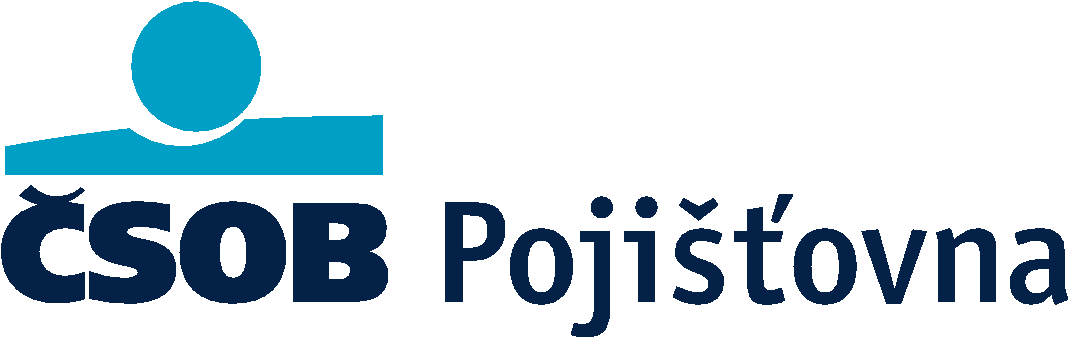 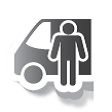 Infolist produktuInfolist produktuInfolist produktuInfolist produktuInfolist produktuInfolist produktuInfolist produktuInfolist produktuInfolist produktuInfolist produktuInfolist produktuInfolist produktuInfolist produktuInfolist produktuInfolist produktuInfolist produktuInfolist produktuInfolist produktuInfolist produktuInfolist produktuInfolist produktuPojištění podnikatelů a organizací PPRPojištění podnikatelů a organizací PPRPojištění podnikatelů a organizací PPRPojištění podnikatelů a organizací PPRPojištění podnikatelů a organizací PPRInformace pojistitele pro zájemce o pojištění Informace pojistitele pro zájemce o pojištění Informace pojistitele pro zájemce o pojištění Informace pojistitele pro zájemce o pojištění Informace pojistitele pro zájemce o pojištění Informace pojistitele pro zájemce o pojištění Informace pojistitele pro zájemce o pojištění Pojištění podnikatelů a organizací PPRPojištění podnikatelů a organizací PPRPojištění podnikatelů a organizací PPRPojištění podnikatelů a organizací PPRPojištění podnikatelů a organizací PPRPojištění podnikatelů a organizací PPRPojištění podnikatelů a organizací PPRPojištění podnikatelů a organizací PPRPojištění podnikatelů a organizací PPRPojištění podnikatelů a organizací PPRInformace o produktuInformace o produktuInformace o produktuInformace o produktuInformace o produktuInformace o produktuInformace o produktuInformace o produktuInformace o produktuInformace o produktuInformace o produktuInformace o produktuInformace o produktuInformace o produktuInformace o produktuInformace o produktuPojistitel sjednává pojištění majetku, odpovědnosti a jiných rizik podnikatelů a organizací, které může zahrnovat:Pojistitel sjednává pojištění majetku, odpovědnosti a jiných rizik podnikatelů a organizací, které může zahrnovat:Pojistitel sjednává pojištění majetku, odpovědnosti a jiných rizik podnikatelů a organizací, které může zahrnovat:Pojistitel sjednává pojištění majetku, odpovědnosti a jiných rizik podnikatelů a organizací, které může zahrnovat:Pojistitel sjednává pojištění majetku, odpovědnosti a jiných rizik podnikatelů a organizací, které může zahrnovat:Pojistitel sjednává pojištění majetku, odpovědnosti a jiných rizik podnikatelů a organizací, které může zahrnovat:Pojistitel sjednává pojištění majetku, odpovědnosti a jiných rizik podnikatelů a organizací, které může zahrnovat:Pojistitel sjednává pojištění majetku, odpovědnosti a jiných rizik podnikatelů a organizací, které může zahrnovat:Pojistitel sjednává pojištění majetku, odpovědnosti a jiných rizik podnikatelů a organizací, které může zahrnovat:Pojistitel sjednává pojištění majetku, odpovědnosti a jiných rizik podnikatelů a organizací, které může zahrnovat:Pojistitel sjednává pojištění majetku, odpovědnosti a jiných rizik podnikatelů a organizací, které může zahrnovat:Pojistitel sjednává pojištění majetku, odpovědnosti a jiných rizik podnikatelů a organizací, které může zahrnovat:Pojistitel sjednává pojištění majetku, odpovědnosti a jiných rizik podnikatelů a organizací, které může zahrnovat:Pojistitel sjednává pojištění majetku, odpovědnosti a jiných rizik podnikatelů a organizací, které může zahrnovat:Pojistitel sjednává pojištění majetku, odpovědnosti a jiných rizik podnikatelů a organizací, které může zahrnovat:Pojistitel sjednává pojištění majetku, odpovědnosti a jiných rizik podnikatelů a organizací, které může zahrnovat:•Živelní pojištěníŽivelní pojištěníŽivelní pojištění•Pojištění odpovědnosti fyzických a právnických osobPojištění odpovědnosti fyzických a právnických osobPojištění odpovědnosti fyzických a právnických osobPojištění odpovědnosti fyzických a právnických osobPojištění odpovědnosti fyzických a právnických osobPojištění odpovědnosti fyzických a právnických osobPojištění odpovědnosti fyzických a právnických osobPojištění odpovědnosti fyzických a právnických osobPojištění odpovědnosti fyzických a právnických osob•Pojištění majetku na všechna rizika „ALL RISKS“Pojištění majetku na všechna rizika „ALL RISKS“Pojištění majetku na všechna rizika „ALL RISKS“•Pojištění odpovědnosti za újmu způsobenou v souvislosti s poskytováním odborných služebPojištění odpovědnosti za újmu způsobenou v souvislosti s poskytováním odborných služebPojištění odpovědnosti za újmu způsobenou v souvislosti s poskytováním odborných služebPojištění odpovědnosti za újmu způsobenou v souvislosti s poskytováním odborných služebPojištění odpovědnosti za újmu způsobenou v souvislosti s poskytováním odborných služebPojištění odpovědnosti za újmu způsobenou v souvislosti s poskytováním odborných služebPojištění odpovědnosti za újmu způsobenou v souvislosti s poskytováním odborných služebPojištění odpovědnosti za újmu způsobenou v souvislosti s poskytováním odborných služebPojištění odpovědnosti za újmu způsobenou v souvislosti s poskytováním odborných služeb•Pojištění živelního přerušení provozuPojištění živelního přerušení provozuPojištění živelního přerušení provozuPojištění odpovědnosti za újmu způsobenou v souvislosti s poskytováním odborných služebPojištění odpovědnosti za újmu způsobenou v souvislosti s poskytováním odborných služebPojištění odpovědnosti za újmu způsobenou v souvislosti s poskytováním odborných služebPojištění odpovědnosti za újmu způsobenou v souvislosti s poskytováním odborných služebPojištění odpovědnosti za újmu způsobenou v souvislosti s poskytováním odborných služebPojištění odpovědnosti za újmu způsobenou v souvislosti s poskytováním odborných služebPojištění odpovědnosti za újmu způsobenou v souvislosti s poskytováním odborných služebPojištění odpovědnosti za újmu způsobenou v souvislosti s poskytováním odborných služebPojištění odpovědnosti za újmu způsobenou v souvislosti s poskytováním odborných služeb•Pojištění odcizeníPojištění odcizeníPojištění odcizení•Pojištění určená pro silničního nákladního dopravce nebo zasílatele, které může zahrnovat:Pojištění určená pro silničního nákladního dopravce nebo zasílatele, které může zahrnovat:Pojištění určená pro silničního nákladního dopravce nebo zasílatele, které může zahrnovat:Pojištění určená pro silničního nákladního dopravce nebo zasílatele, které může zahrnovat:Pojištění určená pro silničního nákladního dopravce nebo zasílatele, které může zahrnovat:Pojištění určená pro silničního nákladního dopravce nebo zasílatele, které může zahrnovat:Pojištění určená pro silničního nákladního dopravce nebo zasílatele, které může zahrnovat:Pojištění určená pro silničního nákladního dopravce nebo zasílatele, které může zahrnovat:Pojištění určená pro silničního nákladního dopravce nebo zasílatele, které může zahrnovat:•Pojištění strojůPojištění strojůPojištění strojůPojištění určená pro silničního nákladního dopravce nebo zasílatele, které může zahrnovat:Pojištění určená pro silničního nákladního dopravce nebo zasílatele, které může zahrnovat:Pojištění určená pro silničního nákladního dopravce nebo zasílatele, které může zahrnovat:Pojištění určená pro silničního nákladního dopravce nebo zasílatele, které může zahrnovat:Pojištění určená pro silničního nákladního dopravce nebo zasílatele, které může zahrnovat:Pojištění určená pro silničního nákladního dopravce nebo zasílatele, které může zahrnovat:Pojištění určená pro silničního nákladního dopravce nebo zasílatele, které může zahrnovat:Pojištění určená pro silničního nákladního dopravce nebo zasílatele, které může zahrnovat:Pojištění určená pro silničního nákladního dopravce nebo zasílatele, které může zahrnovat:•Pojištění elektronických zařízení, které může zahrnovat:Pojištění elektronických zařízení, které může zahrnovat:Pojištění elektronických zařízení, které může zahrnovat:--Pojištění odpovědnosti silničního nákladního dopravce za újmu na přepravované zásilcePojištění odpovědnosti silničního nákladního dopravce za újmu na přepravované zásilcePojištění odpovědnosti silničního nákladního dopravce za újmu na přepravované zásilcePojištění odpovědnosti silničního nákladního dopravce za újmu na přepravované zásilcePojištění odpovědnosti silničního nákladního dopravce za újmu na přepravované zásilcePojištění odpovědnosti silničního nákladního dopravce za újmu na přepravované zásilcePojištění odpovědnosti silničního nákladního dopravce za újmu na přepravované zásilce-Pojištění věcíPojištění věcíPojištění odpovědnosti silničního nákladního dopravce za újmu na přepravované zásilcePojištění odpovědnosti silničního nákladního dopravce za újmu na přepravované zásilcePojištění odpovědnosti silničního nákladního dopravce za újmu na přepravované zásilcePojištění odpovědnosti silničního nákladního dopravce za újmu na přepravované zásilcePojištění odpovědnosti silničního nákladního dopravce za újmu na přepravované zásilcePojištění odpovědnosti silničního nákladního dopravce za újmu na přepravované zásilcePojištění odpovědnosti silničního nákladního dopravce za újmu na přepravované zásilce-Pojištění věcíPojištění věcí--Pojištění odpovědnosti zasílatele za újmuPojištění odpovědnosti zasílatele za újmuPojištění odpovědnosti zasílatele za újmuPojištění odpovědnosti zasílatele za újmuPojištění odpovědnosti zasílatele za újmuPojištění odpovědnosti zasílatele za újmuPojištění odpovědnosti zasílatele za újmu-Pojištění finančních ztrátPojištění finančních ztrát--Pojištění odpovědnosti zasílatele za újmuPojištění odpovědnosti zasílatele za újmuPojištění odpovědnosti zasílatele za újmuPojištění odpovědnosti zasílatele za újmuPojištění odpovědnosti zasílatele za újmuPojištění odpovědnosti zasílatele za újmuPojištění odpovědnosti zasílatele za újmu-Pojištění finančních ztrátPojištění finančních ztrát--Pojištění finančních ztrátPojištění finančních ztrátPojištění finančních ztrátPojištění finančních ztrátPojištění finančních ztrátPojištění finančních ztrátPojištění finančních ztrát•Pojištění strojního přerušení provozuPojištění strojního přerušení provozuPojištění strojního přerušení provozu--Pojištění finančních ztrátPojištění finančních ztrátPojištění finančních ztrátPojištění finančních ztrátPojištění finančních ztrátPojištění finančních ztrátPojištění finančních ztrát•Pojištění strojního přerušení provozuPojištění strojního přerušení provozuPojištění strojního přerušení provozu•Pojištění odpovědnosti za škodu způsobenou při výkonu povoláníPojištění odpovědnosti za škodu způsobenou při výkonu povoláníPojištění odpovědnosti za škodu způsobenou při výkonu povoláníPojištění odpovědnosti za škodu způsobenou při výkonu povoláníPojištění odpovědnosti za škodu způsobenou při výkonu povoláníPojištění odpovědnosti za škodu způsobenou při výkonu povoláníPojištění odpovědnosti za škodu způsobenou při výkonu povoláníPojištění odpovědnosti za škodu způsobenou při výkonu povoláníPojištění odpovědnosti za škodu způsobenou při výkonu povolání•Stavebně-montážní pojištění na všechna rizika, které může zahrnovat:Stavebně-montážní pojištění na všechna rizika, které může zahrnovat:Stavebně-montážní pojištění na všechna rizika, které může zahrnovat:•Pojištění odpovědnosti za škodu způsobenou při výkonu povoláníPojištění odpovědnosti za škodu způsobenou při výkonu povoláníPojištění odpovědnosti za škodu způsobenou při výkonu povoláníPojištění odpovědnosti za škodu způsobenou při výkonu povoláníPojištění odpovědnosti za škodu způsobenou při výkonu povoláníPojištění odpovědnosti za škodu způsobenou při výkonu povoláníPojištění odpovědnosti za škodu způsobenou při výkonu povoláníPojištění odpovědnosti za škodu způsobenou při výkonu povoláníPojištění odpovědnosti za škodu způsobenou při výkonu povolání•Stavebně-montážní pojištění na všechna rizika, které může zahrnovat:Stavebně-montážní pojištění na všechna rizika, které může zahrnovat:Stavebně-montážní pojištění na všechna rizika, které může zahrnovat:Pojištění odpovědnosti za škodu způsobenou při výkonu povoláníPojištění odpovědnosti za škodu způsobenou při výkonu povoláníPojištění odpovědnosti za škodu způsobenou při výkonu povoláníPojištění odpovědnosti za škodu způsobenou při výkonu povoláníPojištění odpovědnosti za škodu způsobenou při výkonu povoláníPojištění odpovědnosti za škodu způsobenou při výkonu povoláníPojištění odpovědnosti za škodu způsobenou při výkonu povoláníPojištění odpovědnosti za škodu způsobenou při výkonu povoláníPojištění odpovědnosti za škodu způsobenou při výkonu povolání•Stavebně-montážní pojištění na všechna rizika, které může zahrnovat:Stavebně-montážní pojištění na všechna rizika, které může zahrnovat:Stavebně-montážní pojištění na všechna rizika, které může zahrnovat:•Pojištění vozidel, které může zahrnovat:Pojištění vozidel, které může zahrnovat:Pojištění vozidel, které může zahrnovat:Pojištění vozidel, které může zahrnovat:Pojištění vozidel, které může zahrnovat:Pojištění vozidel, které může zahrnovat:Pojištění vozidel, které může zahrnovat:Pojištění vozidel, které může zahrnovat:Pojištění vozidel, které může zahrnovat:Stavebně-montážní pojištění na všechna rizika, které může zahrnovat:Stavebně-montážní pojištění na všechna rizika, které může zahrnovat:Stavebně-montážní pojištění na všechna rizika, které může zahrnovat:•Pojištění vozidel, které může zahrnovat:Pojištění vozidel, které může zahrnovat:Pojištění vozidel, které může zahrnovat:Pojištění vozidel, které může zahrnovat:Pojištění vozidel, které může zahrnovat:Pojištění vozidel, které může zahrnovat:Pojištění vozidel, které může zahrnovat:Pojištění vozidel, které může zahrnovat:Pojištění vozidel, které může zahrnovat:-Pojištění věcíPojištění věcí•Pojištění vozidel, které může zahrnovat:Pojištění vozidel, které může zahrnovat:Pojištění vozidel, které může zahrnovat:Pojištění vozidel, které může zahrnovat:Pojištění vozidel, které může zahrnovat:Pojištění vozidel, které může zahrnovat:Pojištění vozidel, které může zahrnovat:Pojištění vozidel, které může zahrnovat:Pojištění vozidel, které může zahrnovat:-Pojištění věcíPojištění věcí--Pojištění vozidelPojištění vozidelPojištění vozidelPojištění vozidelPojištění vozidelPojištění vozidelPojištění vozidel-Pojištění odpovědnostiPojištění odpovědnosti--Pojištění vozidelPojištění vozidelPojištění vozidelPojištění vozidelPojištění vozidelPojištění vozidelPojištění vozidel-Pojištění odpovědnostiPojištění odpovědnosti--Garance pojistné částky vozidlaGarance pojistné částky vozidlaGarance pojistné částky vozidlaGarance pojistné částky vozidlaGarance pojistné částky vozidlaGarance pojistné částky vozidlaGarance pojistné částky vozidla-Pojištění ztráty očekávaného ziskuPojištění ztráty očekávaného zisku--Garance pojistné částky vozidlaGarance pojistné částky vozidlaGarance pojistné částky vozidlaGarance pojistné částky vozidlaGarance pojistné částky vozidlaGarance pojistné částky vozidlaGarance pojistné částky vozidla-Pojištění ztráty očekávaného ziskuPojištění ztráty očekávaného zisku--Pojištění nákladů na půjčovnéPojištění nákladů na půjčovnéPojištění nákladů na půjčovnéPojištění nákladů na půjčovnéPojištění nákladů na půjčovnéPojištění nákladů na půjčovnéPojištění nákladů na půjčovné•Pojištění přepravovaného nákladu, které může zahrnovat:Pojištění přepravovaného nákladu, které může zahrnovat:Pojištění přepravovaného nákladu, které může zahrnovat:--Pojištění nákladů na půjčovnéPojištění nákladů na půjčovnéPojištění nákladů na půjčovnéPojištění nákladů na půjčovnéPojištění nákladů na půjčovnéPojištění nákladů na půjčovnéPojištění nákladů na půjčovné•Pojištění přepravovaného nákladu, které může zahrnovat:Pojištění přepravovaného nákladu, které může zahrnovat:Pojištění přepravovaného nákladu, které může zahrnovat:--Pojištění okenních skel vozidlaPojištění okenních skel vozidlaPojištění okenních skel vozidlaPojištění okenních skel vozidlaPojištění okenních skel vozidlaPojištění okenních skel vozidlaPojištění okenních skel vozidla-Pojištění věcí movitýchPojištění věcí movitých--Pojištění okenních skel vozidlaPojištění okenních skel vozidlaPojištění okenních skel vozidlaPojištění okenních skel vozidlaPojištění okenních skel vozidlaPojištění okenních skel vozidlaPojištění okenních skel vozidla-Pojištění věcí movitýchPojištění věcí movitých--Pojištění zavazadel a přepravovaných věcíPojištění zavazadel a přepravovaných věcíPojištění zavazadel a přepravovaných věcíPojištění zavazadel a přepravovaných věcíPojištění zavazadel a přepravovaných věcíPojištění zavazadel a přepravovaných věcíPojištění zavazadel a přepravovaných věcí-Pojištění cenností a věcí zvláštní hodnotyPojištění cenností a věcí zvláštní hodnoty--Pojištění zavazadel a přepravovaných věcíPojištění zavazadel a přepravovaných věcíPojištění zavazadel a přepravovaných věcíPojištění zavazadel a přepravovaných věcíPojištění zavazadel a přepravovaných věcíPojištění zavazadel a přepravovaných věcíPojištění zavazadel a přepravovaných věcí-Pojištění cenností a věcí zvláštní hodnotyPojištění cenností a věcí zvláštní hodnoty•Pojištění přepravovaných osob, které může zahrnovat:Pojištění přepravovaných osob, které může zahrnovat:Pojištění přepravovaných osob, které může zahrnovat:Pojištění přepravovaných osob, které může zahrnovat:Pojištění přepravovaných osob, které může zahrnovat:Pojištění přepravovaných osob, které může zahrnovat:Pojištění přepravovaných osob, které může zahrnovat:Pojištění přepravovaných osob, které může zahrnovat:Pojištění přepravovaných osob, které může zahrnovat:•Pojištění zásilekPojištění zásilekPojištění zásilek•Pojištění přepravovaných osob, které může zahrnovat:Pojištění přepravovaných osob, které může zahrnovat:Pojištění přepravovaných osob, které může zahrnovat:Pojištění přepravovaných osob, které může zahrnovat:Pojištění přepravovaných osob, které může zahrnovat:Pojištění přepravovaných osob, které může zahrnovat:Pojištění přepravovaných osob, které může zahrnovat:Pojištění přepravovaných osob, které může zahrnovat:Pojištění přepravovaných osob, které může zahrnovat:•Pojištění zásilekPojištění zásilekPojištění zásilek--Pojištění pro případ trvalých následků úrazuPojištění pro případ trvalých následků úrazuPojištění pro případ trvalých následků úrazuPojištění pro případ trvalých následků úrazuPojištění pro případ trvalých následků úrazuPojištění pro případ trvalých následků úrazuPojištění pro případ trvalých následků úrazu•Pojištění právní ochranyPojištění právní ochranyPojištění právní ochrany--Pojištění pro případ trvalých následků úrazuPojištění pro případ trvalých následků úrazuPojištění pro případ trvalých následků úrazuPojištění pro případ trvalých následků úrazuPojištění pro případ trvalých následků úrazuPojištění pro případ trvalých následků úrazuPojištění pro případ trvalých následků úrazu•Pojištění právní ochranyPojištění právní ochranyPojištění právní ochrany--Pojištění pro případ smrti způsobené úrazemPojištění pro případ smrti způsobené úrazemPojištění pro případ smrti způsobené úrazemPojištění pro případ smrti způsobené úrazemPojištění pro případ smrti způsobené úrazemPojištění pro případ smrti způsobené úrazemPojištění pro případ smrti způsobené úrazem•Pojištění RentoPojištění RentoPojištění Rento--Pojištění pro případ smrti způsobené úrazemPojištění pro případ smrti způsobené úrazemPojištění pro případ smrti způsobené úrazemPojištění pro případ smrti způsobené úrazemPojištění pro případ smrti způsobené úrazemPojištění pro případ smrti způsobené úrazemPojištění pro případ smrti způsobené úrazem•Pojištění RentoPojištění RentoPojištění Rento--Pojištění pro případ léčení úrazu – denní odškodnéPojištění pro případ léčení úrazu – denní odškodnéPojištění pro případ léčení úrazu – denní odškodnéPojištění pro případ léčení úrazu – denní odškodnéPojištění pro případ léčení úrazu – denní odškodnéPojištění pro případ léčení úrazu – denní odškodnéPojištění pro případ léčení úrazu – denní odškodné•Pojištění stažení výrobku z trhuPojištění stažení výrobku z trhuPojištění stažení výrobku z trhu--Pojištění pro případ léčení úrazu – denní odškodnéPojištění pro případ léčení úrazu – denní odškodnéPojištění pro případ léčení úrazu – denní odškodnéPojištění pro případ léčení úrazu – denní odškodnéPojištění pro případ léčení úrazu – denní odškodnéPojištění pro případ léčení úrazu – denní odškodnéPojištění pro případ léčení úrazu – denní odškodné•Pojištění stažení výrobku z trhuPojištění stažení výrobku z trhuPojištění stažení výrobku z trhuUstanovení pojistných podmínek, která by klient nemusel očekávatUstanovení pojistných podmínek, která by klient nemusel očekávatUstanovení pojistných podmínek, která by klient nemusel očekávatUstanovení pojistných podmínek, která by klient nemusel očekávatUstanovení pojistných podmínek, která by klient nemusel očekávatUstanovení pojistných podmínek, která by klient nemusel očekávatUstanovení pojistných podmínek, která by klient nemusel očekávatUstanovení pojistných podmínek, která by klient nemusel očekávatUstanovení pojistných podmínek, která by klient nemusel očekávatUstanovení pojistných podmínek, která by klient nemusel očekávatUstanovení pojistných podmínek, která by klient nemusel očekávatUstanovení pojistných podmínek, která by klient nemusel očekávatUstanovení pojistných podmínek, která by klient nemusel očekávatUstanovení pojistných podmínek, která by klient nemusel očekávatUstanovení pojistných podmínek, která by klient nemusel očekávatUstanovení pojistných podmínek, která by klient nemusel očekávatVšechna pojištění mají definovány výluky z pojištění, tedy situace, za kterých z pojištění nevzniká oprávněné osobě právo na pojistné plnění. Výluky jsou obsaženy v pojistných podmínkách v článku nazvaném Výluky z pojištění. Společné výluky pro všechna pojištění jsou obsaženy ve Všeobecných pojistných podmínkách – obecná část VPP OC 2014 (dále jen "VPP OC 2014"), ostatní potom v pojistných podmínkách, kterými se jednotlivá pojištění řídí.Všechna pojištění mají definovány výluky z pojištění, tedy situace, za kterých z pojištění nevzniká oprávněné osobě právo na pojistné plnění. Výluky jsou obsaženy v pojistných podmínkách v článku nazvaném Výluky z pojištění. Společné výluky pro všechna pojištění jsou obsaženy ve Všeobecných pojistných podmínkách – obecná část VPP OC 2014 (dále jen "VPP OC 2014"), ostatní potom v pojistných podmínkách, kterými se jednotlivá pojištění řídí.Všechna pojištění mají definovány výluky z pojištění, tedy situace, za kterých z pojištění nevzniká oprávněné osobě právo na pojistné plnění. Výluky jsou obsaženy v pojistných podmínkách v článku nazvaném Výluky z pojištění. Společné výluky pro všechna pojištění jsou obsaženy ve Všeobecných pojistných podmínkách – obecná část VPP OC 2014 (dále jen "VPP OC 2014"), ostatní potom v pojistných podmínkách, kterými se jednotlivá pojištění řídí.Všechna pojištění mají definovány výluky z pojištění, tedy situace, za kterých z pojištění nevzniká oprávněné osobě právo na pojistné plnění. Výluky jsou obsaženy v pojistných podmínkách v článku nazvaném Výluky z pojištění. Společné výluky pro všechna pojištění jsou obsaženy ve Všeobecných pojistných podmínkách – obecná část VPP OC 2014 (dále jen "VPP OC 2014"), ostatní potom v pojistných podmínkách, kterými se jednotlivá pojištění řídí.Všechna pojištění mají definovány výluky z pojištění, tedy situace, za kterých z pojištění nevzniká oprávněné osobě právo na pojistné plnění. Výluky jsou obsaženy v pojistných podmínkách v článku nazvaném Výluky z pojištění. Společné výluky pro všechna pojištění jsou obsaženy ve Všeobecných pojistných podmínkách – obecná část VPP OC 2014 (dále jen "VPP OC 2014"), ostatní potom v pojistných podmínkách, kterými se jednotlivá pojištění řídí.Všechna pojištění mají definovány výluky z pojištění, tedy situace, za kterých z pojištění nevzniká oprávněné osobě právo na pojistné plnění. Výluky jsou obsaženy v pojistných podmínkách v článku nazvaném Výluky z pojištění. Společné výluky pro všechna pojištění jsou obsaženy ve Všeobecných pojistných podmínkách – obecná část VPP OC 2014 (dále jen "VPP OC 2014"), ostatní potom v pojistných podmínkách, kterými se jednotlivá pojištění řídí.Všechna pojištění mají definovány výluky z pojištění, tedy situace, za kterých z pojištění nevzniká oprávněné osobě právo na pojistné plnění. Výluky jsou obsaženy v pojistných podmínkách v článku nazvaném Výluky z pojištění. Společné výluky pro všechna pojištění jsou obsaženy ve Všeobecných pojistných podmínkách – obecná část VPP OC 2014 (dále jen "VPP OC 2014"), ostatní potom v pojistných podmínkách, kterými se jednotlivá pojištění řídí.Všechna pojištění mají definovány výluky z pojištění, tedy situace, za kterých z pojištění nevzniká oprávněné osobě právo na pojistné plnění. Výluky jsou obsaženy v pojistných podmínkách v článku nazvaném Výluky z pojištění. Společné výluky pro všechna pojištění jsou obsaženy ve Všeobecných pojistných podmínkách – obecná část VPP OC 2014 (dále jen "VPP OC 2014"), ostatní potom v pojistných podmínkách, kterými se jednotlivá pojištění řídí.Všechna pojištění mají definovány výluky z pojištění, tedy situace, za kterých z pojištění nevzniká oprávněné osobě právo na pojistné plnění. Výluky jsou obsaženy v pojistných podmínkách v článku nazvaném Výluky z pojištění. Společné výluky pro všechna pojištění jsou obsaženy ve Všeobecných pojistných podmínkách – obecná část VPP OC 2014 (dále jen "VPP OC 2014"), ostatní potom v pojistných podmínkách, kterými se jednotlivá pojištění řídí.Všechna pojištění mají definovány výluky z pojištění, tedy situace, za kterých z pojištění nevzniká oprávněné osobě právo na pojistné plnění. Výluky jsou obsaženy v pojistných podmínkách v článku nazvaném Výluky z pojištění. Společné výluky pro všechna pojištění jsou obsaženy ve Všeobecných pojistných podmínkách – obecná část VPP OC 2014 (dále jen "VPP OC 2014"), ostatní potom v pojistných podmínkách, kterými se jednotlivá pojištění řídí.Všechna pojištění mají definovány výluky z pojištění, tedy situace, za kterých z pojištění nevzniká oprávněné osobě právo na pojistné plnění. Výluky jsou obsaženy v pojistných podmínkách v článku nazvaném Výluky z pojištění. Společné výluky pro všechna pojištění jsou obsaženy ve Všeobecných pojistných podmínkách – obecná část VPP OC 2014 (dále jen "VPP OC 2014"), ostatní potom v pojistných podmínkách, kterými se jednotlivá pojištění řídí.Všechna pojištění mají definovány výluky z pojištění, tedy situace, za kterých z pojištění nevzniká oprávněné osobě právo na pojistné plnění. Výluky jsou obsaženy v pojistných podmínkách v článku nazvaném Výluky z pojištění. Společné výluky pro všechna pojištění jsou obsaženy ve Všeobecných pojistných podmínkách – obecná část VPP OC 2014 (dále jen "VPP OC 2014"), ostatní potom v pojistných podmínkách, kterými se jednotlivá pojištění řídí.Všechna pojištění mají definovány výluky z pojištění, tedy situace, za kterých z pojištění nevzniká oprávněné osobě právo na pojistné plnění. Výluky jsou obsaženy v pojistných podmínkách v článku nazvaném Výluky z pojištění. Společné výluky pro všechna pojištění jsou obsaženy ve Všeobecných pojistných podmínkách – obecná část VPP OC 2014 (dále jen "VPP OC 2014"), ostatní potom v pojistných podmínkách, kterými se jednotlivá pojištění řídí.Všechna pojištění mají definovány výluky z pojištění, tedy situace, za kterých z pojištění nevzniká oprávněné osobě právo na pojistné plnění. Výluky jsou obsaženy v pojistných podmínkách v článku nazvaném Výluky z pojištění. Společné výluky pro všechna pojištění jsou obsaženy ve Všeobecných pojistných podmínkách – obecná část VPP OC 2014 (dále jen "VPP OC 2014"), ostatní potom v pojistných podmínkách, kterými se jednotlivá pojištění řídí.Všechna pojištění mají definovány výluky z pojištění, tedy situace, za kterých z pojištění nevzniká oprávněné osobě právo na pojistné plnění. Výluky jsou obsaženy v pojistných podmínkách v článku nazvaném Výluky z pojištění. Společné výluky pro všechna pojištění jsou obsaženy ve Všeobecných pojistných podmínkách – obecná část VPP OC 2014 (dále jen "VPP OC 2014"), ostatní potom v pojistných podmínkách, kterými se jednotlivá pojištění řídí.Všechna pojištění mají definovány výluky z pojištění, tedy situace, za kterých z pojištění nevzniká oprávněné osobě právo na pojistné plnění. Výluky jsou obsaženy v pojistných podmínkách v článku nazvaném Výluky z pojištění. Společné výluky pro všechna pojištění jsou obsaženy ve Všeobecných pojistných podmínkách – obecná část VPP OC 2014 (dále jen "VPP OC 2014"), ostatní potom v pojistných podmínkách, kterými se jednotlivá pojištění řídí.Pojistná nebezpečí povodeň nebo záplava se sjednávají s čekací dobou definovanou ve VPP OC 2014 v délce 10 dnů. Za pojistné události způsobené povodní nebo záplavou a vzniklé v čekací době, není pojistitel povinen poskytnout pojistné plnění. Čekací doba se sjednává i pro pojištění právní ochrany, a to v délce 3 měsíců.Pojistná nebezpečí povodeň nebo záplava se sjednávají s čekací dobou definovanou ve VPP OC 2014 v délce 10 dnů. Za pojistné události způsobené povodní nebo záplavou a vzniklé v čekací době, není pojistitel povinen poskytnout pojistné plnění. Čekací doba se sjednává i pro pojištění právní ochrany, a to v délce 3 měsíců.Pojistná nebezpečí povodeň nebo záplava se sjednávají s čekací dobou definovanou ve VPP OC 2014 v délce 10 dnů. Za pojistné události způsobené povodní nebo záplavou a vzniklé v čekací době, není pojistitel povinen poskytnout pojistné plnění. Čekací doba se sjednává i pro pojištění právní ochrany, a to v délce 3 měsíců.Pojistná nebezpečí povodeň nebo záplava se sjednávají s čekací dobou definovanou ve VPP OC 2014 v délce 10 dnů. Za pojistné události způsobené povodní nebo záplavou a vzniklé v čekací době, není pojistitel povinen poskytnout pojistné plnění. Čekací doba se sjednává i pro pojištění právní ochrany, a to v délce 3 měsíců.Pojistná nebezpečí povodeň nebo záplava se sjednávají s čekací dobou definovanou ve VPP OC 2014 v délce 10 dnů. Za pojistné události způsobené povodní nebo záplavou a vzniklé v čekací době, není pojistitel povinen poskytnout pojistné plnění. Čekací doba se sjednává i pro pojištění právní ochrany, a to v délce 3 měsíců.Pojistná nebezpečí povodeň nebo záplava se sjednávají s čekací dobou definovanou ve VPP OC 2014 v délce 10 dnů. Za pojistné události způsobené povodní nebo záplavou a vzniklé v čekací době, není pojistitel povinen poskytnout pojistné plnění. Čekací doba se sjednává i pro pojištění právní ochrany, a to v délce 3 měsíců.Pojistná nebezpečí povodeň nebo záplava se sjednávají s čekací dobou definovanou ve VPP OC 2014 v délce 10 dnů. Za pojistné události způsobené povodní nebo záplavou a vzniklé v čekací době, není pojistitel povinen poskytnout pojistné plnění. Čekací doba se sjednává i pro pojištění právní ochrany, a to v délce 3 měsíců.Pojistná nebezpečí povodeň nebo záplava se sjednávají s čekací dobou definovanou ve VPP OC 2014 v délce 10 dnů. Za pojistné události způsobené povodní nebo záplavou a vzniklé v čekací době, není pojistitel povinen poskytnout pojistné plnění. Čekací doba se sjednává i pro pojištění právní ochrany, a to v délce 3 měsíců.Pojistná nebezpečí povodeň nebo záplava se sjednávají s čekací dobou definovanou ve VPP OC 2014 v délce 10 dnů. Za pojistné události způsobené povodní nebo záplavou a vzniklé v čekací době, není pojistitel povinen poskytnout pojistné plnění. Čekací doba se sjednává i pro pojištění právní ochrany, a to v délce 3 měsíců.Pojistná nebezpečí povodeň nebo záplava se sjednávají s čekací dobou definovanou ve VPP OC 2014 v délce 10 dnů. Za pojistné události způsobené povodní nebo záplavou a vzniklé v čekací době, není pojistitel povinen poskytnout pojistné plnění. Čekací doba se sjednává i pro pojištění právní ochrany, a to v délce 3 měsíců.Pojistná nebezpečí povodeň nebo záplava se sjednávají s čekací dobou definovanou ve VPP OC 2014 v délce 10 dnů. Za pojistné události způsobené povodní nebo záplavou a vzniklé v čekací době, není pojistitel povinen poskytnout pojistné plnění. Čekací doba se sjednává i pro pojištění právní ochrany, a to v délce 3 měsíců.Pojistná nebezpečí povodeň nebo záplava se sjednávají s čekací dobou definovanou ve VPP OC 2014 v délce 10 dnů. Za pojistné události způsobené povodní nebo záplavou a vzniklé v čekací době, není pojistitel povinen poskytnout pojistné plnění. Čekací doba se sjednává i pro pojištění právní ochrany, a to v délce 3 měsíců.Pojistná nebezpečí povodeň nebo záplava se sjednávají s čekací dobou definovanou ve VPP OC 2014 v délce 10 dnů. Za pojistné události způsobené povodní nebo záplavou a vzniklé v čekací době, není pojistitel povinen poskytnout pojistné plnění. Čekací doba se sjednává i pro pojištění právní ochrany, a to v délce 3 měsíců.Pojistná nebezpečí povodeň nebo záplava se sjednávají s čekací dobou definovanou ve VPP OC 2014 v délce 10 dnů. Za pojistné události způsobené povodní nebo záplavou a vzniklé v čekací době, není pojistitel povinen poskytnout pojistné plnění. Čekací doba se sjednává i pro pojištění právní ochrany, a to v délce 3 měsíců.Pojistná nebezpečí povodeň nebo záplava se sjednávají s čekací dobou definovanou ve VPP OC 2014 v délce 10 dnů. Za pojistné události způsobené povodní nebo záplavou a vzniklé v čekací době, není pojistitel povinen poskytnout pojistné plnění. Čekací doba se sjednává i pro pojištění právní ochrany, a to v délce 3 měsíců.Pojistná nebezpečí povodeň nebo záplava se sjednávají s čekací dobou definovanou ve VPP OC 2014 v délce 10 dnů. Za pojistné události způsobené povodní nebo záplavou a vzniklé v čekací době, není pojistitel povinen poskytnout pojistné plnění. Čekací doba se sjednává i pro pojištění právní ochrany, a to v délce 3 měsíců.Vznik nároku na pojistné plnění ze škodných událostí způsobených odcizením je v jednotlivých pojištěních podmíněn splněním alespoň minimální úrovně zabezpečení předmětů pojištění. Od kvality zabezpečovacích opatření se odvíjí maximální výše pojistného plnění, na které vzniká oprávněné osobě nárok. Většina pojištění definuje minimální požadavky na zabezpečení pro případ odcizení v Doplňkových pojistných podmínkách - Pravidla zabezpečení proti odcizení DPP PZK 2014 nebo v Doplňkových pojistných podmínkách - Pravidla zabezpečení přepravovaného nákladu DPP PZN 2014.Vznik nároku na pojistné plnění ze škodných událostí způsobených odcizením je v jednotlivých pojištěních podmíněn splněním alespoň minimální úrovně zabezpečení předmětů pojištění. Od kvality zabezpečovacích opatření se odvíjí maximální výše pojistného plnění, na které vzniká oprávněné osobě nárok. Většina pojištění definuje minimální požadavky na zabezpečení pro případ odcizení v Doplňkových pojistných podmínkách - Pravidla zabezpečení proti odcizení DPP PZK 2014 nebo v Doplňkových pojistných podmínkách - Pravidla zabezpečení přepravovaného nákladu DPP PZN 2014.Vznik nároku na pojistné plnění ze škodných událostí způsobených odcizením je v jednotlivých pojištěních podmíněn splněním alespoň minimální úrovně zabezpečení předmětů pojištění. Od kvality zabezpečovacích opatření se odvíjí maximální výše pojistného plnění, na které vzniká oprávněné osobě nárok. Většina pojištění definuje minimální požadavky na zabezpečení pro případ odcizení v Doplňkových pojistných podmínkách - Pravidla zabezpečení proti odcizení DPP PZK 2014 nebo v Doplňkových pojistných podmínkách - Pravidla zabezpečení přepravovaného nákladu DPP PZN 2014.Vznik nároku na pojistné plnění ze škodných událostí způsobených odcizením je v jednotlivých pojištěních podmíněn splněním alespoň minimální úrovně zabezpečení předmětů pojištění. Od kvality zabezpečovacích opatření se odvíjí maximální výše pojistného plnění, na které vzniká oprávněné osobě nárok. Většina pojištění definuje minimální požadavky na zabezpečení pro případ odcizení v Doplňkových pojistných podmínkách - Pravidla zabezpečení proti odcizení DPP PZK 2014 nebo v Doplňkových pojistných podmínkách - Pravidla zabezpečení přepravovaného nákladu DPP PZN 2014.Vznik nároku na pojistné plnění ze škodných událostí způsobených odcizením je v jednotlivých pojištěních podmíněn splněním alespoň minimální úrovně zabezpečení předmětů pojištění. Od kvality zabezpečovacích opatření se odvíjí maximální výše pojistného plnění, na které vzniká oprávněné osobě nárok. Většina pojištění definuje minimální požadavky na zabezpečení pro případ odcizení v Doplňkových pojistných podmínkách - Pravidla zabezpečení proti odcizení DPP PZK 2014 nebo v Doplňkových pojistných podmínkách - Pravidla zabezpečení přepravovaného nákladu DPP PZN 2014.Vznik nároku na pojistné plnění ze škodných událostí způsobených odcizením je v jednotlivých pojištěních podmíněn splněním alespoň minimální úrovně zabezpečení předmětů pojištění. Od kvality zabezpečovacích opatření se odvíjí maximální výše pojistného plnění, na které vzniká oprávněné osobě nárok. Většina pojištění definuje minimální požadavky na zabezpečení pro případ odcizení v Doplňkových pojistných podmínkách - Pravidla zabezpečení proti odcizení DPP PZK 2014 nebo v Doplňkových pojistných podmínkách - Pravidla zabezpečení přepravovaného nákladu DPP PZN 2014.Vznik nároku na pojistné plnění ze škodných událostí způsobených odcizením je v jednotlivých pojištěních podmíněn splněním alespoň minimální úrovně zabezpečení předmětů pojištění. Od kvality zabezpečovacích opatření se odvíjí maximální výše pojistného plnění, na které vzniká oprávněné osobě nárok. Většina pojištění definuje minimální požadavky na zabezpečení pro případ odcizení v Doplňkových pojistných podmínkách - Pravidla zabezpečení proti odcizení DPP PZK 2014 nebo v Doplňkových pojistných podmínkách - Pravidla zabezpečení přepravovaného nákladu DPP PZN 2014.Vznik nároku na pojistné plnění ze škodných událostí způsobených odcizením je v jednotlivých pojištěních podmíněn splněním alespoň minimální úrovně zabezpečení předmětů pojištění. Od kvality zabezpečovacích opatření se odvíjí maximální výše pojistného plnění, na které vzniká oprávněné osobě nárok. Většina pojištění definuje minimální požadavky na zabezpečení pro případ odcizení v Doplňkových pojistných podmínkách - Pravidla zabezpečení proti odcizení DPP PZK 2014 nebo v Doplňkových pojistných podmínkách - Pravidla zabezpečení přepravovaného nákladu DPP PZN 2014.Vznik nároku na pojistné plnění ze škodných událostí způsobených odcizením je v jednotlivých pojištěních podmíněn splněním alespoň minimální úrovně zabezpečení předmětů pojištění. Od kvality zabezpečovacích opatření se odvíjí maximální výše pojistného plnění, na které vzniká oprávněné osobě nárok. Většina pojištění definuje minimální požadavky na zabezpečení pro případ odcizení v Doplňkových pojistných podmínkách - Pravidla zabezpečení proti odcizení DPP PZK 2014 nebo v Doplňkových pojistných podmínkách - Pravidla zabezpečení přepravovaného nákladu DPP PZN 2014.Vznik nároku na pojistné plnění ze škodných událostí způsobených odcizením je v jednotlivých pojištěních podmíněn splněním alespoň minimální úrovně zabezpečení předmětů pojištění. Od kvality zabezpečovacích opatření se odvíjí maximální výše pojistného plnění, na které vzniká oprávněné osobě nárok. Většina pojištění definuje minimální požadavky na zabezpečení pro případ odcizení v Doplňkových pojistných podmínkách - Pravidla zabezpečení proti odcizení DPP PZK 2014 nebo v Doplňkových pojistných podmínkách - Pravidla zabezpečení přepravovaného nákladu DPP PZN 2014.Vznik nároku na pojistné plnění ze škodných událostí způsobených odcizením je v jednotlivých pojištěních podmíněn splněním alespoň minimální úrovně zabezpečení předmětů pojištění. Od kvality zabezpečovacích opatření se odvíjí maximální výše pojistného plnění, na které vzniká oprávněné osobě nárok. Většina pojištění definuje minimální požadavky na zabezpečení pro případ odcizení v Doplňkových pojistných podmínkách - Pravidla zabezpečení proti odcizení DPP PZK 2014 nebo v Doplňkových pojistných podmínkách - Pravidla zabezpečení přepravovaného nákladu DPP PZN 2014.Vznik nároku na pojistné plnění ze škodných událostí způsobených odcizením je v jednotlivých pojištěních podmíněn splněním alespoň minimální úrovně zabezpečení předmětů pojištění. Od kvality zabezpečovacích opatření se odvíjí maximální výše pojistného plnění, na které vzniká oprávněné osobě nárok. Většina pojištění definuje minimální požadavky na zabezpečení pro případ odcizení v Doplňkových pojistných podmínkách - Pravidla zabezpečení proti odcizení DPP PZK 2014 nebo v Doplňkových pojistných podmínkách - Pravidla zabezpečení přepravovaného nákladu DPP PZN 2014.Vznik nároku na pojistné plnění ze škodných událostí způsobených odcizením je v jednotlivých pojištěních podmíněn splněním alespoň minimální úrovně zabezpečení předmětů pojištění. Od kvality zabezpečovacích opatření se odvíjí maximální výše pojistného plnění, na které vzniká oprávněné osobě nárok. Většina pojištění definuje minimální požadavky na zabezpečení pro případ odcizení v Doplňkových pojistných podmínkách - Pravidla zabezpečení proti odcizení DPP PZK 2014 nebo v Doplňkových pojistných podmínkách - Pravidla zabezpečení přepravovaného nákladu DPP PZN 2014.Vznik nároku na pojistné plnění ze škodných událostí způsobených odcizením je v jednotlivých pojištěních podmíněn splněním alespoň minimální úrovně zabezpečení předmětů pojištění. Od kvality zabezpečovacích opatření se odvíjí maximální výše pojistného plnění, na které vzniká oprávněné osobě nárok. Většina pojištění definuje minimální požadavky na zabezpečení pro případ odcizení v Doplňkových pojistných podmínkách - Pravidla zabezpečení proti odcizení DPP PZK 2014 nebo v Doplňkových pojistných podmínkách - Pravidla zabezpečení přepravovaného nákladu DPP PZN 2014.Vznik nároku na pojistné plnění ze škodných událostí způsobených odcizením je v jednotlivých pojištěních podmíněn splněním alespoň minimální úrovně zabezpečení předmětů pojištění. Od kvality zabezpečovacích opatření se odvíjí maximální výše pojistného plnění, na které vzniká oprávněné osobě nárok. Většina pojištění definuje minimální požadavky na zabezpečení pro případ odcizení v Doplňkových pojistných podmínkách - Pravidla zabezpečení proti odcizení DPP PZK 2014 nebo v Doplňkových pojistných podmínkách - Pravidla zabezpečení přepravovaného nákladu DPP PZN 2014.Vznik nároku na pojistné plnění ze škodných událostí způsobených odcizením je v jednotlivých pojištěních podmíněn splněním alespoň minimální úrovně zabezpečení předmětů pojištění. Od kvality zabezpečovacích opatření se odvíjí maximální výše pojistného plnění, na které vzniká oprávněné osobě nárok. Většina pojištění definuje minimální požadavky na zabezpečení pro případ odcizení v Doplňkových pojistných podmínkách - Pravidla zabezpečení proti odcizení DPP PZK 2014 nebo v Doplňkových pojistných podmínkách - Pravidla zabezpečení přepravovaného nákladu DPP PZN 2014.Všeobecné informaceVšeobecné informaceVšeobecné informaceVšeobecné informaceVšeobecné informaceVšeobecné informaceVšeobecné informaceVšeobecné informaceVšeobecné informaceVšeobecné informaceVšeobecné informaceVšeobecné informaceVšeobecné informaceVšeobecné informaceVšeobecné informaceVšeobecné informacePojistné a poplatkyPojistné a poplatkyPojistné a poplatkyPojistné a poplatkyPojistné a poplatkyPojistné a poplatkyPojistné a poplatkyPojistné a poplatkyPojistné a poplatkyPojistné a poplatkyPojistné a poplatkyPojistné a poplatkyPojistné a poplatkyPojistné a poplatkyPojistné a poplatkyPojistné a poplatky•Pojistné je sjednáno jako běžné s pojistným obdobím v délce 1 rok nebo jednorázové, v závislosti na zvolené variantě pojištění. Výše pojistného se odvíjí od požadovaného rozsahu pojištění.Pojistné je sjednáno jako běžné s pojistným obdobím v délce 1 rok nebo jednorázové, v závislosti na zvolené variantě pojištění. Výše pojistného se odvíjí od požadovaného rozsahu pojištění.Pojistné je sjednáno jako běžné s pojistným obdobím v délce 1 rok nebo jednorázové, v závislosti na zvolené variantě pojištění. Výše pojistného se odvíjí od požadovaného rozsahu pojištění.Pojistné je sjednáno jako běžné s pojistným obdobím v délce 1 rok nebo jednorázové, v závislosti na zvolené variantě pojištění. Výše pojistného se odvíjí od požadovaného rozsahu pojištění.Pojistné je sjednáno jako běžné s pojistným obdobím v délce 1 rok nebo jednorázové, v závislosti na zvolené variantě pojištění. Výše pojistného se odvíjí od požadovaného rozsahu pojištění.Pojistné je sjednáno jako běžné s pojistným obdobím v délce 1 rok nebo jednorázové, v závislosti na zvolené variantě pojištění. Výše pojistného se odvíjí od požadovaného rozsahu pojištění.Pojistné je sjednáno jako běžné s pojistným obdobím v délce 1 rok nebo jednorázové, v závislosti na zvolené variantě pojištění. Výše pojistného se odvíjí od požadovaného rozsahu pojištění.Pojistné je sjednáno jako běžné s pojistným obdobím v délce 1 rok nebo jednorázové, v závislosti na zvolené variantě pojištění. Výše pojistného se odvíjí od požadovaného rozsahu pojištění.Pojistné je sjednáno jako běžné s pojistným obdobím v délce 1 rok nebo jednorázové, v závislosti na zvolené variantě pojištění. Výše pojistného se odvíjí od požadovaného rozsahu pojištění.Pojistné je sjednáno jako běžné s pojistným obdobím v délce 1 rok nebo jednorázové, v závislosti na zvolené variantě pojištění. Výše pojistného se odvíjí od požadovaného rozsahu pojištění.Pojistné je sjednáno jako běžné s pojistným obdobím v délce 1 rok nebo jednorázové, v závislosti na zvolené variantě pojištění. Výše pojistného se odvíjí od požadovaného rozsahu pojištění.Pojistné je sjednáno jako běžné s pojistným obdobím v délce 1 rok nebo jednorázové, v závislosti na zvolené variantě pojištění. Výše pojistného se odvíjí od požadovaného rozsahu pojištění.Pojistné je sjednáno jako běžné s pojistným obdobím v délce 1 rok nebo jednorázové, v závislosti na zvolené variantě pojištění. Výše pojistného se odvíjí od požadovaného rozsahu pojištění.Pojistné je sjednáno jako běžné s pojistným obdobím v délce 1 rok nebo jednorázové, v závislosti na zvolené variantě pojištění. Výše pojistného se odvíjí od požadovaného rozsahu pojištění.Pojistné je sjednáno jako běžné s pojistným obdobím v délce 1 rok nebo jednorázové, v závislosti na zvolené variantě pojištění. Výše pojistného se odvíjí od požadovaného rozsahu pojištění.Pojistné je sjednáno jako běžné s pojistným obdobím v délce 1 rok nebo jednorázové, v závislosti na zvolené variantě pojištění. Výše pojistného se odvíjí od požadovaného rozsahu pojištění.Pojistné je sjednáno jako běžné s pojistným obdobím v délce 1 rok nebo jednorázové, v závislosti na zvolené variantě pojištění. Výše pojistného se odvíjí od požadovaného rozsahu pojištění.Pojistné je sjednáno jako běžné s pojistným obdobím v délce 1 rok nebo jednorázové, v závislosti na zvolené variantě pojištění. Výše pojistného se odvíjí od požadovaného rozsahu pojištění.Pojistné je sjednáno jako běžné s pojistným obdobím v délce 1 rok nebo jednorázové, v závislosti na zvolené variantě pojištění. Výše pojistného se odvíjí od požadovaného rozsahu pojištění.Pojistné je sjednáno jako běžné s pojistným obdobím v délce 1 rok nebo jednorázové, v závislosti na zvolené variantě pojištění. Výše pojistného se odvíjí od požadovaného rozsahu pojištění.Pojistné je sjednáno jako běžné s pojistným obdobím v délce 1 rok nebo jednorázové, v závislosti na zvolené variantě pojištění. Výše pojistného se odvíjí od požadovaného rozsahu pojištění.Pojistné je sjednáno jako běžné s pojistným obdobím v délce 1 rok nebo jednorázové, v závislosti na zvolené variantě pojištění. Výše pojistného se odvíjí od požadovaného rozsahu pojištění.Pojistné je sjednáno jako běžné s pojistným obdobím v délce 1 rok nebo jednorázové, v závislosti na zvolené variantě pojištění. Výše pojistného se odvíjí od požadovaného rozsahu pojištění.Pojistné je sjednáno jako běžné s pojistným obdobím v délce 1 rok nebo jednorázové, v závislosti na zvolené variantě pojištění. Výše pojistného se odvíjí od požadovaného rozsahu pojištění.Pojistné je sjednáno jako běžné s pojistným obdobím v délce 1 rok nebo jednorázové, v závislosti na zvolené variantě pojištění. Výše pojistného se odvíjí od požadovaného rozsahu pojištění.Pojistné je sjednáno jako běžné s pojistným obdobím v délce 1 rok nebo jednorázové, v závislosti na zvolené variantě pojištění. Výše pojistného se odvíjí od požadovaného rozsahu pojištění.Pojistné je sjednáno jako běžné s pojistným obdobím v délce 1 rok nebo jednorázové, v závislosti na zvolené variantě pojištění. Výše pojistného se odvíjí od požadovaného rozsahu pojištění.Pojistné je sjednáno jako běžné s pojistným obdobím v délce 1 rok nebo jednorázové, v závislosti na zvolené variantě pojištění. Výše pojistného se odvíjí od požadovaného rozsahu pojištění.Pojistné je sjednáno jako běžné s pojistným obdobím v délce 1 rok nebo jednorázové, v závislosti na zvolené variantě pojištění. Výše pojistného se odvíjí od požadovaného rozsahu pojištění.Pojistné je sjednáno jako běžné s pojistným obdobím v délce 1 rok nebo jednorázové, v závislosti na zvolené variantě pojištění. Výše pojistného se odvíjí od požadovaného rozsahu pojištění.•Pojistné je možné platit v hotovosti na obchodních místech pojistitele, bezhotovostním převodem na účet pojistitele, inkasem z účtu pojistníka nebo prostřednictvím poštovní poukázky. Pojistné je splatné prvního dne pojistného období. V pojistné smlouvě může být sjednáno placení pojistného ve splátkách. Výše a splatnost splátek pojistného je uvedena v pojistné smlouvě.Pojistné je možné platit v hotovosti na obchodních místech pojistitele, bezhotovostním převodem na účet pojistitele, inkasem z účtu pojistníka nebo prostřednictvím poštovní poukázky. Pojistné je splatné prvního dne pojistného období. V pojistné smlouvě může být sjednáno placení pojistného ve splátkách. Výše a splatnost splátek pojistného je uvedena v pojistné smlouvě.Pojistné je možné platit v hotovosti na obchodních místech pojistitele, bezhotovostním převodem na účet pojistitele, inkasem z účtu pojistníka nebo prostřednictvím poštovní poukázky. Pojistné je splatné prvního dne pojistného období. V pojistné smlouvě může být sjednáno placení pojistného ve splátkách. Výše a splatnost splátek pojistného je uvedena v pojistné smlouvě.Pojistné je možné platit v hotovosti na obchodních místech pojistitele, bezhotovostním převodem na účet pojistitele, inkasem z účtu pojistníka nebo prostřednictvím poštovní poukázky. Pojistné je splatné prvního dne pojistného období. V pojistné smlouvě může být sjednáno placení pojistného ve splátkách. Výše a splatnost splátek pojistného je uvedena v pojistné smlouvě.Pojistné je možné platit v hotovosti na obchodních místech pojistitele, bezhotovostním převodem na účet pojistitele, inkasem z účtu pojistníka nebo prostřednictvím poštovní poukázky. Pojistné je splatné prvního dne pojistného období. V pojistné smlouvě může být sjednáno placení pojistného ve splátkách. Výše a splatnost splátek pojistného je uvedena v pojistné smlouvě.Pojistné je možné platit v hotovosti na obchodních místech pojistitele, bezhotovostním převodem na účet pojistitele, inkasem z účtu pojistníka nebo prostřednictvím poštovní poukázky. Pojistné je splatné prvního dne pojistného období. V pojistné smlouvě může být sjednáno placení pojistného ve splátkách. Výše a splatnost splátek pojistného je uvedena v pojistné smlouvě.Pojistné je možné platit v hotovosti na obchodních místech pojistitele, bezhotovostním převodem na účet pojistitele, inkasem z účtu pojistníka nebo prostřednictvím poštovní poukázky. Pojistné je splatné prvního dne pojistného období. V pojistné smlouvě může být sjednáno placení pojistného ve splátkách. Výše a splatnost splátek pojistného je uvedena v pojistné smlouvě.Pojistné je možné platit v hotovosti na obchodních místech pojistitele, bezhotovostním převodem na účet pojistitele, inkasem z účtu pojistníka nebo prostřednictvím poštovní poukázky. Pojistné je splatné prvního dne pojistného období. V pojistné smlouvě může být sjednáno placení pojistného ve splátkách. Výše a splatnost splátek pojistného je uvedena v pojistné smlouvě.Pojistné je možné platit v hotovosti na obchodních místech pojistitele, bezhotovostním převodem na účet pojistitele, inkasem z účtu pojistníka nebo prostřednictvím poštovní poukázky. Pojistné je splatné prvního dne pojistného období. V pojistné smlouvě může být sjednáno placení pojistného ve splátkách. Výše a splatnost splátek pojistného je uvedena v pojistné smlouvě.Pojistné je možné platit v hotovosti na obchodních místech pojistitele, bezhotovostním převodem na účet pojistitele, inkasem z účtu pojistníka nebo prostřednictvím poštovní poukázky. Pojistné je splatné prvního dne pojistného období. V pojistné smlouvě může být sjednáno placení pojistného ve splátkách. Výše a splatnost splátek pojistného je uvedena v pojistné smlouvě.Pojistné je možné platit v hotovosti na obchodních místech pojistitele, bezhotovostním převodem na účet pojistitele, inkasem z účtu pojistníka nebo prostřednictvím poštovní poukázky. Pojistné je splatné prvního dne pojistného období. V pojistné smlouvě může být sjednáno placení pojistného ve splátkách. Výše a splatnost splátek pojistného je uvedena v pojistné smlouvě.Pojistné je možné platit v hotovosti na obchodních místech pojistitele, bezhotovostním převodem na účet pojistitele, inkasem z účtu pojistníka nebo prostřednictvím poštovní poukázky. Pojistné je splatné prvního dne pojistného období. V pojistné smlouvě může být sjednáno placení pojistného ve splátkách. Výše a splatnost splátek pojistného je uvedena v pojistné smlouvě.Pojistné je možné platit v hotovosti na obchodních místech pojistitele, bezhotovostním převodem na účet pojistitele, inkasem z účtu pojistníka nebo prostřednictvím poštovní poukázky. Pojistné je splatné prvního dne pojistného období. V pojistné smlouvě může být sjednáno placení pojistného ve splátkách. Výše a splatnost splátek pojistného je uvedena v pojistné smlouvě.Pojistné je možné platit v hotovosti na obchodních místech pojistitele, bezhotovostním převodem na účet pojistitele, inkasem z účtu pojistníka nebo prostřednictvím poštovní poukázky. Pojistné je splatné prvního dne pojistného období. V pojistné smlouvě může být sjednáno placení pojistného ve splátkách. Výše a splatnost splátek pojistného je uvedena v pojistné smlouvě.Pojistné je možné platit v hotovosti na obchodních místech pojistitele, bezhotovostním převodem na účet pojistitele, inkasem z účtu pojistníka nebo prostřednictvím poštovní poukázky. Pojistné je splatné prvního dne pojistného období. V pojistné smlouvě může být sjednáno placení pojistného ve splátkách. Výše a splatnost splátek pojistného je uvedena v pojistné smlouvě.Pojistné je možné platit v hotovosti na obchodních místech pojistitele, bezhotovostním převodem na účet pojistitele, inkasem z účtu pojistníka nebo prostřednictvím poštovní poukázky. Pojistné je splatné prvního dne pojistného období. V pojistné smlouvě může být sjednáno placení pojistného ve splátkách. Výše a splatnost splátek pojistného je uvedena v pojistné smlouvě.Pojistné je možné platit v hotovosti na obchodních místech pojistitele, bezhotovostním převodem na účet pojistitele, inkasem z účtu pojistníka nebo prostřednictvím poštovní poukázky. Pojistné je splatné prvního dne pojistného období. V pojistné smlouvě může být sjednáno placení pojistného ve splátkách. Výše a splatnost splátek pojistného je uvedena v pojistné smlouvě.Pojistné je možné platit v hotovosti na obchodních místech pojistitele, bezhotovostním převodem na účet pojistitele, inkasem z účtu pojistníka nebo prostřednictvím poštovní poukázky. Pojistné je splatné prvního dne pojistného období. V pojistné smlouvě může být sjednáno placení pojistného ve splátkách. Výše a splatnost splátek pojistného je uvedena v pojistné smlouvě.Pojistné je možné platit v hotovosti na obchodních místech pojistitele, bezhotovostním převodem na účet pojistitele, inkasem z účtu pojistníka nebo prostřednictvím poštovní poukázky. Pojistné je splatné prvního dne pojistného období. V pojistné smlouvě může být sjednáno placení pojistného ve splátkách. Výše a splatnost splátek pojistného je uvedena v pojistné smlouvě.Pojistné je možné platit v hotovosti na obchodních místech pojistitele, bezhotovostním převodem na účet pojistitele, inkasem z účtu pojistníka nebo prostřednictvím poštovní poukázky. Pojistné je splatné prvního dne pojistného období. V pojistné smlouvě může být sjednáno placení pojistného ve splátkách. Výše a splatnost splátek pojistného je uvedena v pojistné smlouvě.Pojistné je možné platit v hotovosti na obchodních místech pojistitele, bezhotovostním převodem na účet pojistitele, inkasem z účtu pojistníka nebo prostřednictvím poštovní poukázky. Pojistné je splatné prvního dne pojistného období. V pojistné smlouvě může být sjednáno placení pojistného ve splátkách. Výše a splatnost splátek pojistného je uvedena v pojistné smlouvě.Pojistné je možné platit v hotovosti na obchodních místech pojistitele, bezhotovostním převodem na účet pojistitele, inkasem z účtu pojistníka nebo prostřednictvím poštovní poukázky. Pojistné je splatné prvního dne pojistného období. V pojistné smlouvě může být sjednáno placení pojistného ve splátkách. Výše a splatnost splátek pojistného je uvedena v pojistné smlouvě.Pojistné je možné platit v hotovosti na obchodních místech pojistitele, bezhotovostním převodem na účet pojistitele, inkasem z účtu pojistníka nebo prostřednictvím poštovní poukázky. Pojistné je splatné prvního dne pojistného období. V pojistné smlouvě může být sjednáno placení pojistného ve splátkách. Výše a splatnost splátek pojistného je uvedena v pojistné smlouvě.Pojistné je možné platit v hotovosti na obchodních místech pojistitele, bezhotovostním převodem na účet pojistitele, inkasem z účtu pojistníka nebo prostřednictvím poštovní poukázky. Pojistné je splatné prvního dne pojistného období. V pojistné smlouvě může být sjednáno placení pojistného ve splátkách. Výše a splatnost splátek pojistného je uvedena v pojistné smlouvě.Pojistné je možné platit v hotovosti na obchodních místech pojistitele, bezhotovostním převodem na účet pojistitele, inkasem z účtu pojistníka nebo prostřednictvím poštovní poukázky. Pojistné je splatné prvního dne pojistného období. V pojistné smlouvě může být sjednáno placení pojistného ve splátkách. Výše a splatnost splátek pojistného je uvedena v pojistné smlouvě.Pojistné je možné platit v hotovosti na obchodních místech pojistitele, bezhotovostním převodem na účet pojistitele, inkasem z účtu pojistníka nebo prostřednictvím poštovní poukázky. Pojistné je splatné prvního dne pojistného období. V pojistné smlouvě může být sjednáno placení pojistného ve splátkách. Výše a splatnost splátek pojistného je uvedena v pojistné smlouvě.Pojistné je možné platit v hotovosti na obchodních místech pojistitele, bezhotovostním převodem na účet pojistitele, inkasem z účtu pojistníka nebo prostřednictvím poštovní poukázky. Pojistné je splatné prvního dne pojistného období. V pojistné smlouvě může být sjednáno placení pojistného ve splátkách. Výše a splatnost splátek pojistného je uvedena v pojistné smlouvě.Pojistné je možné platit v hotovosti na obchodních místech pojistitele, bezhotovostním převodem na účet pojistitele, inkasem z účtu pojistníka nebo prostřednictvím poštovní poukázky. Pojistné je splatné prvního dne pojistného období. V pojistné smlouvě může být sjednáno placení pojistného ve splátkách. Výše a splatnost splátek pojistného je uvedena v pojistné smlouvě.Pojistné je možné platit v hotovosti na obchodních místech pojistitele, bezhotovostním převodem na účet pojistitele, inkasem z účtu pojistníka nebo prostřednictvím poštovní poukázky. Pojistné je splatné prvního dne pojistného období. V pojistné smlouvě může být sjednáno placení pojistného ve splátkách. Výše a splatnost splátek pojistného je uvedena v pojistné smlouvě.Pojistné je možné platit v hotovosti na obchodních místech pojistitele, bezhotovostním převodem na účet pojistitele, inkasem z účtu pojistníka nebo prostřednictvím poštovní poukázky. Pojistné je splatné prvního dne pojistného období. V pojistné smlouvě může být sjednáno placení pojistného ve splátkách. Výše a splatnost splátek pojistného je uvedena v pojistné smlouvě.•Daňové aspekty pojištění jsou upraveny obecně závaznými právními předpisy České republiky, zejména zákonem č. 586/1992 Sb., o daních z příjmů, ve znění pozdějších předpisů.Daňové aspekty pojištění jsou upraveny obecně závaznými právními předpisy České republiky, zejména zákonem č. 586/1992 Sb., o daních z příjmů, ve znění pozdějších předpisů.Daňové aspekty pojištění jsou upraveny obecně závaznými právními předpisy České republiky, zejména zákonem č. 586/1992 Sb., o daních z příjmů, ve znění pozdějších předpisů.Daňové aspekty pojištění jsou upraveny obecně závaznými právními předpisy České republiky, zejména zákonem č. 586/1992 Sb., o daních z příjmů, ve znění pozdějších předpisů.Daňové aspekty pojištění jsou upraveny obecně závaznými právními předpisy České republiky, zejména zákonem č. 586/1992 Sb., o daních z příjmů, ve znění pozdějších předpisů.Daňové aspekty pojištění jsou upraveny obecně závaznými právními předpisy České republiky, zejména zákonem č. 586/1992 Sb., o daních z příjmů, ve znění pozdějších předpisů.Daňové aspekty pojištění jsou upraveny obecně závaznými právními předpisy České republiky, zejména zákonem č. 586/1992 Sb., o daních z příjmů, ve znění pozdějších předpisů.Daňové aspekty pojištění jsou upraveny obecně závaznými právními předpisy České republiky, zejména zákonem č. 586/1992 Sb., o daních z příjmů, ve znění pozdějších předpisů.Daňové aspekty pojištění jsou upraveny obecně závaznými právními předpisy České republiky, zejména zákonem č. 586/1992 Sb., o daních z příjmů, ve znění pozdějších předpisů.Daňové aspekty pojištění jsou upraveny obecně závaznými právními předpisy České republiky, zejména zákonem č. 586/1992 Sb., o daních z příjmů, ve znění pozdějších předpisů.Daňové aspekty pojištění jsou upraveny obecně závaznými právními předpisy České republiky, zejména zákonem č. 586/1992 Sb., o daních z příjmů, ve znění pozdějších předpisů.Daňové aspekty pojištění jsou upraveny obecně závaznými právními předpisy České republiky, zejména zákonem č. 586/1992 Sb., o daních z příjmů, ve znění pozdějších předpisů.Daňové aspekty pojištění jsou upraveny obecně závaznými právními předpisy České republiky, zejména zákonem č. 586/1992 Sb., o daních z příjmů, ve znění pozdějších předpisů.Daňové aspekty pojištění jsou upraveny obecně závaznými právními předpisy České republiky, zejména zákonem č. 586/1992 Sb., o daních z příjmů, ve znění pozdějších předpisů.Daňové aspekty pojištění jsou upraveny obecně závaznými právními předpisy České republiky, zejména zákonem č. 586/1992 Sb., o daních z příjmů, ve znění pozdějších předpisů.Daňové aspekty pojištění jsou upraveny obecně závaznými právními předpisy České republiky, zejména zákonem č. 586/1992 Sb., o daních z příjmů, ve znění pozdějších předpisů.Daňové aspekty pojištění jsou upraveny obecně závaznými právními předpisy České republiky, zejména zákonem č. 586/1992 Sb., o daních z příjmů, ve znění pozdějších předpisů.Daňové aspekty pojištění jsou upraveny obecně závaznými právními předpisy České republiky, zejména zákonem č. 586/1992 Sb., o daních z příjmů, ve znění pozdějších předpisů.Daňové aspekty pojištění jsou upraveny obecně závaznými právními předpisy České republiky, zejména zákonem č. 586/1992 Sb., o daních z příjmů, ve znění pozdějších předpisů.Daňové aspekty pojištění jsou upraveny obecně závaznými právními předpisy České republiky, zejména zákonem č. 586/1992 Sb., o daních z příjmů, ve znění pozdějších předpisů.Daňové aspekty pojištění jsou upraveny obecně závaznými právními předpisy České republiky, zejména zákonem č. 586/1992 Sb., o daních z příjmů, ve znění pozdějších předpisů.Daňové aspekty pojištění jsou upraveny obecně závaznými právními předpisy České republiky, zejména zákonem č. 586/1992 Sb., o daních z příjmů, ve znění pozdějších předpisů.Daňové aspekty pojištění jsou upraveny obecně závaznými právními předpisy České republiky, zejména zákonem č. 586/1992 Sb., o daních z příjmů, ve znění pozdějších předpisů.Daňové aspekty pojištění jsou upraveny obecně závaznými právními předpisy České republiky, zejména zákonem č. 586/1992 Sb., o daních z příjmů, ve znění pozdějších předpisů.Daňové aspekty pojištění jsou upraveny obecně závaznými právními předpisy České republiky, zejména zákonem č. 586/1992 Sb., o daních z příjmů, ve znění pozdějších předpisů.Daňové aspekty pojištění jsou upraveny obecně závaznými právními předpisy České republiky, zejména zákonem č. 586/1992 Sb., o daních z příjmů, ve znění pozdějších předpisů.Daňové aspekty pojištění jsou upraveny obecně závaznými právními předpisy České republiky, zejména zákonem č. 586/1992 Sb., o daních z příjmů, ve znění pozdějších předpisů.Daňové aspekty pojištění jsou upraveny obecně závaznými právními předpisy České republiky, zejména zákonem č. 586/1992 Sb., o daních z příjmů, ve znění pozdějších předpisů.Daňové aspekty pojištění jsou upraveny obecně závaznými právními předpisy České republiky, zejména zákonem č. 586/1992 Sb., o daních z příjmů, ve znění pozdějších předpisů.Daňové aspekty pojištění jsou upraveny obecně závaznými právními předpisy České republiky, zejména zákonem č. 586/1992 Sb., o daních z příjmů, ve znění pozdějších předpisů.•Platnost informací poskytnutých pojistitelem v tomto dokumentu není předem nijak časově omezena. Pojistitel je podle pojistných podmínek oprávněn v souladu s § 2785 a § 2786 občanského zákoníku měnit výši pojistného v souvislosti se změnami vymezených podmínek rozhodných pro stanovení výše pojistného na další pojistné období.Platnost informací poskytnutých pojistitelem v tomto dokumentu není předem nijak časově omezena. Pojistitel je podle pojistných podmínek oprávněn v souladu s § 2785 a § 2786 občanského zákoníku měnit výši pojistného v souvislosti se změnami vymezených podmínek rozhodných pro stanovení výše pojistného na další pojistné období.Platnost informací poskytnutých pojistitelem v tomto dokumentu není předem nijak časově omezena. Pojistitel je podle pojistných podmínek oprávněn v souladu s § 2785 a § 2786 občanského zákoníku měnit výši pojistného v souvislosti se změnami vymezených podmínek rozhodných pro stanovení výše pojistného na další pojistné období.Platnost informací poskytnutých pojistitelem v tomto dokumentu není předem nijak časově omezena. Pojistitel je podle pojistných podmínek oprávněn v souladu s § 2785 a § 2786 občanského zákoníku měnit výši pojistného v souvislosti se změnami vymezených podmínek rozhodných pro stanovení výše pojistného na další pojistné období.Platnost informací poskytnutých pojistitelem v tomto dokumentu není předem nijak časově omezena. Pojistitel je podle pojistných podmínek oprávněn v souladu s § 2785 a § 2786 občanského zákoníku měnit výši pojistného v souvislosti se změnami vymezených podmínek rozhodných pro stanovení výše pojistného na další pojistné období.Platnost informací poskytnutých pojistitelem v tomto dokumentu není předem nijak časově omezena. Pojistitel je podle pojistných podmínek oprávněn v souladu s § 2785 a § 2786 občanského zákoníku měnit výši pojistného v souvislosti se změnami vymezených podmínek rozhodných pro stanovení výše pojistného na další pojistné období.Platnost informací poskytnutých pojistitelem v tomto dokumentu není předem nijak časově omezena. Pojistitel je podle pojistných podmínek oprávněn v souladu s § 2785 a § 2786 občanského zákoníku měnit výši pojistného v souvislosti se změnami vymezených podmínek rozhodných pro stanovení výše pojistného na další pojistné období.Platnost informací poskytnutých pojistitelem v tomto dokumentu není předem nijak časově omezena. Pojistitel je podle pojistných podmínek oprávněn v souladu s § 2785 a § 2786 občanského zákoníku měnit výši pojistného v souvislosti se změnami vymezených podmínek rozhodných pro stanovení výše pojistného na další pojistné období.Platnost informací poskytnutých pojistitelem v tomto dokumentu není předem nijak časově omezena. Pojistitel je podle pojistných podmínek oprávněn v souladu s § 2785 a § 2786 občanského zákoníku měnit výši pojistného v souvislosti se změnami vymezených podmínek rozhodných pro stanovení výše pojistného na další pojistné období.Platnost informací poskytnutých pojistitelem v tomto dokumentu není předem nijak časově omezena. Pojistitel je podle pojistných podmínek oprávněn v souladu s § 2785 a § 2786 občanského zákoníku měnit výši pojistného v souvislosti se změnami vymezených podmínek rozhodných pro stanovení výše pojistného na další pojistné období.Platnost informací poskytnutých pojistitelem v tomto dokumentu není předem nijak časově omezena. Pojistitel je podle pojistných podmínek oprávněn v souladu s § 2785 a § 2786 občanského zákoníku měnit výši pojistného v souvislosti se změnami vymezených podmínek rozhodných pro stanovení výše pojistného na další pojistné období.Platnost informací poskytnutých pojistitelem v tomto dokumentu není předem nijak časově omezena. Pojistitel je podle pojistných podmínek oprávněn v souladu s § 2785 a § 2786 občanského zákoníku měnit výši pojistného v souvislosti se změnami vymezených podmínek rozhodných pro stanovení výše pojistného na další pojistné období.Platnost informací poskytnutých pojistitelem v tomto dokumentu není předem nijak časově omezena. Pojistitel je podle pojistných podmínek oprávněn v souladu s § 2785 a § 2786 občanského zákoníku měnit výši pojistného v souvislosti se změnami vymezených podmínek rozhodných pro stanovení výše pojistného na další pojistné období.Platnost informací poskytnutých pojistitelem v tomto dokumentu není předem nijak časově omezena. Pojistitel je podle pojistných podmínek oprávněn v souladu s § 2785 a § 2786 občanského zákoníku měnit výši pojistného v souvislosti se změnami vymezených podmínek rozhodných pro stanovení výše pojistného na další pojistné období.Platnost informací poskytnutých pojistitelem v tomto dokumentu není předem nijak časově omezena. Pojistitel je podle pojistných podmínek oprávněn v souladu s § 2785 a § 2786 občanského zákoníku měnit výši pojistného v souvislosti se změnami vymezených podmínek rozhodných pro stanovení výše pojistného na další pojistné období.Platnost informací poskytnutých pojistitelem v tomto dokumentu není předem nijak časově omezena. Pojistitel je podle pojistných podmínek oprávněn v souladu s § 2785 a § 2786 občanského zákoníku měnit výši pojistného v souvislosti se změnami vymezených podmínek rozhodných pro stanovení výše pojistného na další pojistné období.Platnost informací poskytnutých pojistitelem v tomto dokumentu není předem nijak časově omezena. Pojistitel je podle pojistných podmínek oprávněn v souladu s § 2785 a § 2786 občanského zákoníku měnit výši pojistného v souvislosti se změnami vymezených podmínek rozhodných pro stanovení výše pojistného na další pojistné období.Platnost informací poskytnutých pojistitelem v tomto dokumentu není předem nijak časově omezena. Pojistitel je podle pojistných podmínek oprávněn v souladu s § 2785 a § 2786 občanského zákoníku měnit výši pojistného v souvislosti se změnami vymezených podmínek rozhodných pro stanovení výše pojistného na další pojistné období.Platnost informací poskytnutých pojistitelem v tomto dokumentu není předem nijak časově omezena. Pojistitel je podle pojistných podmínek oprávněn v souladu s § 2785 a § 2786 občanského zákoníku měnit výši pojistného v souvislosti se změnami vymezených podmínek rozhodných pro stanovení výše pojistného na další pojistné období.Platnost informací poskytnutých pojistitelem v tomto dokumentu není předem nijak časově omezena. Pojistitel je podle pojistných podmínek oprávněn v souladu s § 2785 a § 2786 občanského zákoníku měnit výši pojistného v souvislosti se změnami vymezených podmínek rozhodných pro stanovení výše pojistného na další pojistné období.Platnost informací poskytnutých pojistitelem v tomto dokumentu není předem nijak časově omezena. Pojistitel je podle pojistných podmínek oprávněn v souladu s § 2785 a § 2786 občanského zákoníku měnit výši pojistného v souvislosti se změnami vymezených podmínek rozhodných pro stanovení výše pojistného na další pojistné období.Platnost informací poskytnutých pojistitelem v tomto dokumentu není předem nijak časově omezena. Pojistitel je podle pojistných podmínek oprávněn v souladu s § 2785 a § 2786 občanského zákoníku měnit výši pojistného v souvislosti se změnami vymezených podmínek rozhodných pro stanovení výše pojistného na další pojistné období.Platnost informací poskytnutých pojistitelem v tomto dokumentu není předem nijak časově omezena. Pojistitel je podle pojistných podmínek oprávněn v souladu s § 2785 a § 2786 občanského zákoníku měnit výši pojistného v souvislosti se změnami vymezených podmínek rozhodných pro stanovení výše pojistného na další pojistné období.Platnost informací poskytnutých pojistitelem v tomto dokumentu není předem nijak časově omezena. Pojistitel je podle pojistných podmínek oprávněn v souladu s § 2785 a § 2786 občanského zákoníku měnit výši pojistného v souvislosti se změnami vymezených podmínek rozhodných pro stanovení výše pojistného na další pojistné období.Platnost informací poskytnutých pojistitelem v tomto dokumentu není předem nijak časově omezena. Pojistitel je podle pojistných podmínek oprávněn v souladu s § 2785 a § 2786 občanského zákoníku měnit výši pojistného v souvislosti se změnami vymezených podmínek rozhodných pro stanovení výše pojistného na další pojistné období.Platnost informací poskytnutých pojistitelem v tomto dokumentu není předem nijak časově omezena. Pojistitel je podle pojistných podmínek oprávněn v souladu s § 2785 a § 2786 občanského zákoníku měnit výši pojistného v souvislosti se změnami vymezených podmínek rozhodných pro stanovení výše pojistného na další pojistné období.Platnost informací poskytnutých pojistitelem v tomto dokumentu není předem nijak časově omezena. Pojistitel je podle pojistných podmínek oprávněn v souladu s § 2785 a § 2786 občanského zákoníku měnit výši pojistného v souvislosti se změnami vymezených podmínek rozhodných pro stanovení výše pojistného na další pojistné období.Platnost informací poskytnutých pojistitelem v tomto dokumentu není předem nijak časově omezena. Pojistitel je podle pojistných podmínek oprávněn v souladu s § 2785 a § 2786 občanského zákoníku měnit výši pojistného v souvislosti se změnami vymezených podmínek rozhodných pro stanovení výše pojistného na další pojistné období.Platnost informací poskytnutých pojistitelem v tomto dokumentu není předem nijak časově omezena. Pojistitel je podle pojistných podmínek oprávněn v souladu s § 2785 a § 2786 občanského zákoníku měnit výši pojistného v souvislosti se změnami vymezených podmínek rozhodných pro stanovení výše pojistného na další pojistné období.Platnost informací poskytnutých pojistitelem v tomto dokumentu není předem nijak časově omezena. Pojistitel je podle pojistných podmínek oprávněn v souladu s § 2785 a § 2786 občanského zákoníku měnit výši pojistného v souvislosti se změnami vymezených podmínek rozhodných pro stanovení výše pojistného na další pojistné období.•Bankovní účet pojistitele pro úhradu pojistného: 180135112/0300.Bankovní účet pojistitele pro úhradu pojistného: 180135112/0300.Bankovní účet pojistitele pro úhradu pojistného: 180135112/0300.Bankovní účet pojistitele pro úhradu pojistného: 180135112/0300.Bankovní účet pojistitele pro úhradu pojistného: 180135112/0300.Bankovní účet pojistitele pro úhradu pojistného: 180135112/0300.Bankovní účet pojistitele pro úhradu pojistného: 180135112/0300.Bankovní účet pojistitele pro úhradu pojistného: 180135112/0300.Bankovní účet pojistitele pro úhradu pojistného: 180135112/0300.Bankovní účet pojistitele pro úhradu pojistného: 180135112/0300.Bankovní účet pojistitele pro úhradu pojistného: 180135112/0300.Bankovní účet pojistitele pro úhradu pojistného: 180135112/0300.Bankovní účet pojistitele pro úhradu pojistného: 180135112/0300.Bankovní účet pojistitele pro úhradu pojistného: 180135112/0300.Bankovní účet pojistitele pro úhradu pojistného: 180135112/0300.Informace o pojistné smlouvě a pojištěníInformace o pojistné smlouvě a pojištěníInformace o pojistné smlouvě a pojištěníInformace o pojistné smlouvě a pojištěníInformace o pojistné smlouvě a pojištěníInformace o pojistné smlouvě a pojištěníInformace o pojistné smlouvě a pojištěníInformace o pojistné smlouvě a pojištěníInformace o pojistné smlouvě a pojištěníInformace o pojistné smlouvě a pojištěníInformace o pojistné smlouvě a pojištěníInformace o pojistné smlouvě a pojištěníInformace o pojistné smlouvě a pojištěníInformace o pojistné smlouvě a pojištěníInformace o pojistné smlouvě a pojištěníInformace o pojistné smlouvě a pojištění•Pojistná smlouva se uzavírá na dobu neurčitou nebo určitou.Pojistná smlouva se uzavírá na dobu neurčitou nebo určitou.Pojistná smlouva se uzavírá na dobu neurčitou nebo určitou.Pojistná smlouva se uzavírá na dobu neurčitou nebo určitou.Pojistná smlouva se uzavírá na dobu neurčitou nebo určitou.Pojistná smlouva se uzavírá na dobu neurčitou nebo určitou.Pojistná smlouva se uzavírá na dobu neurčitou nebo určitou.Pojistná smlouva se uzavírá na dobu neurčitou nebo určitou.Pojistná smlouva se uzavírá na dobu neurčitou nebo určitou.Pojistná smlouva se uzavírá na dobu neurčitou nebo určitou.Pojistná smlouva se uzavírá na dobu neurčitou nebo určitou.Pojistná smlouva se uzavírá na dobu neurčitou nebo určitou.Pojistná smlouva se uzavírá na dobu neurčitou nebo určitou.Pojistná smlouva se uzavírá na dobu neurčitou nebo určitou.Pojistná smlouva se uzavírá na dobu neurčitou nebo určitou.•Délka pojistné doby může být sjednána různá.Délka pojistné doby může být sjednána různá.Délka pojistné doby může být sjednána různá.Délka pojistné doby může být sjednána různá.Délka pojistné doby může být sjednána různá.Délka pojistné doby může být sjednána různá.Délka pojistné doby může být sjednána různá.Délka pojistné doby může být sjednána různá.Délka pojistné doby může být sjednána různá.Délka pojistné doby může být sjednána různá.Délka pojistné doby může být sjednána různá.Délka pojistné doby může být sjednána různá.Délka pojistné doby může být sjednána různá.Délka pojistné doby může být sjednána různá.Délka pojistné doby může být sjednána různá.•Pojistnou smlouvu lze uzavřít pouze v českém jazyce. Právní jednání, která se týkají pojištění, musí být učiněna v českém jazyce.Pojistnou smlouvu lze uzavřít pouze v českém jazyce. Právní jednání, která se týkají pojištění, musí být učiněna v českém jazyce.Pojistnou smlouvu lze uzavřít pouze v českém jazyce. Právní jednání, která se týkají pojištění, musí být učiněna v českém jazyce.Pojistnou smlouvu lze uzavřít pouze v českém jazyce. Právní jednání, která se týkají pojištění, musí být učiněna v českém jazyce.Pojistnou smlouvu lze uzavřít pouze v českém jazyce. Právní jednání, která se týkají pojištění, musí být učiněna v českém jazyce.Pojistnou smlouvu lze uzavřít pouze v českém jazyce. Právní jednání, která se týkají pojištění, musí být učiněna v českém jazyce.Pojistnou smlouvu lze uzavřít pouze v českém jazyce. Právní jednání, která se týkají pojištění, musí být učiněna v českém jazyce.Pojistnou smlouvu lze uzavřít pouze v českém jazyce. Právní jednání, která se týkají pojištění, musí být učiněna v českém jazyce.Pojistnou smlouvu lze uzavřít pouze v českém jazyce. Právní jednání, která se týkají pojištění, musí být učiněna v českém jazyce.Pojistnou smlouvu lze uzavřít pouze v českém jazyce. Právní jednání, která se týkají pojištění, musí být učiněna v českém jazyce.Pojistnou smlouvu lze uzavřít pouze v českém jazyce. Právní jednání, která se týkají pojištění, musí být učiněna v českém jazyce.Pojistnou smlouvu lze uzavřít pouze v českém jazyce. Právní jednání, která se týkají pojištění, musí být učiněna v českém jazyce.Pojistnou smlouvu lze uzavřít pouze v českém jazyce. Právní jednání, která se týkají pojištění, musí být učiněna v českém jazyce.Pojistnou smlouvu lze uzavřít pouze v českém jazyce. Právní jednání, která se týkají pojištění, musí být učiněna v českém jazyce.Pojistnou smlouvu lze uzavřít pouze v českém jazyce. Právní jednání, která se týkají pojištění, musí být učiněna v českém jazyce.Pojistnou smlouvu lze uzavřít pouze v českém jazyce. Právní jednání, která se týkají pojištění, musí být učiněna v českém jazyce.Pojistnou smlouvu lze uzavřít pouze v českém jazyce. Právní jednání, která se týkají pojištění, musí být učiněna v českém jazyce.Pojistnou smlouvu lze uzavřít pouze v českém jazyce. Právní jednání, která se týkají pojištění, musí být učiněna v českém jazyce.Pojistnou smlouvu lze uzavřít pouze v českém jazyce. Právní jednání, která se týkají pojištění, musí být učiněna v českém jazyce.Pojistnou smlouvu lze uzavřít pouze v českém jazyce. Právní jednání, která se týkají pojištění, musí být učiněna v českém jazyce.Pojistnou smlouvu lze uzavřít pouze v českém jazyce. Právní jednání, která se týkají pojištění, musí být učiněna v českém jazyce.Pojistnou smlouvu lze uzavřít pouze v českém jazyce. Právní jednání, která se týkají pojištění, musí být učiněna v českém jazyce.Pojistnou smlouvu lze uzavřít pouze v českém jazyce. Právní jednání, která se týkají pojištění, musí být učiněna v českém jazyce.Pojistnou smlouvu lze uzavřít pouze v českém jazyce. Právní jednání, která se týkají pojištění, musí být učiněna v českém jazyce.Pojistnou smlouvu lze uzavřít pouze v českém jazyce. Právní jednání, která se týkají pojištění, musí být učiněna v českém jazyce.Pojistnou smlouvu lze uzavřít pouze v českém jazyce. Právní jednání, která se týkají pojištění, musí být učiněna v českém jazyce.Pojistnou smlouvu lze uzavřít pouze v českém jazyce. Právní jednání, která se týkají pojištění, musí být učiněna v českém jazyce.Pojistnou smlouvu lze uzavřít pouze v českém jazyce. Právní jednání, která se týkají pojištění, musí být učiněna v českém jazyce.Pojistnou smlouvu lze uzavřít pouze v českém jazyce. Právní jednání, která se týkají pojištění, musí být učiněna v českém jazyce.Pojistnou smlouvu lze uzavřít pouze v českém jazyce. Právní jednání, která se týkají pojištění, musí být učiněna v českém jazyce.•Pojistná smlouva bude uložena u pojistitele na níže uvedené adrese, kde lze požádat o kopii pojistné smlouvy.Pojistná smlouva bude uložena u pojistitele na níže uvedené adrese, kde lze požádat o kopii pojistné smlouvy.Pojistná smlouva bude uložena u pojistitele na níže uvedené adrese, kde lze požádat o kopii pojistné smlouvy.Pojistná smlouva bude uložena u pojistitele na níže uvedené adrese, kde lze požádat o kopii pojistné smlouvy.Pojistná smlouva bude uložena u pojistitele na níže uvedené adrese, kde lze požádat o kopii pojistné smlouvy.Pojistná smlouva bude uložena u pojistitele na níže uvedené adrese, kde lze požádat o kopii pojistné smlouvy.Pojistná smlouva bude uložena u pojistitele na níže uvedené adrese, kde lze požádat o kopii pojistné smlouvy.Pojistná smlouva bude uložena u pojistitele na níže uvedené adrese, kde lze požádat o kopii pojistné smlouvy.Pojistná smlouva bude uložena u pojistitele na níže uvedené adrese, kde lze požádat o kopii pojistné smlouvy.Pojistná smlouva bude uložena u pojistitele na níže uvedené adrese, kde lze požádat o kopii pojistné smlouvy.Pojistná smlouva bude uložena u pojistitele na níže uvedené adrese, kde lze požádat o kopii pojistné smlouvy.Pojistná smlouva bude uložena u pojistitele na níže uvedené adrese, kde lze požádat o kopii pojistné smlouvy.Pojistná smlouva bude uložena u pojistitele na níže uvedené adrese, kde lze požádat o kopii pojistné smlouvy.Pojistná smlouva bude uložena u pojistitele na níže uvedené adrese, kde lze požádat o kopii pojistné smlouvy.Pojistná smlouva bude uložena u pojistitele na níže uvedené adrese, kde lze požádat o kopii pojistné smlouvy.•Pokud byla pojistná smlouva uzavřena s výhradním použitím prostředku komunikace na dálku, poskytne pojistitel na vyžádání pojistníkovi veškeré další informace, pokud o ně požádá.Pokud byla pojistná smlouva uzavřena s výhradním použitím prostředku komunikace na dálku, poskytne pojistitel na vyžádání pojistníkovi veškeré další informace, pokud o ně požádá.Pokud byla pojistná smlouva uzavřena s výhradním použitím prostředku komunikace na dálku, poskytne pojistitel na vyžádání pojistníkovi veškeré další informace, pokud o ně požádá.Pokud byla pojistná smlouva uzavřena s výhradním použitím prostředku komunikace na dálku, poskytne pojistitel na vyžádání pojistníkovi veškeré další informace, pokud o ně požádá.Pokud byla pojistná smlouva uzavřena s výhradním použitím prostředku komunikace na dálku, poskytne pojistitel na vyžádání pojistníkovi veškeré další informace, pokud o ně požádá.Pokud byla pojistná smlouva uzavřena s výhradním použitím prostředku komunikace na dálku, poskytne pojistitel na vyžádání pojistníkovi veškeré další informace, pokud o ně požádá.Pokud byla pojistná smlouva uzavřena s výhradním použitím prostředku komunikace na dálku, poskytne pojistitel na vyžádání pojistníkovi veškeré další informace, pokud o ně požádá.Pokud byla pojistná smlouva uzavřena s výhradním použitím prostředku komunikace na dálku, poskytne pojistitel na vyžádání pojistníkovi veškeré další informace, pokud o ně požádá.Pokud byla pojistná smlouva uzavřena s výhradním použitím prostředku komunikace na dálku, poskytne pojistitel na vyžádání pojistníkovi veškeré další informace, pokud o ně požádá.Pokud byla pojistná smlouva uzavřena s výhradním použitím prostředku komunikace na dálku, poskytne pojistitel na vyžádání pojistníkovi veškeré další informace, pokud o ně požádá.Pokud byla pojistná smlouva uzavřena s výhradním použitím prostředku komunikace na dálku, poskytne pojistitel na vyžádání pojistníkovi veškeré další informace, pokud o ně požádá.Pokud byla pojistná smlouva uzavřena s výhradním použitím prostředku komunikace na dálku, poskytne pojistitel na vyžádání pojistníkovi veškeré další informace, pokud o ně požádá.Pokud byla pojistná smlouva uzavřena s výhradním použitím prostředku komunikace na dálku, poskytne pojistitel na vyžádání pojistníkovi veškeré další informace, pokud o ně požádá.Pokud byla pojistná smlouva uzavřena s výhradním použitím prostředku komunikace na dálku, poskytne pojistitel na vyžádání pojistníkovi veškeré další informace, pokud o ně požádá.Pokud byla pojistná smlouva uzavřena s výhradním použitím prostředku komunikace na dálku, poskytne pojistitel na vyžádání pojistníkovi veškeré další informace, pokud o ně požádá.Pokud byla pojistná smlouva uzavřena s výhradním použitím prostředku komunikace na dálku, poskytne pojistitel na vyžádání pojistníkovi veškeré další informace, pokud o ně požádá.Pokud byla pojistná smlouva uzavřena s výhradním použitím prostředku komunikace na dálku, poskytne pojistitel na vyžádání pojistníkovi veškeré další informace, pokud o ně požádá.Pokud byla pojistná smlouva uzavřena s výhradním použitím prostředku komunikace na dálku, poskytne pojistitel na vyžádání pojistníkovi veškeré další informace, pokud o ně požádá.Pokud byla pojistná smlouva uzavřena s výhradním použitím prostředku komunikace na dálku, poskytne pojistitel na vyžádání pojistníkovi veškeré další informace, pokud o ně požádá.Pokud byla pojistná smlouva uzavřena s výhradním použitím prostředku komunikace na dálku, poskytne pojistitel na vyžádání pojistníkovi veškeré další informace, pokud o ně požádá.Pokud byla pojistná smlouva uzavřena s výhradním použitím prostředku komunikace na dálku, poskytne pojistitel na vyžádání pojistníkovi veškeré další informace, pokud o ně požádá.Pokud byla pojistná smlouva uzavřena s výhradním použitím prostředku komunikace na dálku, poskytne pojistitel na vyžádání pojistníkovi veškeré další informace, pokud o ně požádá.Pokud byla pojistná smlouva uzavřena s výhradním použitím prostředku komunikace na dálku, poskytne pojistitel na vyžádání pojistníkovi veškeré další informace, pokud o ně požádá.Pokud byla pojistná smlouva uzavřena s výhradním použitím prostředku komunikace na dálku, poskytne pojistitel na vyžádání pojistníkovi veškeré další informace, pokud o ně požádá.Pokud byla pojistná smlouva uzavřena s výhradním použitím prostředku komunikace na dálku, poskytne pojistitel na vyžádání pojistníkovi veškeré další informace, pokud o ně požádá.Pokud byla pojistná smlouva uzavřena s výhradním použitím prostředku komunikace na dálku, poskytne pojistitel na vyžádání pojistníkovi veškeré další informace, pokud o ně požádá.Pokud byla pojistná smlouva uzavřena s výhradním použitím prostředku komunikace na dálku, poskytne pojistitel na vyžádání pojistníkovi veškeré další informace, pokud o ně požádá.Pokud byla pojistná smlouva uzavřena s výhradním použitím prostředku komunikace na dálku, poskytne pojistitel na vyžádání pojistníkovi veškeré další informace, pokud o ně požádá.Pokud byla pojistná smlouva uzavřena s výhradním použitím prostředku komunikace na dálku, poskytne pojistitel na vyžádání pojistníkovi veškeré další informace, pokud o ně požádá.Pokud byla pojistná smlouva uzavřena s výhradním použitím prostředku komunikace na dálku, poskytne pojistitel na vyžádání pojistníkovi veškeré další informace, pokud o ně požádá.Pojištění může zaniknout zejména z následujících důvodů:Pojištění může zaniknout zejména z následujících důvodů:Pojištění může zaniknout zejména z následujících důvodů:Pojištění může zaniknout zejména z následujících důvodů:Pojištění může zaniknout zejména z následujících důvodů:Pojištění může zaniknout zejména z následujících důvodů:Pojištění může zaniknout zejména z následujících důvodů:Pojištění může zaniknout zejména z následujících důvodů:Pojištění může zaniknout zejména z následujících důvodů:Pojištění může zaniknout zejména z následujících důvodů:Pojištění může zaniknout zejména z následujících důvodů:Pojištění může zaniknout zejména z následujících důvodů:Pojištění může zaniknout zejména z následujících důvodů:Pojištění může zaniknout zejména z následujících důvodů:Pojištění může zaniknout zejména z následujících důvodů:Pojištění může zaniknout zejména z následujících důvodů:••dnem následujícím po marném uplynutí lhůty stanovené pojistitelem v upomínce k zaplacení dlužného pojistného nebo jeho části,dnem následujícím po marném uplynutí lhůty stanovené pojistitelem v upomínce k zaplacení dlužného pojistného nebo jeho části,dnem následujícím po marném uplynutí lhůty stanovené pojistitelem v upomínce k zaplacení dlužného pojistného nebo jeho části,dnem následujícím po marném uplynutí lhůty stanovené pojistitelem v upomínce k zaplacení dlužného pojistného nebo jeho části,dnem následujícím po marném uplynutí lhůty stanovené pojistitelem v upomínce k zaplacení dlužného pojistného nebo jeho části,dnem následujícím po marném uplynutí lhůty stanovené pojistitelem v upomínce k zaplacení dlužného pojistného nebo jeho části,dnem následujícím po marném uplynutí lhůty stanovené pojistitelem v upomínce k zaplacení dlužného pojistného nebo jeho části,dnem následujícím po marném uplynutí lhůty stanovené pojistitelem v upomínce k zaplacení dlužného pojistného nebo jeho části,dnem následujícím po marném uplynutí lhůty stanovené pojistitelem v upomínce k zaplacení dlužného pojistného nebo jeho části,dnem následujícím po marném uplynutí lhůty stanovené pojistitelem v upomínce k zaplacení dlužného pojistného nebo jeho části,dnem následujícím po marném uplynutí lhůty stanovené pojistitelem v upomínce k zaplacení dlužného pojistného nebo jeho části,dnem následujícím po marném uplynutí lhůty stanovené pojistitelem v upomínce k zaplacení dlužného pojistného nebo jeho části,dnem následujícím po marném uplynutí lhůty stanovené pojistitelem v upomínce k zaplacení dlužného pojistného nebo jeho části,dnem následujícím po marném uplynutí lhůty stanovené pojistitelem v upomínce k zaplacení dlužného pojistného nebo jeho části,dnem následujícím po marném uplynutí lhůty stanovené pojistitelem v upomínce k zaplacení dlužného pojistného nebo jeho části,dnem následujícím po marném uplynutí lhůty stanovené pojistitelem v upomínce k zaplacení dlužného pojistného nebo jeho části,dnem následujícím po marném uplynutí lhůty stanovené pojistitelem v upomínce k zaplacení dlužného pojistného nebo jeho části,dnem následujícím po marném uplynutí lhůty stanovené pojistitelem v upomínce k zaplacení dlužného pojistného nebo jeho části,dnem následujícím po marném uplynutí lhůty stanovené pojistitelem v upomínce k zaplacení dlužného pojistného nebo jeho části,dnem následujícím po marném uplynutí lhůty stanovené pojistitelem v upomínce k zaplacení dlužného pojistného nebo jeho části,dnem následujícím po marném uplynutí lhůty stanovené pojistitelem v upomínce k zaplacení dlužného pojistného nebo jeho části,dnem následujícím po marném uplynutí lhůty stanovené pojistitelem v upomínce k zaplacení dlužného pojistného nebo jeho části,dnem následujícím po marném uplynutí lhůty stanovené pojistitelem v upomínce k zaplacení dlužného pojistného nebo jeho části,dnem následujícím po marném uplynutí lhůty stanovené pojistitelem v upomínce k zaplacení dlužného pojistného nebo jeho části,dnem následujícím po marném uplynutí lhůty stanovené pojistitelem v upomínce k zaplacení dlužného pojistného nebo jeho části,dnem následujícím po marném uplynutí lhůty stanovené pojistitelem v upomínce k zaplacení dlužného pojistného nebo jeho části,dnem následujícím po marném uplynutí lhůty stanovené pojistitelem v upomínce k zaplacení dlužného pojistného nebo jeho části,dnem následujícím po marném uplynutí lhůty stanovené pojistitelem v upomínce k zaplacení dlužného pojistného nebo jeho části,dnem následujícím po marném uplynutí lhůty stanovené pojistitelem v upomínce k zaplacení dlužného pojistného nebo jeho části,dnem následujícím po marném uplynutí lhůty stanovené pojistitelem v upomínce k zaplacení dlužného pojistného nebo jeho části,•výpovědí do 2 měsíců ode dne uzavření pojistné smlouvy,výpovědí do 2 měsíců ode dne uzavření pojistné smlouvy,výpovědí do 2 měsíců ode dne uzavření pojistné smlouvy,výpovědí do 2 měsíců ode dne uzavření pojistné smlouvy,výpovědí do 2 měsíců ode dne uzavření pojistné smlouvy,výpovědí do 2 měsíců ode dne uzavření pojistné smlouvy,výpovědí do 2 měsíců ode dne uzavření pojistné smlouvy,výpovědí do 2 měsíců ode dne uzavření pojistné smlouvy,výpovědí do 2 měsíců ode dne uzavření pojistné smlouvy,výpovědí do 2 měsíců ode dne uzavření pojistné smlouvy,výpovědí do 2 měsíců ode dne uzavření pojistné smlouvy,výpovědí do 2 měsíců ode dne uzavření pojistné smlouvy,výpovědí do 2 měsíců ode dne uzavření pojistné smlouvy,výpovědí do 2 měsíců ode dne uzavření pojistné smlouvy,výpovědí do 2 měsíců ode dne uzavření pojistné smlouvy,•výpovědí do 3 měsíců od oznámení škodné události,výpovědí do 3 měsíců od oznámení škodné události,výpovědí do 3 měsíců od oznámení škodné události,výpovědí do 3 měsíců od oznámení škodné události,výpovědí do 3 měsíců od oznámení škodné události,výpovědí do 3 měsíců od oznámení škodné události,výpovědí do 3 měsíců od oznámení škodné události,výpovědí do 3 měsíců od oznámení škodné události,výpovědí do 3 měsíců od oznámení škodné události,výpovědí do 3 měsíců od oznámení škodné události,výpovědí do 3 měsíců od oznámení škodné události,výpovědí do 3 měsíců od oznámení škodné události,výpovědí do 3 měsíců od oznámení škodné události,výpovědí do 3 měsíců od oznámení škodné události,výpovědí do 3 měsíců od oznámení škodné události,•je-li pojištění sjednáno s běžným pojistným, výpovědí ke konci pojistného období doručené druhé straně nejpozději 6 týdnů před uplynutím pojistného období,je-li pojištění sjednáno s běžným pojistným, výpovědí ke konci pojistného období doručené druhé straně nejpozději 6 týdnů před uplynutím pojistného období,je-li pojištění sjednáno s běžným pojistným, výpovědí ke konci pojistného období doručené druhé straně nejpozději 6 týdnů před uplynutím pojistného období,je-li pojištění sjednáno s běžným pojistným, výpovědí ke konci pojistného období doručené druhé straně nejpozději 6 týdnů před uplynutím pojistného období,je-li pojištění sjednáno s běžným pojistným, výpovědí ke konci pojistného období doručené druhé straně nejpozději 6 týdnů před uplynutím pojistného období,je-li pojištění sjednáno s běžným pojistným, výpovědí ke konci pojistného období doručené druhé straně nejpozději 6 týdnů před uplynutím pojistného období,je-li pojištění sjednáno s běžným pojistným, výpovědí ke konci pojistného období doručené druhé straně nejpozději 6 týdnů před uplynutím pojistného období,je-li pojištění sjednáno s běžným pojistným, výpovědí ke konci pojistného období doručené druhé straně nejpozději 6 týdnů před uplynutím pojistného období,je-li pojištění sjednáno s běžným pojistným, výpovědí ke konci pojistného období doručené druhé straně nejpozději 6 týdnů před uplynutím pojistného období,je-li pojištění sjednáno s běžným pojistným, výpovědí ke konci pojistného období doručené druhé straně nejpozději 6 týdnů před uplynutím pojistného období,je-li pojištění sjednáno s běžným pojistným, výpovědí ke konci pojistného období doručené druhé straně nejpozději 6 týdnů před uplynutím pojistného období,je-li pojištění sjednáno s běžným pojistným, výpovědí ke konci pojistného období doručené druhé straně nejpozději 6 týdnů před uplynutím pojistného období,je-li pojištění sjednáno s běžným pojistným, výpovědí ke konci pojistného období doručené druhé straně nejpozději 6 týdnů před uplynutím pojistného období,je-li pojištění sjednáno s běžným pojistným, výpovědí ke konci pojistného období doručené druhé straně nejpozději 6 týdnů před uplynutím pojistného období,je-li pojištění sjednáno s běžným pojistným, výpovědí ke konci pojistného období doručené druhé straně nejpozději 6 týdnů před uplynutím pojistného období,je-li pojištění sjednáno s běžným pojistným, výpovědí ke konci pojistného období doručené druhé straně nejpozději 6 týdnů před uplynutím pojistného období,je-li pojištění sjednáno s běžným pojistným, výpovědí ke konci pojistného období doručené druhé straně nejpozději 6 týdnů před uplynutím pojistného období,je-li pojištění sjednáno s běžným pojistným, výpovědí ke konci pojistného období doručené druhé straně nejpozději 6 týdnů před uplynutím pojistného období,je-li pojištění sjednáno s běžným pojistným, výpovědí ke konci pojistného období doručené druhé straně nejpozději 6 týdnů před uplynutím pojistného období,je-li pojištění sjednáno s běžným pojistným, výpovědí ke konci pojistného období doručené druhé straně nejpozději 6 týdnů před uplynutím pojistného období,je-li pojištění sjednáno s běžným pojistným, výpovědí ke konci pojistného období doručené druhé straně nejpozději 6 týdnů před uplynutím pojistného období,je-li pojištění sjednáno s běžným pojistným, výpovědí ke konci pojistného období doručené druhé straně nejpozději 6 týdnů před uplynutím pojistného období,je-li pojištění sjednáno s běžným pojistným, výpovědí ke konci pojistného období doručené druhé straně nejpozději 6 týdnů před uplynutím pojistného období,je-li pojištění sjednáno s běžným pojistným, výpovědí ke konci pojistného období doručené druhé straně nejpozději 6 týdnů před uplynutím pojistného období,je-li pojištění sjednáno s běžným pojistným, výpovědí ke konci pojistného období doručené druhé straně nejpozději 6 týdnů před uplynutím pojistného období,je-li pojištění sjednáno s běžným pojistným, výpovědí ke konci pojistného období doručené druhé straně nejpozději 6 týdnů před uplynutím pojistného období,je-li pojištění sjednáno s běžným pojistným, výpovědí ke konci pojistného období doručené druhé straně nejpozději 6 týdnů před uplynutím pojistného období,je-li pojištění sjednáno s běžným pojistným, výpovědí ke konci pojistného období doručené druhé straně nejpozději 6 týdnů před uplynutím pojistného období,je-li pojištění sjednáno s běžným pojistným, výpovědí ke konci pojistného období doručené druhé straně nejpozději 6 týdnů před uplynutím pojistného období,je-li pojištění sjednáno s běžným pojistným, výpovědí ke konci pojistného období doručené druhé straně nejpozději 6 týdnů před uplynutím pojistného období,•odstoupením od pojistné smlouvy.odstoupením od pojistné smlouvy.odstoupením od pojistné smlouvy.odstoupením od pojistné smlouvy.odstoupením od pojistné smlouvy.odstoupením od pojistné smlouvy.odstoupením od pojistné smlouvy.odstoupením od pojistné smlouvy.odstoupením od pojistné smlouvy.odstoupením od pojistné smlouvy.odstoupením od pojistné smlouvy.odstoupením od pojistné smlouvy.odstoupením od pojistné smlouvy.odstoupením od pojistné smlouvy.odstoupením od pojistné smlouvy.Praktické pokyny týkající se možnosti odstoupení od pojistné smlouvy:Praktické pokyny týkající se možnosti odstoupení od pojistné smlouvy:Praktické pokyny týkající se možnosti odstoupení od pojistné smlouvy:Praktické pokyny týkající se možnosti odstoupení od pojistné smlouvy:Praktické pokyny týkající se možnosti odstoupení od pojistné smlouvy:Praktické pokyny týkající se možnosti odstoupení od pojistné smlouvy:Praktické pokyny týkající se možnosti odstoupení od pojistné smlouvy:Praktické pokyny týkající se možnosti odstoupení od pojistné smlouvy:Praktické pokyny týkající se možnosti odstoupení od pojistné smlouvy:Praktické pokyny týkající se možnosti odstoupení od pojistné smlouvy:Praktické pokyny týkající se možnosti odstoupení od pojistné smlouvy:Praktické pokyny týkající se možnosti odstoupení od pojistné smlouvy:Praktické pokyny týkající se možnosti odstoupení od pojistné smlouvy:Praktické pokyny týkající se možnosti odstoupení od pojistné smlouvy:Praktické pokyny týkající se možnosti odstoupení od pojistné smlouvy:Praktické pokyny týkající se možnosti odstoupení od pojistné smlouvy:•Pojistník může od smlouvy odstoupit, pokud ho pojistitel vědomě neupozorní na nesrovnalosti mezi nabízeným pojištěním a jeho požadavky nebo pokud pravdivě a úplně neodpoví na jeho písemné dotazy při jednání smlouvy nebo její změně.Pojistník může od smlouvy odstoupit, pokud ho pojistitel vědomě neupozorní na nesrovnalosti mezi nabízeným pojištěním a jeho požadavky nebo pokud pravdivě a úplně neodpoví na jeho písemné dotazy při jednání smlouvy nebo její změně.Pojistník může od smlouvy odstoupit, pokud ho pojistitel vědomě neupozorní na nesrovnalosti mezi nabízeným pojištěním a jeho požadavky nebo pokud pravdivě a úplně neodpoví na jeho písemné dotazy při jednání smlouvy nebo její změně.Pojistník může od smlouvy odstoupit, pokud ho pojistitel vědomě neupozorní na nesrovnalosti mezi nabízeným pojištěním a jeho požadavky nebo pokud pravdivě a úplně neodpoví na jeho písemné dotazy při jednání smlouvy nebo její změně.Pojistník může od smlouvy odstoupit, pokud ho pojistitel vědomě neupozorní na nesrovnalosti mezi nabízeným pojištěním a jeho požadavky nebo pokud pravdivě a úplně neodpoví na jeho písemné dotazy při jednání smlouvy nebo její změně.Pojistník může od smlouvy odstoupit, pokud ho pojistitel vědomě neupozorní na nesrovnalosti mezi nabízeným pojištěním a jeho požadavky nebo pokud pravdivě a úplně neodpoví na jeho písemné dotazy při jednání smlouvy nebo její změně.Pojistník může od smlouvy odstoupit, pokud ho pojistitel vědomě neupozorní na nesrovnalosti mezi nabízeným pojištěním a jeho požadavky nebo pokud pravdivě a úplně neodpoví na jeho písemné dotazy při jednání smlouvy nebo její změně.Pojistník může od smlouvy odstoupit, pokud ho pojistitel vědomě neupozorní na nesrovnalosti mezi nabízeným pojištěním a jeho požadavky nebo pokud pravdivě a úplně neodpoví na jeho písemné dotazy při jednání smlouvy nebo její změně.Pojistník může od smlouvy odstoupit, pokud ho pojistitel vědomě neupozorní na nesrovnalosti mezi nabízeným pojištěním a jeho požadavky nebo pokud pravdivě a úplně neodpoví na jeho písemné dotazy při jednání smlouvy nebo její změně.Pojistník může od smlouvy odstoupit, pokud ho pojistitel vědomě neupozorní na nesrovnalosti mezi nabízeným pojištěním a jeho požadavky nebo pokud pravdivě a úplně neodpoví na jeho písemné dotazy při jednání smlouvy nebo její změně.Pojistník může od smlouvy odstoupit, pokud ho pojistitel vědomě neupozorní na nesrovnalosti mezi nabízeným pojištěním a jeho požadavky nebo pokud pravdivě a úplně neodpoví na jeho písemné dotazy při jednání smlouvy nebo její změně.Pojistník může od smlouvy odstoupit, pokud ho pojistitel vědomě neupozorní na nesrovnalosti mezi nabízeným pojištěním a jeho požadavky nebo pokud pravdivě a úplně neodpoví na jeho písemné dotazy při jednání smlouvy nebo její změně.Pojistník může od smlouvy odstoupit, pokud ho pojistitel vědomě neupozorní na nesrovnalosti mezi nabízeným pojištěním a jeho požadavky nebo pokud pravdivě a úplně neodpoví na jeho písemné dotazy při jednání smlouvy nebo její změně.Pojistník může od smlouvy odstoupit, pokud ho pojistitel vědomě neupozorní na nesrovnalosti mezi nabízeným pojištěním a jeho požadavky nebo pokud pravdivě a úplně neodpoví na jeho písemné dotazy při jednání smlouvy nebo její změně.Pojistník může od smlouvy odstoupit, pokud ho pojistitel vědomě neupozorní na nesrovnalosti mezi nabízeným pojištěním a jeho požadavky nebo pokud pravdivě a úplně neodpoví na jeho písemné dotazy při jednání smlouvy nebo její změně.Pojistník může od smlouvy odstoupit, pokud ho pojistitel vědomě neupozorní na nesrovnalosti mezi nabízeným pojištěním a jeho požadavky nebo pokud pravdivě a úplně neodpoví na jeho písemné dotazy při jednání smlouvy nebo její změně.Pojistník může od smlouvy odstoupit, pokud ho pojistitel vědomě neupozorní na nesrovnalosti mezi nabízeným pojištěním a jeho požadavky nebo pokud pravdivě a úplně neodpoví na jeho písemné dotazy při jednání smlouvy nebo její změně.Pojistník může od smlouvy odstoupit, pokud ho pojistitel vědomě neupozorní na nesrovnalosti mezi nabízeným pojištěním a jeho požadavky nebo pokud pravdivě a úplně neodpoví na jeho písemné dotazy při jednání smlouvy nebo její změně.Pojistník může od smlouvy odstoupit, pokud ho pojistitel vědomě neupozorní na nesrovnalosti mezi nabízeným pojištěním a jeho požadavky nebo pokud pravdivě a úplně neodpoví na jeho písemné dotazy při jednání smlouvy nebo její změně.Pojistník může od smlouvy odstoupit, pokud ho pojistitel vědomě neupozorní na nesrovnalosti mezi nabízeným pojištěním a jeho požadavky nebo pokud pravdivě a úplně neodpoví na jeho písemné dotazy při jednání smlouvy nebo její změně.Pojistník může od smlouvy odstoupit, pokud ho pojistitel vědomě neupozorní na nesrovnalosti mezi nabízeným pojištěním a jeho požadavky nebo pokud pravdivě a úplně neodpoví na jeho písemné dotazy při jednání smlouvy nebo její změně.Pojistník může od smlouvy odstoupit, pokud ho pojistitel vědomě neupozorní na nesrovnalosti mezi nabízeným pojištěním a jeho požadavky nebo pokud pravdivě a úplně neodpoví na jeho písemné dotazy při jednání smlouvy nebo její změně.Pojistník může od smlouvy odstoupit, pokud ho pojistitel vědomě neupozorní na nesrovnalosti mezi nabízeným pojištěním a jeho požadavky nebo pokud pravdivě a úplně neodpoví na jeho písemné dotazy při jednání smlouvy nebo její změně.Pojistník může od smlouvy odstoupit, pokud ho pojistitel vědomě neupozorní na nesrovnalosti mezi nabízeným pojištěním a jeho požadavky nebo pokud pravdivě a úplně neodpoví na jeho písemné dotazy při jednání smlouvy nebo její změně.Pojistník může od smlouvy odstoupit, pokud ho pojistitel vědomě neupozorní na nesrovnalosti mezi nabízeným pojištěním a jeho požadavky nebo pokud pravdivě a úplně neodpoví na jeho písemné dotazy při jednání smlouvy nebo její změně.Pojistník může od smlouvy odstoupit, pokud ho pojistitel vědomě neupozorní na nesrovnalosti mezi nabízeným pojištěním a jeho požadavky nebo pokud pravdivě a úplně neodpoví na jeho písemné dotazy při jednání smlouvy nebo její změně.Pojistník může od smlouvy odstoupit, pokud ho pojistitel vědomě neupozorní na nesrovnalosti mezi nabízeným pojištěním a jeho požadavky nebo pokud pravdivě a úplně neodpoví na jeho písemné dotazy při jednání smlouvy nebo její změně.Pojistník může od smlouvy odstoupit, pokud ho pojistitel vědomě neupozorní na nesrovnalosti mezi nabízeným pojištěním a jeho požadavky nebo pokud pravdivě a úplně neodpoví na jeho písemné dotazy při jednání smlouvy nebo její změně.Pojistník může od smlouvy odstoupit, pokud ho pojistitel vědomě neupozorní na nesrovnalosti mezi nabízeným pojištěním a jeho požadavky nebo pokud pravdivě a úplně neodpoví na jeho písemné dotazy při jednání smlouvy nebo její změně.Pojistník může od smlouvy odstoupit, pokud ho pojistitel vědomě neupozorní na nesrovnalosti mezi nabízeným pojištěním a jeho požadavky nebo pokud pravdivě a úplně neodpoví na jeho písemné dotazy při jednání smlouvy nebo její změně.••Právo na odstoupení může být uplatněno nejpozději do 2 měsíců od zjištění porušení povinnosti. Pro případ odstoupení od smlouvy se vypořádají závazky z pojištění podle § 2808 odst. 2 občanského zákoníku.Právo na odstoupení může být uplatněno nejpozději do 2 měsíců od zjištění porušení povinnosti. Pro případ odstoupení od smlouvy se vypořádají závazky z pojištění podle § 2808 odst. 2 občanského zákoníku.Právo na odstoupení může být uplatněno nejpozději do 2 měsíců od zjištění porušení povinnosti. Pro případ odstoupení od smlouvy se vypořádají závazky z pojištění podle § 2808 odst. 2 občanského zákoníku.Právo na odstoupení může být uplatněno nejpozději do 2 měsíců od zjištění porušení povinnosti. Pro případ odstoupení od smlouvy se vypořádají závazky z pojištění podle § 2808 odst. 2 občanského zákoníku.Právo na odstoupení může být uplatněno nejpozději do 2 měsíců od zjištění porušení povinnosti. Pro případ odstoupení od smlouvy se vypořádají závazky z pojištění podle § 2808 odst. 2 občanského zákoníku.Právo na odstoupení může být uplatněno nejpozději do 2 měsíců od zjištění porušení povinnosti. Pro případ odstoupení od smlouvy se vypořádají závazky z pojištění podle § 2808 odst. 2 občanského zákoníku.Právo na odstoupení může být uplatněno nejpozději do 2 měsíců od zjištění porušení povinnosti. Pro případ odstoupení od smlouvy se vypořádají závazky z pojištění podle § 2808 odst. 2 občanského zákoníku.Právo na odstoupení může být uplatněno nejpozději do 2 měsíců od zjištění porušení povinnosti. Pro případ odstoupení od smlouvy se vypořádají závazky z pojištění podle § 2808 odst. 2 občanského zákoníku.Právo na odstoupení může být uplatněno nejpozději do 2 měsíců od zjištění porušení povinnosti. Pro případ odstoupení od smlouvy se vypořádají závazky z pojištění podle § 2808 odst. 2 občanského zákoníku.Právo na odstoupení může být uplatněno nejpozději do 2 měsíců od zjištění porušení povinnosti. Pro případ odstoupení od smlouvy se vypořádají závazky z pojištění podle § 2808 odst. 2 občanského zákoníku.Právo na odstoupení může být uplatněno nejpozději do 2 měsíců od zjištění porušení povinnosti. Pro případ odstoupení od smlouvy se vypořádají závazky z pojištění podle § 2808 odst. 2 občanského zákoníku.Právo na odstoupení může být uplatněno nejpozději do 2 měsíců od zjištění porušení povinnosti. Pro případ odstoupení od smlouvy se vypořádají závazky z pojištění podle § 2808 odst. 2 občanského zákoníku.Právo na odstoupení může být uplatněno nejpozději do 2 měsíců od zjištění porušení povinnosti. Pro případ odstoupení od smlouvy se vypořádají závazky z pojištění podle § 2808 odst. 2 občanského zákoníku.Právo na odstoupení může být uplatněno nejpozději do 2 měsíců od zjištění porušení povinnosti. Pro případ odstoupení od smlouvy se vypořádají závazky z pojištění podle § 2808 odst. 2 občanského zákoníku.Právo na odstoupení může být uplatněno nejpozději do 2 měsíců od zjištění porušení povinnosti. Pro případ odstoupení od smlouvy se vypořádají závazky z pojištění podle § 2808 odst. 2 občanského zákoníku.Právo na odstoupení může být uplatněno nejpozději do 2 měsíců od zjištění porušení povinnosti. Pro případ odstoupení od smlouvy se vypořádají závazky z pojištění podle § 2808 odst. 2 občanského zákoníku.Právo na odstoupení může být uplatněno nejpozději do 2 měsíců od zjištění porušení povinnosti. Pro případ odstoupení od smlouvy se vypořádají závazky z pojištění podle § 2808 odst. 2 občanského zákoníku.Právo na odstoupení může být uplatněno nejpozději do 2 měsíců od zjištění porušení povinnosti. Pro případ odstoupení od smlouvy se vypořádají závazky z pojištění podle § 2808 odst. 2 občanského zákoníku.Právo na odstoupení může být uplatněno nejpozději do 2 měsíců od zjištění porušení povinnosti. Pro případ odstoupení od smlouvy se vypořádají závazky z pojištění podle § 2808 odst. 2 občanského zákoníku.Právo na odstoupení může být uplatněno nejpozději do 2 měsíců od zjištění porušení povinnosti. Pro případ odstoupení od smlouvy se vypořádají závazky z pojištění podle § 2808 odst. 2 občanského zákoníku.Právo na odstoupení může být uplatněno nejpozději do 2 měsíců od zjištění porušení povinnosti. Pro případ odstoupení od smlouvy se vypořádají závazky z pojištění podle § 2808 odst. 2 občanského zákoníku.Právo na odstoupení může být uplatněno nejpozději do 2 měsíců od zjištění porušení povinnosti. Pro případ odstoupení od smlouvy se vypořádají závazky z pojištění podle § 2808 odst. 2 občanského zákoníku.Právo na odstoupení může být uplatněno nejpozději do 2 měsíců od zjištění porušení povinnosti. Pro případ odstoupení od smlouvy se vypořádají závazky z pojištění podle § 2808 odst. 2 občanského zákoníku.Právo na odstoupení může být uplatněno nejpozději do 2 měsíců od zjištění porušení povinnosti. Pro případ odstoupení od smlouvy se vypořádají závazky z pojištění podle § 2808 odst. 2 občanského zákoníku.Právo na odstoupení může být uplatněno nejpozději do 2 měsíců od zjištění porušení povinnosti. Pro případ odstoupení od smlouvy se vypořádají závazky z pojištění podle § 2808 odst. 2 občanského zákoníku.Právo na odstoupení může být uplatněno nejpozději do 2 měsíců od zjištění porušení povinnosti. Pro případ odstoupení od smlouvy se vypořádají závazky z pojištění podle § 2808 odst. 2 občanského zákoníku.Právo na odstoupení může být uplatněno nejpozději do 2 měsíců od zjištění porušení povinnosti. Pro případ odstoupení od smlouvy se vypořádají závazky z pojištění podle § 2808 odst. 2 občanského zákoníku.Právo na odstoupení může být uplatněno nejpozději do 2 měsíců od zjištění porušení povinnosti. Pro případ odstoupení od smlouvy se vypořádají závazky z pojištění podle § 2808 odst. 2 občanského zákoníku.Právo na odstoupení může být uplatněno nejpozději do 2 měsíců od zjištění porušení povinnosti. Pro případ odstoupení od smlouvy se vypořádají závazky z pojištění podle § 2808 odst. 2 občanského zákoníku.Právo na odstoupení může být uplatněno nejpozději do 2 měsíců od zjištění porušení povinnosti. Pro případ odstoupení od smlouvy se vypořádají závazky z pojištění podle § 2808 odst. 2 občanského zákoníku.•Od pojistné smlouvy uzavřené formou obchodu na dálku má spotřebitel právo odstoupit bez udání důvodu ve lhůtě 14 dnů ode dne jejího uzavření nebo ode dne, kdy mu byly sděleny pojistné podmínky. Pro odstoupení od smlouvy stačí spotřebiteli, odeslat oznámení odstoupení v této lhůtě. Spotřebitel může k tomu využít formulář zveřejněný na webových stránkách pojistitele, které jsou uvedeny na konci tohoto dokumentu. Formulář je možno také získat na obchodních místech pojistitele. V případě, že spotřebitel odstoupí od smlouvy uzavřené formou obchodu na dálku, vypořádají se závazky z pojištění podle § 2808 odst. 5 občanského zákoníku.Od pojistné smlouvy uzavřené formou obchodu na dálku má spotřebitel právo odstoupit bez udání důvodu ve lhůtě 14 dnů ode dne jejího uzavření nebo ode dne, kdy mu byly sděleny pojistné podmínky. Pro odstoupení od smlouvy stačí spotřebiteli, odeslat oznámení odstoupení v této lhůtě. Spotřebitel může k tomu využít formulář zveřejněný na webových stránkách pojistitele, které jsou uvedeny na konci tohoto dokumentu. Formulář je možno také získat na obchodních místech pojistitele. V případě, že spotřebitel odstoupí od smlouvy uzavřené formou obchodu na dálku, vypořádají se závazky z pojištění podle § 2808 odst. 5 občanského zákoníku.Od pojistné smlouvy uzavřené formou obchodu na dálku má spotřebitel právo odstoupit bez udání důvodu ve lhůtě 14 dnů ode dne jejího uzavření nebo ode dne, kdy mu byly sděleny pojistné podmínky. Pro odstoupení od smlouvy stačí spotřebiteli, odeslat oznámení odstoupení v této lhůtě. Spotřebitel může k tomu využít formulář zveřejněný na webových stránkách pojistitele, které jsou uvedeny na konci tohoto dokumentu. Formulář je možno také získat na obchodních místech pojistitele. V případě, že spotřebitel odstoupí od smlouvy uzavřené formou obchodu na dálku, vypořádají se závazky z pojištění podle § 2808 odst. 5 občanského zákoníku.Od pojistné smlouvy uzavřené formou obchodu na dálku má spotřebitel právo odstoupit bez udání důvodu ve lhůtě 14 dnů ode dne jejího uzavření nebo ode dne, kdy mu byly sděleny pojistné podmínky. Pro odstoupení od smlouvy stačí spotřebiteli, odeslat oznámení odstoupení v této lhůtě. Spotřebitel může k tomu využít formulář zveřejněný na webových stránkách pojistitele, které jsou uvedeny na konci tohoto dokumentu. Formulář je možno také získat na obchodních místech pojistitele. V případě, že spotřebitel odstoupí od smlouvy uzavřené formou obchodu na dálku, vypořádají se závazky z pojištění podle § 2808 odst. 5 občanského zákoníku.Od pojistné smlouvy uzavřené formou obchodu na dálku má spotřebitel právo odstoupit bez udání důvodu ve lhůtě 14 dnů ode dne jejího uzavření nebo ode dne, kdy mu byly sděleny pojistné podmínky. Pro odstoupení od smlouvy stačí spotřebiteli, odeslat oznámení odstoupení v této lhůtě. Spotřebitel může k tomu využít formulář zveřejněný na webových stránkách pojistitele, které jsou uvedeny na konci tohoto dokumentu. Formulář je možno také získat na obchodních místech pojistitele. V případě, že spotřebitel odstoupí od smlouvy uzavřené formou obchodu na dálku, vypořádají se závazky z pojištění podle § 2808 odst. 5 občanského zákoníku.Od pojistné smlouvy uzavřené formou obchodu na dálku má spotřebitel právo odstoupit bez udání důvodu ve lhůtě 14 dnů ode dne jejího uzavření nebo ode dne, kdy mu byly sděleny pojistné podmínky. Pro odstoupení od smlouvy stačí spotřebiteli, odeslat oznámení odstoupení v této lhůtě. Spotřebitel může k tomu využít formulář zveřejněný na webových stránkách pojistitele, které jsou uvedeny na konci tohoto dokumentu. Formulář je možno také získat na obchodních místech pojistitele. V případě, že spotřebitel odstoupí od smlouvy uzavřené formou obchodu na dálku, vypořádají se závazky z pojištění podle § 2808 odst. 5 občanského zákoníku.Od pojistné smlouvy uzavřené formou obchodu na dálku má spotřebitel právo odstoupit bez udání důvodu ve lhůtě 14 dnů ode dne jejího uzavření nebo ode dne, kdy mu byly sděleny pojistné podmínky. Pro odstoupení od smlouvy stačí spotřebiteli, odeslat oznámení odstoupení v této lhůtě. Spotřebitel může k tomu využít formulář zveřejněný na webových stránkách pojistitele, které jsou uvedeny na konci tohoto dokumentu. Formulář je možno také získat na obchodních místech pojistitele. V případě, že spotřebitel odstoupí od smlouvy uzavřené formou obchodu na dálku, vypořádají se závazky z pojištění podle § 2808 odst. 5 občanského zákoníku.Od pojistné smlouvy uzavřené formou obchodu na dálku má spotřebitel právo odstoupit bez udání důvodu ve lhůtě 14 dnů ode dne jejího uzavření nebo ode dne, kdy mu byly sděleny pojistné podmínky. Pro odstoupení od smlouvy stačí spotřebiteli, odeslat oznámení odstoupení v této lhůtě. Spotřebitel může k tomu využít formulář zveřejněný na webových stránkách pojistitele, které jsou uvedeny na konci tohoto dokumentu. Formulář je možno také získat na obchodních místech pojistitele. V případě, že spotřebitel odstoupí od smlouvy uzavřené formou obchodu na dálku, vypořádají se závazky z pojištění podle § 2808 odst. 5 občanského zákoníku.Od pojistné smlouvy uzavřené formou obchodu na dálku má spotřebitel právo odstoupit bez udání důvodu ve lhůtě 14 dnů ode dne jejího uzavření nebo ode dne, kdy mu byly sděleny pojistné podmínky. Pro odstoupení od smlouvy stačí spotřebiteli, odeslat oznámení odstoupení v této lhůtě. Spotřebitel může k tomu využít formulář zveřejněný na webových stránkách pojistitele, které jsou uvedeny na konci tohoto dokumentu. Formulář je možno také získat na obchodních místech pojistitele. V případě, že spotřebitel odstoupí od smlouvy uzavřené formou obchodu na dálku, vypořádají se závazky z pojištění podle § 2808 odst. 5 občanského zákoníku.Od pojistné smlouvy uzavřené formou obchodu na dálku má spotřebitel právo odstoupit bez udání důvodu ve lhůtě 14 dnů ode dne jejího uzavření nebo ode dne, kdy mu byly sděleny pojistné podmínky. Pro odstoupení od smlouvy stačí spotřebiteli, odeslat oznámení odstoupení v této lhůtě. Spotřebitel může k tomu využít formulář zveřejněný na webových stránkách pojistitele, které jsou uvedeny na konci tohoto dokumentu. Formulář je možno také získat na obchodních místech pojistitele. V případě, že spotřebitel odstoupí od smlouvy uzavřené formou obchodu na dálku, vypořádají se závazky z pojištění podle § 2808 odst. 5 občanského zákoníku.Od pojistné smlouvy uzavřené formou obchodu na dálku má spotřebitel právo odstoupit bez udání důvodu ve lhůtě 14 dnů ode dne jejího uzavření nebo ode dne, kdy mu byly sděleny pojistné podmínky. Pro odstoupení od smlouvy stačí spotřebiteli, odeslat oznámení odstoupení v této lhůtě. Spotřebitel může k tomu využít formulář zveřejněný na webových stránkách pojistitele, které jsou uvedeny na konci tohoto dokumentu. Formulář je možno také získat na obchodních místech pojistitele. V případě, že spotřebitel odstoupí od smlouvy uzavřené formou obchodu na dálku, vypořádají se závazky z pojištění podle § 2808 odst. 5 občanského zákoníku.Od pojistné smlouvy uzavřené formou obchodu na dálku má spotřebitel právo odstoupit bez udání důvodu ve lhůtě 14 dnů ode dne jejího uzavření nebo ode dne, kdy mu byly sděleny pojistné podmínky. Pro odstoupení od smlouvy stačí spotřebiteli, odeslat oznámení odstoupení v této lhůtě. Spotřebitel může k tomu využít formulář zveřejněný na webových stránkách pojistitele, které jsou uvedeny na konci tohoto dokumentu. Formulář je možno také získat na obchodních místech pojistitele. V případě, že spotřebitel odstoupí od smlouvy uzavřené formou obchodu na dálku, vypořádají se závazky z pojištění podle § 2808 odst. 5 občanského zákoníku.Od pojistné smlouvy uzavřené formou obchodu na dálku má spotřebitel právo odstoupit bez udání důvodu ve lhůtě 14 dnů ode dne jejího uzavření nebo ode dne, kdy mu byly sděleny pojistné podmínky. Pro odstoupení od smlouvy stačí spotřebiteli, odeslat oznámení odstoupení v této lhůtě. Spotřebitel může k tomu využít formulář zveřejněný na webových stránkách pojistitele, které jsou uvedeny na konci tohoto dokumentu. Formulář je možno také získat na obchodních místech pojistitele. V případě, že spotřebitel odstoupí od smlouvy uzavřené formou obchodu na dálku, vypořádají se závazky z pojištění podle § 2808 odst. 5 občanského zákoníku.Od pojistné smlouvy uzavřené formou obchodu na dálku má spotřebitel právo odstoupit bez udání důvodu ve lhůtě 14 dnů ode dne jejího uzavření nebo ode dne, kdy mu byly sděleny pojistné podmínky. Pro odstoupení od smlouvy stačí spotřebiteli, odeslat oznámení odstoupení v této lhůtě. Spotřebitel může k tomu využít formulář zveřejněný na webových stránkách pojistitele, které jsou uvedeny na konci tohoto dokumentu. Formulář je možno také získat na obchodních místech pojistitele. V případě, že spotřebitel odstoupí od smlouvy uzavřené formou obchodu na dálku, vypořádají se závazky z pojištění podle § 2808 odst. 5 občanského zákoníku.Od pojistné smlouvy uzavřené formou obchodu na dálku má spotřebitel právo odstoupit bez udání důvodu ve lhůtě 14 dnů ode dne jejího uzavření nebo ode dne, kdy mu byly sděleny pojistné podmínky. Pro odstoupení od smlouvy stačí spotřebiteli, odeslat oznámení odstoupení v této lhůtě. Spotřebitel může k tomu využít formulář zveřejněný na webových stránkách pojistitele, které jsou uvedeny na konci tohoto dokumentu. Formulář je možno také získat na obchodních místech pojistitele. V případě, že spotřebitel odstoupí od smlouvy uzavřené formou obchodu na dálku, vypořádají se závazky z pojištění podle § 2808 odst. 5 občanského zákoníku.Od pojistné smlouvy uzavřené formou obchodu na dálku má spotřebitel právo odstoupit bez udání důvodu ve lhůtě 14 dnů ode dne jejího uzavření nebo ode dne, kdy mu byly sděleny pojistné podmínky. Pro odstoupení od smlouvy stačí spotřebiteli, odeslat oznámení odstoupení v této lhůtě. Spotřebitel může k tomu využít formulář zveřejněný na webových stránkách pojistitele, které jsou uvedeny na konci tohoto dokumentu. Formulář je možno také získat na obchodních místech pojistitele. V případě, že spotřebitel odstoupí od smlouvy uzavřené formou obchodu na dálku, vypořádají se závazky z pojištění podle § 2808 odst. 5 občanského zákoníku.Od pojistné smlouvy uzavřené formou obchodu na dálku má spotřebitel právo odstoupit bez udání důvodu ve lhůtě 14 dnů ode dne jejího uzavření nebo ode dne, kdy mu byly sděleny pojistné podmínky. Pro odstoupení od smlouvy stačí spotřebiteli, odeslat oznámení odstoupení v této lhůtě. Spotřebitel může k tomu využít formulář zveřejněný na webových stránkách pojistitele, které jsou uvedeny na konci tohoto dokumentu. Formulář je možno také získat na obchodních místech pojistitele. V případě, že spotřebitel odstoupí od smlouvy uzavřené formou obchodu na dálku, vypořádají se závazky z pojištění podle § 2808 odst. 5 občanského zákoníku.Od pojistné smlouvy uzavřené formou obchodu na dálku má spotřebitel právo odstoupit bez udání důvodu ve lhůtě 14 dnů ode dne jejího uzavření nebo ode dne, kdy mu byly sděleny pojistné podmínky. Pro odstoupení od smlouvy stačí spotřebiteli, odeslat oznámení odstoupení v této lhůtě. Spotřebitel může k tomu využít formulář zveřejněný na webových stránkách pojistitele, které jsou uvedeny na konci tohoto dokumentu. Formulář je možno také získat na obchodních místech pojistitele. V případě, že spotřebitel odstoupí od smlouvy uzavřené formou obchodu na dálku, vypořádají se závazky z pojištění podle § 2808 odst. 5 občanského zákoníku.Od pojistné smlouvy uzavřené formou obchodu na dálku má spotřebitel právo odstoupit bez udání důvodu ve lhůtě 14 dnů ode dne jejího uzavření nebo ode dne, kdy mu byly sděleny pojistné podmínky. Pro odstoupení od smlouvy stačí spotřebiteli, odeslat oznámení odstoupení v této lhůtě. Spotřebitel může k tomu využít formulář zveřejněný na webových stránkách pojistitele, které jsou uvedeny na konci tohoto dokumentu. Formulář je možno také získat na obchodních místech pojistitele. V případě, že spotřebitel odstoupí od smlouvy uzavřené formou obchodu na dálku, vypořádají se závazky z pojištění podle § 2808 odst. 5 občanského zákoníku.Od pojistné smlouvy uzavřené formou obchodu na dálku má spotřebitel právo odstoupit bez udání důvodu ve lhůtě 14 dnů ode dne jejího uzavření nebo ode dne, kdy mu byly sděleny pojistné podmínky. Pro odstoupení od smlouvy stačí spotřebiteli, odeslat oznámení odstoupení v této lhůtě. Spotřebitel může k tomu využít formulář zveřejněný na webových stránkách pojistitele, které jsou uvedeny na konci tohoto dokumentu. Formulář je možno také získat na obchodních místech pojistitele. V případě, že spotřebitel odstoupí od smlouvy uzavřené formou obchodu na dálku, vypořádají se závazky z pojištění podle § 2808 odst. 5 občanského zákoníku.Od pojistné smlouvy uzavřené formou obchodu na dálku má spotřebitel právo odstoupit bez udání důvodu ve lhůtě 14 dnů ode dne jejího uzavření nebo ode dne, kdy mu byly sděleny pojistné podmínky. Pro odstoupení od smlouvy stačí spotřebiteli, odeslat oznámení odstoupení v této lhůtě. Spotřebitel může k tomu využít formulář zveřejněný na webových stránkách pojistitele, které jsou uvedeny na konci tohoto dokumentu. Formulář je možno také získat na obchodních místech pojistitele. V případě, že spotřebitel odstoupí od smlouvy uzavřené formou obchodu na dálku, vypořádají se závazky z pojištění podle § 2808 odst. 5 občanského zákoníku.Od pojistné smlouvy uzavřené formou obchodu na dálku má spotřebitel právo odstoupit bez udání důvodu ve lhůtě 14 dnů ode dne jejího uzavření nebo ode dne, kdy mu byly sděleny pojistné podmínky. Pro odstoupení od smlouvy stačí spotřebiteli, odeslat oznámení odstoupení v této lhůtě. Spotřebitel může k tomu využít formulář zveřejněný na webových stránkách pojistitele, které jsou uvedeny na konci tohoto dokumentu. Formulář je možno také získat na obchodních místech pojistitele. V případě, že spotřebitel odstoupí od smlouvy uzavřené formou obchodu na dálku, vypořádají se závazky z pojištění podle § 2808 odst. 5 občanského zákoníku.Od pojistné smlouvy uzavřené formou obchodu na dálku má spotřebitel právo odstoupit bez udání důvodu ve lhůtě 14 dnů ode dne jejího uzavření nebo ode dne, kdy mu byly sděleny pojistné podmínky. Pro odstoupení od smlouvy stačí spotřebiteli, odeslat oznámení odstoupení v této lhůtě. Spotřebitel může k tomu využít formulář zveřejněný na webových stránkách pojistitele, které jsou uvedeny na konci tohoto dokumentu. Formulář je možno také získat na obchodních místech pojistitele. V případě, že spotřebitel odstoupí od smlouvy uzavřené formou obchodu na dálku, vypořádají se závazky z pojištění podle § 2808 odst. 5 občanského zákoníku.Od pojistné smlouvy uzavřené formou obchodu na dálku má spotřebitel právo odstoupit bez udání důvodu ve lhůtě 14 dnů ode dne jejího uzavření nebo ode dne, kdy mu byly sděleny pojistné podmínky. Pro odstoupení od smlouvy stačí spotřebiteli, odeslat oznámení odstoupení v této lhůtě. Spotřebitel může k tomu využít formulář zveřejněný na webových stránkách pojistitele, které jsou uvedeny na konci tohoto dokumentu. Formulář je možno také získat na obchodních místech pojistitele. V případě, že spotřebitel odstoupí od smlouvy uzavřené formou obchodu na dálku, vypořádají se závazky z pojištění podle § 2808 odst. 5 občanského zákoníku.Od pojistné smlouvy uzavřené formou obchodu na dálku má spotřebitel právo odstoupit bez udání důvodu ve lhůtě 14 dnů ode dne jejího uzavření nebo ode dne, kdy mu byly sděleny pojistné podmínky. Pro odstoupení od smlouvy stačí spotřebiteli, odeslat oznámení odstoupení v této lhůtě. Spotřebitel může k tomu využít formulář zveřejněný na webových stránkách pojistitele, které jsou uvedeny na konci tohoto dokumentu. Formulář je možno také získat na obchodních místech pojistitele. V případě, že spotřebitel odstoupí od smlouvy uzavřené formou obchodu na dálku, vypořádají se závazky z pojištění podle § 2808 odst. 5 občanského zákoníku.Od pojistné smlouvy uzavřené formou obchodu na dálku má spotřebitel právo odstoupit bez udání důvodu ve lhůtě 14 dnů ode dne jejího uzavření nebo ode dne, kdy mu byly sděleny pojistné podmínky. Pro odstoupení od smlouvy stačí spotřebiteli, odeslat oznámení odstoupení v této lhůtě. Spotřebitel může k tomu využít formulář zveřejněný na webových stránkách pojistitele, které jsou uvedeny na konci tohoto dokumentu. Formulář je možno také získat na obchodních místech pojistitele. V případě, že spotřebitel odstoupí od smlouvy uzavřené formou obchodu na dálku, vypořádají se závazky z pojištění podle § 2808 odst. 5 občanského zákoníku.Od pojistné smlouvy uzavřené formou obchodu na dálku má spotřebitel právo odstoupit bez udání důvodu ve lhůtě 14 dnů ode dne jejího uzavření nebo ode dne, kdy mu byly sděleny pojistné podmínky. Pro odstoupení od smlouvy stačí spotřebiteli, odeslat oznámení odstoupení v této lhůtě. Spotřebitel může k tomu využít formulář zveřejněný na webových stránkách pojistitele, které jsou uvedeny na konci tohoto dokumentu. Formulář je možno také získat na obchodních místech pojistitele. V případě, že spotřebitel odstoupí od smlouvy uzavřené formou obchodu na dálku, vypořádají se závazky z pojištění podle § 2808 odst. 5 občanského zákoníku.Od pojistné smlouvy uzavřené formou obchodu na dálku má spotřebitel právo odstoupit bez udání důvodu ve lhůtě 14 dnů ode dne jejího uzavření nebo ode dne, kdy mu byly sděleny pojistné podmínky. Pro odstoupení od smlouvy stačí spotřebiteli, odeslat oznámení odstoupení v této lhůtě. Spotřebitel může k tomu využít formulář zveřejněný na webových stránkách pojistitele, které jsou uvedeny na konci tohoto dokumentu. Formulář je možno také získat na obchodních místech pojistitele. V případě, že spotřebitel odstoupí od smlouvy uzavřené formou obchodu na dálku, vypořádají se závazky z pojištění podle § 2808 odst. 5 občanského zákoníku.Od pojistné smlouvy uzavřené formou obchodu na dálku má spotřebitel právo odstoupit bez udání důvodu ve lhůtě 14 dnů ode dne jejího uzavření nebo ode dne, kdy mu byly sděleny pojistné podmínky. Pro odstoupení od smlouvy stačí spotřebiteli, odeslat oznámení odstoupení v této lhůtě. Spotřebitel může k tomu využít formulář zveřejněný na webových stránkách pojistitele, které jsou uvedeny na konci tohoto dokumentu. Formulář je možno také získat na obchodních místech pojistitele. V případě, že spotřebitel odstoupí od smlouvy uzavřené formou obchodu na dálku, vypořádají se závazky z pojištění podle § 2808 odst. 5 občanského zákoníku.Od pojistné smlouvy uzavřené formou obchodu na dálku má spotřebitel právo odstoupit bez udání důvodu ve lhůtě 14 dnů ode dne jejího uzavření nebo ode dne, kdy mu byly sděleny pojistné podmínky. Pro odstoupení od smlouvy stačí spotřebiteli, odeslat oznámení odstoupení v této lhůtě. Spotřebitel může k tomu využít formulář zveřejněný na webových stránkách pojistitele, které jsou uvedeny na konci tohoto dokumentu. Formulář je možno také získat na obchodních místech pojistitele. V případě, že spotřebitel odstoupí od smlouvy uzavřené formou obchodu na dálku, vypořádají se závazky z pojištění podle § 2808 odst. 5 občanského zákoníku.•Oznámení o odstoupení musí být učiněno písemně a zasláno na níže uvedenou adresu sídla pojistitele.Oznámení o odstoupení musí být učiněno písemně a zasláno na níže uvedenou adresu sídla pojistitele.Oznámení o odstoupení musí být učiněno písemně a zasláno na níže uvedenou adresu sídla pojistitele.Oznámení o odstoupení musí být učiněno písemně a zasláno na níže uvedenou adresu sídla pojistitele.Oznámení o odstoupení musí být učiněno písemně a zasláno na níže uvedenou adresu sídla pojistitele.Oznámení o odstoupení musí být učiněno písemně a zasláno na níže uvedenou adresu sídla pojistitele.Oznámení o odstoupení musí být učiněno písemně a zasláno na níže uvedenou adresu sídla pojistitele.Oznámení o odstoupení musí být učiněno písemně a zasláno na níže uvedenou adresu sídla pojistitele.Oznámení o odstoupení musí být učiněno písemně a zasláno na níže uvedenou adresu sídla pojistitele.Oznámení o odstoupení musí být učiněno písemně a zasláno na níže uvedenou adresu sídla pojistitele.Oznámení o odstoupení musí být učiněno písemně a zasláno na níže uvedenou adresu sídla pojistitele.Oznámení o odstoupení musí být učiněno písemně a zasláno na níže uvedenou adresu sídla pojistitele.Oznámení o odstoupení musí být učiněno písemně a zasláno na níže uvedenou adresu sídla pojistitele.Oznámení o odstoupení musí být učiněno písemně a zasláno na níže uvedenou adresu sídla pojistitele.Oznámení o odstoupení musí být učiněno písemně a zasláno na níže uvedenou adresu sídla pojistitele.Řešení sporuŘešení sporuŘešení sporuŘešení sporuŘešení sporuŘešení sporuŘešení sporuŘešení sporuŘešení sporuŘešení sporuŘešení sporuŘešení sporuŘešení sporuŘešení sporuŘešení sporuŘešení sporu•Pojistná smlouva se řídí českým právním řádem.Pojistná smlouva se řídí českým právním řádem.Pojistná smlouva se řídí českým právním řádem.Pojistná smlouva se řídí českým právním řádem.Pojistná smlouva se řídí českým právním řádem.Pojistná smlouva se řídí českým právním řádem.Pojistná smlouva se řídí českým právním řádem.Pojistná smlouva se řídí českým právním řádem.Pojistná smlouva se řídí českým právním řádem.Pojistná smlouva se řídí českým právním řádem.Pojistná smlouva se řídí českým právním řádem.Pojistná smlouva se řídí českým právním řádem.Pojistná smlouva se řídí českým právním řádem.Pojistná smlouva se řídí českým právním řádem.Pojistná smlouva se řídí českým právním řádem.•Pro soudní řešení sporů z pojistné smlouvy jsou určeny věcně a místně příslušné soudy v České republice.Pro soudní řešení sporů z pojistné smlouvy jsou určeny věcně a místně příslušné soudy v České republice.Pro soudní řešení sporů z pojistné smlouvy jsou určeny věcně a místně příslušné soudy v České republice.Pro soudní řešení sporů z pojistné smlouvy jsou určeny věcně a místně příslušné soudy v České republice.Pro soudní řešení sporů z pojistné smlouvy jsou určeny věcně a místně příslušné soudy v České republice.Pro soudní řešení sporů z pojistné smlouvy jsou určeny věcně a místně příslušné soudy v České republice.Pro soudní řešení sporů z pojistné smlouvy jsou určeny věcně a místně příslušné soudy v České republice.Pro soudní řešení sporů z pojistné smlouvy jsou určeny věcně a místně příslušné soudy v České republice.Pro soudní řešení sporů z pojistné smlouvy jsou určeny věcně a místně příslušné soudy v České republice.Pro soudní řešení sporů z pojistné smlouvy jsou určeny věcně a místně příslušné soudy v České republice.Pro soudní řešení sporů z pojistné smlouvy jsou určeny věcně a místně příslušné soudy v České republice.Pro soudní řešení sporů z pojistné smlouvy jsou určeny věcně a místně příslušné soudy v České republice.Pro soudní řešení sporů z pojistné smlouvy jsou určeny věcně a místně příslušné soudy v České republice.Pro soudní řešení sporů z pojistné smlouvy jsou určeny věcně a místně příslušné soudy v České republice.Pro soudní řešení sporů z pojistné smlouvy jsou určeny věcně a místně příslušné soudy v České republice.•Stížnosti lze zasílat na níže uvedenou adresu sídla pojistitele. Pojistitel vyrozumí bez zbytečného odkladu stěžovatele o tom, že stížnost přijal, jakož i o způsobu a lhůtě vyřízení. Následně pojistitel stěžovatele písemně vyrozumí o vyřízení stížnosti. Stěžovatel má možnost obrátit se s případnou stížností na Českou národní banku jako orgán dohledu nad finančním trhem, včetně pojišťovnictví.Stížnosti lze zasílat na níže uvedenou adresu sídla pojistitele. Pojistitel vyrozumí bez zbytečného odkladu stěžovatele o tom, že stížnost přijal, jakož i o způsobu a lhůtě vyřízení. Následně pojistitel stěžovatele písemně vyrozumí o vyřízení stížnosti. Stěžovatel má možnost obrátit se s případnou stížností na Českou národní banku jako orgán dohledu nad finančním trhem, včetně pojišťovnictví.Stížnosti lze zasílat na níže uvedenou adresu sídla pojistitele. Pojistitel vyrozumí bez zbytečného odkladu stěžovatele o tom, že stížnost přijal, jakož i o způsobu a lhůtě vyřízení. Následně pojistitel stěžovatele písemně vyrozumí o vyřízení stížnosti. Stěžovatel má možnost obrátit se s případnou stížností na Českou národní banku jako orgán dohledu nad finančním trhem, včetně pojišťovnictví.Stížnosti lze zasílat na níže uvedenou adresu sídla pojistitele. Pojistitel vyrozumí bez zbytečného odkladu stěžovatele o tom, že stížnost přijal, jakož i o způsobu a lhůtě vyřízení. Následně pojistitel stěžovatele písemně vyrozumí o vyřízení stížnosti. Stěžovatel má možnost obrátit se s případnou stížností na Českou národní banku jako orgán dohledu nad finančním trhem, včetně pojišťovnictví.Stížnosti lze zasílat na níže uvedenou adresu sídla pojistitele. Pojistitel vyrozumí bez zbytečného odkladu stěžovatele o tom, že stížnost přijal, jakož i o způsobu a lhůtě vyřízení. Následně pojistitel stěžovatele písemně vyrozumí o vyřízení stížnosti. Stěžovatel má možnost obrátit se s případnou stížností na Českou národní banku jako orgán dohledu nad finančním trhem, včetně pojišťovnictví.Stížnosti lze zasílat na níže uvedenou adresu sídla pojistitele. Pojistitel vyrozumí bez zbytečného odkladu stěžovatele o tom, že stížnost přijal, jakož i o způsobu a lhůtě vyřízení. Následně pojistitel stěžovatele písemně vyrozumí o vyřízení stížnosti. Stěžovatel má možnost obrátit se s případnou stížností na Českou národní banku jako orgán dohledu nad finančním trhem, včetně pojišťovnictví.Stížnosti lze zasílat na níže uvedenou adresu sídla pojistitele. Pojistitel vyrozumí bez zbytečného odkladu stěžovatele o tom, že stížnost přijal, jakož i o způsobu a lhůtě vyřízení. Následně pojistitel stěžovatele písemně vyrozumí o vyřízení stížnosti. Stěžovatel má možnost obrátit se s případnou stížností na Českou národní banku jako orgán dohledu nad finančním trhem, včetně pojišťovnictví.Stížnosti lze zasílat na níže uvedenou adresu sídla pojistitele. Pojistitel vyrozumí bez zbytečného odkladu stěžovatele o tom, že stížnost přijal, jakož i o způsobu a lhůtě vyřízení. Následně pojistitel stěžovatele písemně vyrozumí o vyřízení stížnosti. Stěžovatel má možnost obrátit se s případnou stížností na Českou národní banku jako orgán dohledu nad finančním trhem, včetně pojišťovnictví.Stížnosti lze zasílat na níže uvedenou adresu sídla pojistitele. Pojistitel vyrozumí bez zbytečného odkladu stěžovatele o tom, že stížnost přijal, jakož i o způsobu a lhůtě vyřízení. Následně pojistitel stěžovatele písemně vyrozumí o vyřízení stížnosti. Stěžovatel má možnost obrátit se s případnou stížností na Českou národní banku jako orgán dohledu nad finančním trhem, včetně pojišťovnictví.Stížnosti lze zasílat na níže uvedenou adresu sídla pojistitele. Pojistitel vyrozumí bez zbytečného odkladu stěžovatele o tom, že stížnost přijal, jakož i o způsobu a lhůtě vyřízení. Následně pojistitel stěžovatele písemně vyrozumí o vyřízení stížnosti. Stěžovatel má možnost obrátit se s případnou stížností na Českou národní banku jako orgán dohledu nad finančním trhem, včetně pojišťovnictví.Stížnosti lze zasílat na níže uvedenou adresu sídla pojistitele. Pojistitel vyrozumí bez zbytečného odkladu stěžovatele o tom, že stížnost přijal, jakož i o způsobu a lhůtě vyřízení. Následně pojistitel stěžovatele písemně vyrozumí o vyřízení stížnosti. Stěžovatel má možnost obrátit se s případnou stížností na Českou národní banku jako orgán dohledu nad finančním trhem, včetně pojišťovnictví.Stížnosti lze zasílat na níže uvedenou adresu sídla pojistitele. Pojistitel vyrozumí bez zbytečného odkladu stěžovatele o tom, že stížnost přijal, jakož i o způsobu a lhůtě vyřízení. Následně pojistitel stěžovatele písemně vyrozumí o vyřízení stížnosti. Stěžovatel má možnost obrátit se s případnou stížností na Českou národní banku jako orgán dohledu nad finančním trhem, včetně pojišťovnictví.Stížnosti lze zasílat na níže uvedenou adresu sídla pojistitele. Pojistitel vyrozumí bez zbytečného odkladu stěžovatele o tom, že stížnost přijal, jakož i o způsobu a lhůtě vyřízení. Následně pojistitel stěžovatele písemně vyrozumí o vyřízení stížnosti. Stěžovatel má možnost obrátit se s případnou stížností na Českou národní banku jako orgán dohledu nad finančním trhem, včetně pojišťovnictví.Stížnosti lze zasílat na níže uvedenou adresu sídla pojistitele. Pojistitel vyrozumí bez zbytečného odkladu stěžovatele o tom, že stížnost přijal, jakož i o způsobu a lhůtě vyřízení. Následně pojistitel stěžovatele písemně vyrozumí o vyřízení stížnosti. Stěžovatel má možnost obrátit se s případnou stížností na Českou národní banku jako orgán dohledu nad finančním trhem, včetně pojišťovnictví.Stížnosti lze zasílat na níže uvedenou adresu sídla pojistitele. Pojistitel vyrozumí bez zbytečného odkladu stěžovatele o tom, že stížnost přijal, jakož i o způsobu a lhůtě vyřízení. Následně pojistitel stěžovatele písemně vyrozumí o vyřízení stížnosti. Stěžovatel má možnost obrátit se s případnou stížností na Českou národní banku jako orgán dohledu nad finančním trhem, včetně pojišťovnictví.Stížnosti lze zasílat na níže uvedenou adresu sídla pojistitele. Pojistitel vyrozumí bez zbytečného odkladu stěžovatele o tom, že stížnost přijal, jakož i o způsobu a lhůtě vyřízení. Následně pojistitel stěžovatele písemně vyrozumí o vyřízení stížnosti. Stěžovatel má možnost obrátit se s případnou stížností na Českou národní banku jako orgán dohledu nad finančním trhem, včetně pojišťovnictví.Stížnosti lze zasílat na níže uvedenou adresu sídla pojistitele. Pojistitel vyrozumí bez zbytečného odkladu stěžovatele o tom, že stížnost přijal, jakož i o způsobu a lhůtě vyřízení. Následně pojistitel stěžovatele písemně vyrozumí o vyřízení stížnosti. Stěžovatel má možnost obrátit se s případnou stížností na Českou národní banku jako orgán dohledu nad finančním trhem, včetně pojišťovnictví.Stížnosti lze zasílat na níže uvedenou adresu sídla pojistitele. Pojistitel vyrozumí bez zbytečného odkladu stěžovatele o tom, že stížnost přijal, jakož i o způsobu a lhůtě vyřízení. Následně pojistitel stěžovatele písemně vyrozumí o vyřízení stížnosti. Stěžovatel má možnost obrátit se s případnou stížností na Českou národní banku jako orgán dohledu nad finančním trhem, včetně pojišťovnictví.Stížnosti lze zasílat na níže uvedenou adresu sídla pojistitele. Pojistitel vyrozumí bez zbytečného odkladu stěžovatele o tom, že stížnost přijal, jakož i o způsobu a lhůtě vyřízení. Následně pojistitel stěžovatele písemně vyrozumí o vyřízení stížnosti. Stěžovatel má možnost obrátit se s případnou stížností na Českou národní banku jako orgán dohledu nad finančním trhem, včetně pojišťovnictví.Stížnosti lze zasílat na níže uvedenou adresu sídla pojistitele. Pojistitel vyrozumí bez zbytečného odkladu stěžovatele o tom, že stížnost přijal, jakož i o způsobu a lhůtě vyřízení. Následně pojistitel stěžovatele písemně vyrozumí o vyřízení stížnosti. Stěžovatel má možnost obrátit se s případnou stížností na Českou národní banku jako orgán dohledu nad finančním trhem, včetně pojišťovnictví.Stížnosti lze zasílat na níže uvedenou adresu sídla pojistitele. Pojistitel vyrozumí bez zbytečného odkladu stěžovatele o tom, že stížnost přijal, jakož i o způsobu a lhůtě vyřízení. Následně pojistitel stěžovatele písemně vyrozumí o vyřízení stížnosti. Stěžovatel má možnost obrátit se s případnou stížností na Českou národní banku jako orgán dohledu nad finančním trhem, včetně pojišťovnictví.Stížnosti lze zasílat na níže uvedenou adresu sídla pojistitele. Pojistitel vyrozumí bez zbytečného odkladu stěžovatele o tom, že stížnost přijal, jakož i o způsobu a lhůtě vyřízení. Následně pojistitel stěžovatele písemně vyrozumí o vyřízení stížnosti. Stěžovatel má možnost obrátit se s případnou stížností na Českou národní banku jako orgán dohledu nad finančním trhem, včetně pojišťovnictví.Stížnosti lze zasílat na níže uvedenou adresu sídla pojistitele. Pojistitel vyrozumí bez zbytečného odkladu stěžovatele o tom, že stížnost přijal, jakož i o způsobu a lhůtě vyřízení. Následně pojistitel stěžovatele písemně vyrozumí o vyřízení stížnosti. Stěžovatel má možnost obrátit se s případnou stížností na Českou národní banku jako orgán dohledu nad finančním trhem, včetně pojišťovnictví.Stížnosti lze zasílat na níže uvedenou adresu sídla pojistitele. Pojistitel vyrozumí bez zbytečného odkladu stěžovatele o tom, že stížnost přijal, jakož i o způsobu a lhůtě vyřízení. Následně pojistitel stěžovatele písemně vyrozumí o vyřízení stížnosti. Stěžovatel má možnost obrátit se s případnou stížností na Českou národní banku jako orgán dohledu nad finančním trhem, včetně pojišťovnictví.Stížnosti lze zasílat na níže uvedenou adresu sídla pojistitele. Pojistitel vyrozumí bez zbytečného odkladu stěžovatele o tom, že stížnost přijal, jakož i o způsobu a lhůtě vyřízení. Následně pojistitel stěžovatele písemně vyrozumí o vyřízení stížnosti. Stěžovatel má možnost obrátit se s případnou stížností na Českou národní banku jako orgán dohledu nad finančním trhem, včetně pojišťovnictví.Stížnosti lze zasílat na níže uvedenou adresu sídla pojistitele. Pojistitel vyrozumí bez zbytečného odkladu stěžovatele o tom, že stížnost přijal, jakož i o způsobu a lhůtě vyřízení. Následně pojistitel stěžovatele písemně vyrozumí o vyřízení stížnosti. Stěžovatel má možnost obrátit se s případnou stížností na Českou národní banku jako orgán dohledu nad finančním trhem, včetně pojišťovnictví.Stížnosti lze zasílat na níže uvedenou adresu sídla pojistitele. Pojistitel vyrozumí bez zbytečného odkladu stěžovatele o tom, že stížnost přijal, jakož i o způsobu a lhůtě vyřízení. Následně pojistitel stěžovatele písemně vyrozumí o vyřízení stížnosti. Stěžovatel má možnost obrátit se s případnou stížností na Českou národní banku jako orgán dohledu nad finančním trhem, včetně pojišťovnictví.Stížnosti lze zasílat na níže uvedenou adresu sídla pojistitele. Pojistitel vyrozumí bez zbytečného odkladu stěžovatele o tom, že stížnost přijal, jakož i o způsobu a lhůtě vyřízení. Následně pojistitel stěžovatele písemně vyrozumí o vyřízení stížnosti. Stěžovatel má možnost obrátit se s případnou stížností na Českou národní banku jako orgán dohledu nad finančním trhem, včetně pojišťovnictví.Stížnosti lze zasílat na níže uvedenou adresu sídla pojistitele. Pojistitel vyrozumí bez zbytečného odkladu stěžovatele o tom, že stížnost přijal, jakož i o způsobu a lhůtě vyřízení. Následně pojistitel stěžovatele písemně vyrozumí o vyřízení stížnosti. Stěžovatel má možnost obrátit se s případnou stížností na Českou národní banku jako orgán dohledu nad finančním trhem, včetně pojišťovnictví.Stížnosti lze zasílat na níže uvedenou adresu sídla pojistitele. Pojistitel vyrozumí bez zbytečného odkladu stěžovatele o tom, že stížnost přijal, jakož i o způsobu a lhůtě vyřízení. Následně pojistitel stěžovatele písemně vyrozumí o vyřízení stížnosti. Stěžovatel má možnost obrátit se s případnou stížností na Českou národní banku jako orgán dohledu nad finančním trhem, včetně pojišťovnictví.•Pojistitel se při svém jednání řídí Etickým kodexem vydaným Českou asociací pojišťoven (dostupný na www.cap.cz).Pojistitel se při svém jednání řídí Etickým kodexem vydaným Českou asociací pojišťoven (dostupný na www.cap.cz).Pojistitel se při svém jednání řídí Etickým kodexem vydaným Českou asociací pojišťoven (dostupný na www.cap.cz).Pojistitel se při svém jednání řídí Etickým kodexem vydaným Českou asociací pojišťoven (dostupný na www.cap.cz).Pojistitel se při svém jednání řídí Etickým kodexem vydaným Českou asociací pojišťoven (dostupný na www.cap.cz).Pojistitel se při svém jednání řídí Etickým kodexem vydaným Českou asociací pojišťoven (dostupný na www.cap.cz).Pojistitel se při svém jednání řídí Etickým kodexem vydaným Českou asociací pojišťoven (dostupný na www.cap.cz).Pojistitel se při svém jednání řídí Etickým kodexem vydaným Českou asociací pojišťoven (dostupný na www.cap.cz).Pojistitel se při svém jednání řídí Etickým kodexem vydaným Českou asociací pojišťoven (dostupný na www.cap.cz).Pojistitel se při svém jednání řídí Etickým kodexem vydaným Českou asociací pojišťoven (dostupný na www.cap.cz).Pojistitel se při svém jednání řídí Etickým kodexem vydaným Českou asociací pojišťoven (dostupný na www.cap.cz).Pojistitel se při svém jednání řídí Etickým kodexem vydaným Českou asociací pojišťoven (dostupný na www.cap.cz).Pojistitel se při svém jednání řídí Etickým kodexem vydaným Českou asociací pojišťoven (dostupný na www.cap.cz).Pojistitel se při svém jednání řídí Etickým kodexem vydaným Českou asociací pojišťoven (dostupný na www.cap.cz).Pojistitel se při svém jednání řídí Etickým kodexem vydaným Českou asociací pojišťoven (dostupný na www.cap.cz).•Je-li zájemcem o pojištění, pojistníkem, pojištěným, oprávněnou osobou nebo obmyšleným spotřebitel, má právo na tzv.:Je-li zájemcem o pojištění, pojistníkem, pojištěným, oprávněnou osobou nebo obmyšleným spotřebitel, má právo na tzv.:Je-li zájemcem o pojištění, pojistníkem, pojištěným, oprávněnou osobou nebo obmyšleným spotřebitel, má právo na tzv.:Je-li zájemcem o pojištění, pojistníkem, pojištěným, oprávněnou osobou nebo obmyšleným spotřebitel, má právo na tzv.:Je-li zájemcem o pojištění, pojistníkem, pojištěným, oprávněnou osobou nebo obmyšleným spotřebitel, má právo na tzv.:Je-li zájemcem o pojištění, pojistníkem, pojištěným, oprávněnou osobou nebo obmyšleným spotřebitel, má právo na tzv.:Je-li zájemcem o pojištění, pojistníkem, pojištěným, oprávněnou osobou nebo obmyšleným spotřebitel, má právo na tzv.:Je-li zájemcem o pojištění, pojistníkem, pojištěným, oprávněnou osobou nebo obmyšleným spotřebitel, má právo na tzv.:Je-li zájemcem o pojištění, pojistníkem, pojištěným, oprávněnou osobou nebo obmyšleným spotřebitel, má právo na tzv.:Je-li zájemcem o pojištění, pojistníkem, pojištěným, oprávněnou osobou nebo obmyšleným spotřebitel, má právo na tzv.:Je-li zájemcem o pojištění, pojistníkem, pojištěným, oprávněnou osobou nebo obmyšleným spotřebitel, má právo na tzv.:Je-li zájemcem o pojištění, pojistníkem, pojištěným, oprávněnou osobou nebo obmyšleným spotřebitel, má právo na tzv.:Je-li zájemcem o pojištění, pojistníkem, pojištěným, oprávněnou osobou nebo obmyšleným spotřebitel, má právo na tzv.:Je-li zájemcem o pojištění, pojistníkem, pojištěným, oprávněnou osobou nebo obmyšleným spotřebitel, má právo na tzv.:Je-li zájemcem o pojištění, pojistníkem, pojištěným, oprávněnou osobou nebo obmyšleným spotřebitel, má právo na tzv.:Je-li zájemcem o pojištění, pojistníkem, pojištěným, oprávněnou osobou nebo obmyšleným spotřebitel, má právo na tzv.:Je-li zájemcem o pojištění, pojistníkem, pojištěným, oprávněnou osobou nebo obmyšleným spotřebitel, má právo na tzv.:Je-li zájemcem o pojištění, pojistníkem, pojištěným, oprávněnou osobou nebo obmyšleným spotřebitel, má právo na tzv.:Je-li zájemcem o pojištění, pojistníkem, pojištěným, oprávněnou osobou nebo obmyšleným spotřebitel, má právo na tzv.:Je-li zájemcem o pojištění, pojistníkem, pojištěným, oprávněnou osobou nebo obmyšleným spotřebitel, má právo na tzv.:Je-li zájemcem o pojištění, pojistníkem, pojištěným, oprávněnou osobou nebo obmyšleným spotřebitel, má právo na tzv.:Je-li zájemcem o pojištění, pojistníkem, pojištěným, oprávněnou osobou nebo obmyšleným spotřebitel, má právo na tzv.:Je-li zájemcem o pojištění, pojistníkem, pojištěným, oprávněnou osobou nebo obmyšleným spotřebitel, má právo na tzv.:Je-li zájemcem o pojištění, pojistníkem, pojištěným, oprávněnou osobou nebo obmyšleným spotřebitel, má právo na tzv.:Je-li zájemcem o pojištění, pojistníkem, pojištěným, oprávněnou osobou nebo obmyšleným spotřebitel, má právo na tzv.:Je-li zájemcem o pojištění, pojistníkem, pojištěným, oprávněnou osobou nebo obmyšleným spotřebitel, má právo na tzv.:Je-li zájemcem o pojištění, pojistníkem, pojištěným, oprávněnou osobou nebo obmyšleným spotřebitel, má právo na tzv.:Je-li zájemcem o pojištění, pojistníkem, pojištěným, oprávněnou osobou nebo obmyšleným spotřebitel, má právo na tzv.:Je-li zájemcem o pojištění, pojistníkem, pojištěným, oprávněnou osobou nebo obmyšleným spotřebitel, má právo na tzv.:Je-li zájemcem o pojištění, pojistníkem, pojištěným, oprávněnou osobou nebo obmyšleným spotřebitel, má právo na tzv.:mimosoudní řešení spotřebitelského sporu. Věcně příslušným orgánem mimosoudního řešení spotřebitelských sporů vzniklých z jiných druhů pojištění, než ze životního pojištění, je Česká obchodní inspekce (internetová adresa České obchodní inspekce: http://www.coi.cz/).mimosoudní řešení spotřebitelského sporu. Věcně příslušným orgánem mimosoudního řešení spotřebitelských sporů vzniklých z jiných druhů pojištění, než ze životního pojištění, je Česká obchodní inspekce (internetová adresa České obchodní inspekce: http://www.coi.cz/).mimosoudní řešení spotřebitelského sporu. Věcně příslušným orgánem mimosoudního řešení spotřebitelských sporů vzniklých z jiných druhů pojištění, než ze životního pojištění, je Česká obchodní inspekce (internetová adresa České obchodní inspekce: http://www.coi.cz/).mimosoudní řešení spotřebitelského sporu. Věcně příslušným orgánem mimosoudního řešení spotřebitelských sporů vzniklých z jiných druhů pojištění, než ze životního pojištění, je Česká obchodní inspekce (internetová adresa České obchodní inspekce: http://www.coi.cz/).mimosoudní řešení spotřebitelského sporu. Věcně příslušným orgánem mimosoudního řešení spotřebitelských sporů vzniklých z jiných druhů pojištění, než ze životního pojištění, je Česká obchodní inspekce (internetová adresa České obchodní inspekce: http://www.coi.cz/).mimosoudní řešení spotřebitelského sporu. Věcně příslušným orgánem mimosoudního řešení spotřebitelských sporů vzniklých z jiných druhů pojištění, než ze životního pojištění, je Česká obchodní inspekce (internetová adresa České obchodní inspekce: http://www.coi.cz/).mimosoudní řešení spotřebitelského sporu. Věcně příslušným orgánem mimosoudního řešení spotřebitelských sporů vzniklých z jiných druhů pojištění, než ze životního pojištění, je Česká obchodní inspekce (internetová adresa České obchodní inspekce: http://www.coi.cz/).mimosoudní řešení spotřebitelského sporu. Věcně příslušným orgánem mimosoudního řešení spotřebitelských sporů vzniklých z jiných druhů pojištění, než ze životního pojištění, je Česká obchodní inspekce (internetová adresa České obchodní inspekce: http://www.coi.cz/).mimosoudní řešení spotřebitelského sporu. Věcně příslušným orgánem mimosoudního řešení spotřebitelských sporů vzniklých z jiných druhů pojištění, než ze životního pojištění, je Česká obchodní inspekce (internetová adresa České obchodní inspekce: http://www.coi.cz/).mimosoudní řešení spotřebitelského sporu. Věcně příslušným orgánem mimosoudního řešení spotřebitelských sporů vzniklých z jiných druhů pojištění, než ze životního pojištění, je Česká obchodní inspekce (internetová adresa České obchodní inspekce: http://www.coi.cz/).mimosoudní řešení spotřebitelského sporu. Věcně příslušným orgánem mimosoudního řešení spotřebitelských sporů vzniklých z jiných druhů pojištění, než ze životního pojištění, je Česká obchodní inspekce (internetová adresa České obchodní inspekce: http://www.coi.cz/).mimosoudní řešení spotřebitelského sporu. Věcně příslušným orgánem mimosoudního řešení spotřebitelských sporů vzniklých z jiných druhů pojištění, než ze životního pojištění, je Česká obchodní inspekce (internetová adresa České obchodní inspekce: http://www.coi.cz/).mimosoudní řešení spotřebitelského sporu. Věcně příslušným orgánem mimosoudního řešení spotřebitelských sporů vzniklých z jiných druhů pojištění, než ze životního pojištění, je Česká obchodní inspekce (internetová adresa České obchodní inspekce: http://www.coi.cz/).mimosoudní řešení spotřebitelského sporu. Věcně příslušným orgánem mimosoudního řešení spotřebitelských sporů vzniklých z jiných druhů pojištění, než ze životního pojištění, je Česká obchodní inspekce (internetová adresa České obchodní inspekce: http://www.coi.cz/).mimosoudní řešení spotřebitelského sporu. Věcně příslušným orgánem mimosoudního řešení spotřebitelských sporů vzniklých z jiných druhů pojištění, než ze životního pojištění, je Česká obchodní inspekce (internetová adresa České obchodní inspekce: http://www.coi.cz/).mimosoudní řešení spotřebitelského sporu. Věcně příslušným orgánem mimosoudního řešení spotřebitelských sporů vzniklých z jiných druhů pojištění, než ze životního pojištění, je Česká obchodní inspekce (internetová adresa České obchodní inspekce: http://www.coi.cz/).mimosoudní řešení spotřebitelského sporu. Věcně příslušným orgánem mimosoudního řešení spotřebitelských sporů vzniklých z jiných druhů pojištění, než ze životního pojištění, je Česká obchodní inspekce (internetová adresa České obchodní inspekce: http://www.coi.cz/).mimosoudní řešení spotřebitelského sporu. Věcně příslušným orgánem mimosoudního řešení spotřebitelských sporů vzniklých z jiných druhů pojištění, než ze životního pojištění, je Česká obchodní inspekce (internetová adresa České obchodní inspekce: http://www.coi.cz/).mimosoudní řešení spotřebitelského sporu. Věcně příslušným orgánem mimosoudního řešení spotřebitelských sporů vzniklých z jiných druhů pojištění, než ze životního pojištění, je Česká obchodní inspekce (internetová adresa České obchodní inspekce: http://www.coi.cz/).mimosoudní řešení spotřebitelského sporu. Věcně příslušným orgánem mimosoudního řešení spotřebitelských sporů vzniklých z jiných druhů pojištění, než ze životního pojištění, je Česká obchodní inspekce (internetová adresa České obchodní inspekce: http://www.coi.cz/).mimosoudní řešení spotřebitelského sporu. Věcně příslušným orgánem mimosoudního řešení spotřebitelských sporů vzniklých z jiných druhů pojištění, než ze životního pojištění, je Česká obchodní inspekce (internetová adresa České obchodní inspekce: http://www.coi.cz/).mimosoudní řešení spotřebitelského sporu. Věcně příslušným orgánem mimosoudního řešení spotřebitelských sporů vzniklých z jiných druhů pojištění, než ze životního pojištění, je Česká obchodní inspekce (internetová adresa České obchodní inspekce: http://www.coi.cz/).mimosoudní řešení spotřebitelského sporu. Věcně příslušným orgánem mimosoudního řešení spotřebitelských sporů vzniklých z jiných druhů pojištění, než ze životního pojištění, je Česká obchodní inspekce (internetová adresa České obchodní inspekce: http://www.coi.cz/).mimosoudní řešení spotřebitelského sporu. Věcně příslušným orgánem mimosoudního řešení spotřebitelských sporů vzniklých z jiných druhů pojištění, než ze životního pojištění, je Česká obchodní inspekce (internetová adresa České obchodní inspekce: http://www.coi.cz/).mimosoudní řešení spotřebitelského sporu. Věcně příslušným orgánem mimosoudního řešení spotřebitelských sporů vzniklých z jiných druhů pojištění, než ze životního pojištění, je Česká obchodní inspekce (internetová adresa České obchodní inspekce: http://www.coi.cz/).mimosoudní řešení spotřebitelského sporu. Věcně příslušným orgánem mimosoudního řešení spotřebitelských sporů vzniklých z jiných druhů pojištění, než ze životního pojištění, je Česká obchodní inspekce (internetová adresa České obchodní inspekce: http://www.coi.cz/).mimosoudní řešení spotřebitelského sporu. Věcně příslušným orgánem mimosoudního řešení spotřebitelských sporů vzniklých z jiných druhů pojištění, než ze životního pojištění, je Česká obchodní inspekce (internetová adresa České obchodní inspekce: http://www.coi.cz/).mimosoudní řešení spotřebitelského sporu. Věcně příslušným orgánem mimosoudního řešení spotřebitelských sporů vzniklých z jiných druhů pojištění, než ze životního pojištění, je Česká obchodní inspekce (internetová adresa České obchodní inspekce: http://www.coi.cz/).-alternativní řešení sporu týkajícího se smluvního závazku vyplývajícího z pojistné smlouvy uzavřené on-line prostřednictvím platformy pro řešení sporů on-line provozované Evropskou komisí a dostupné na internetové adrese http://ec.europa.eu/consumers/odr/. E-mailová adresa samotné ČSOB Pojišťovny, a. s., člena holdingu ČSOB, která coby pojistitel pojistné smlouvy uzavírá, je: info@csobpoj.cz.alternativní řešení sporu týkajícího se smluvního závazku vyplývajícího z pojistné smlouvy uzavřené on-line prostřednictvím platformy pro řešení sporů on-line provozované Evropskou komisí a dostupné na internetové adrese http://ec.europa.eu/consumers/odr/. E-mailová adresa samotné ČSOB Pojišťovny, a. s., člena holdingu ČSOB, která coby pojistitel pojistné smlouvy uzavírá, je: info@csobpoj.cz.alternativní řešení sporu týkajícího se smluvního závazku vyplývajícího z pojistné smlouvy uzavřené on-line prostřednictvím platformy pro řešení sporů on-line provozované Evropskou komisí a dostupné na internetové adrese http://ec.europa.eu/consumers/odr/. E-mailová adresa samotné ČSOB Pojišťovny, a. s., člena holdingu ČSOB, která coby pojistitel pojistné smlouvy uzavírá, je: info@csobpoj.cz.alternativní řešení sporu týkajícího se smluvního závazku vyplývajícího z pojistné smlouvy uzavřené on-line prostřednictvím platformy pro řešení sporů on-line provozované Evropskou komisí a dostupné na internetové adrese http://ec.europa.eu/consumers/odr/. E-mailová adresa samotné ČSOB Pojišťovny, a. s., člena holdingu ČSOB, která coby pojistitel pojistné smlouvy uzavírá, je: info@csobpoj.cz.alternativní řešení sporu týkajícího se smluvního závazku vyplývajícího z pojistné smlouvy uzavřené on-line prostřednictvím platformy pro řešení sporů on-line provozované Evropskou komisí a dostupné na internetové adrese http://ec.europa.eu/consumers/odr/. E-mailová adresa samotné ČSOB Pojišťovny, a. s., člena holdingu ČSOB, která coby pojistitel pojistné smlouvy uzavírá, je: info@csobpoj.cz.alternativní řešení sporu týkajícího se smluvního závazku vyplývajícího z pojistné smlouvy uzavřené on-line prostřednictvím platformy pro řešení sporů on-line provozované Evropskou komisí a dostupné na internetové adrese http://ec.europa.eu/consumers/odr/. E-mailová adresa samotné ČSOB Pojišťovny, a. s., člena holdingu ČSOB, která coby pojistitel pojistné smlouvy uzavírá, je: info@csobpoj.cz.alternativní řešení sporu týkajícího se smluvního závazku vyplývajícího z pojistné smlouvy uzavřené on-line prostřednictvím platformy pro řešení sporů on-line provozované Evropskou komisí a dostupné na internetové adrese http://ec.europa.eu/consumers/odr/. E-mailová adresa samotné ČSOB Pojišťovny, a. s., člena holdingu ČSOB, která coby pojistitel pojistné smlouvy uzavírá, je: info@csobpoj.cz.alternativní řešení sporu týkajícího se smluvního závazku vyplývajícího z pojistné smlouvy uzavřené on-line prostřednictvím platformy pro řešení sporů on-line provozované Evropskou komisí a dostupné na internetové adrese http://ec.europa.eu/consumers/odr/. E-mailová adresa samotné ČSOB Pojišťovny, a. s., člena holdingu ČSOB, která coby pojistitel pojistné smlouvy uzavírá, je: info@csobpoj.cz.alternativní řešení sporu týkajícího se smluvního závazku vyplývajícího z pojistné smlouvy uzavřené on-line prostřednictvím platformy pro řešení sporů on-line provozované Evropskou komisí a dostupné na internetové adrese http://ec.europa.eu/consumers/odr/. E-mailová adresa samotné ČSOB Pojišťovny, a. s., člena holdingu ČSOB, která coby pojistitel pojistné smlouvy uzavírá, je: info@csobpoj.cz.alternativní řešení sporu týkajícího se smluvního závazku vyplývajícího z pojistné smlouvy uzavřené on-line prostřednictvím platformy pro řešení sporů on-line provozované Evropskou komisí a dostupné na internetové adrese http://ec.europa.eu/consumers/odr/. E-mailová adresa samotné ČSOB Pojišťovny, a. s., člena holdingu ČSOB, která coby pojistitel pojistné smlouvy uzavírá, je: info@csobpoj.cz.alternativní řešení sporu týkajícího se smluvního závazku vyplývajícího z pojistné smlouvy uzavřené on-line prostřednictvím platformy pro řešení sporů on-line provozované Evropskou komisí a dostupné na internetové adrese http://ec.europa.eu/consumers/odr/. E-mailová adresa samotné ČSOB Pojišťovny, a. s., člena holdingu ČSOB, která coby pojistitel pojistné smlouvy uzavírá, je: info@csobpoj.cz.alternativní řešení sporu týkajícího se smluvního závazku vyplývajícího z pojistné smlouvy uzavřené on-line prostřednictvím platformy pro řešení sporů on-line provozované Evropskou komisí a dostupné na internetové adrese http://ec.europa.eu/consumers/odr/. E-mailová adresa samotné ČSOB Pojišťovny, a. s., člena holdingu ČSOB, která coby pojistitel pojistné smlouvy uzavírá, je: info@csobpoj.cz.alternativní řešení sporu týkajícího se smluvního závazku vyplývajícího z pojistné smlouvy uzavřené on-line prostřednictvím platformy pro řešení sporů on-line provozované Evropskou komisí a dostupné na internetové adrese http://ec.europa.eu/consumers/odr/. E-mailová adresa samotné ČSOB Pojišťovny, a. s., člena holdingu ČSOB, která coby pojistitel pojistné smlouvy uzavírá, je: info@csobpoj.cz.alternativní řešení sporu týkajícího se smluvního závazku vyplývajícího z pojistné smlouvy uzavřené on-line prostřednictvím platformy pro řešení sporů on-line provozované Evropskou komisí a dostupné na internetové adrese http://ec.europa.eu/consumers/odr/. E-mailová adresa samotné ČSOB Pojišťovny, a. s., člena holdingu ČSOB, která coby pojistitel pojistné smlouvy uzavírá, je: info@csobpoj.cz.alternativní řešení sporu týkajícího se smluvního závazku vyplývajícího z pojistné smlouvy uzavřené on-line prostřednictvím platformy pro řešení sporů on-line provozované Evropskou komisí a dostupné na internetové adrese http://ec.europa.eu/consumers/odr/. E-mailová adresa samotné ČSOB Pojišťovny, a. s., člena holdingu ČSOB, která coby pojistitel pojistné smlouvy uzavírá, je: info@csobpoj.cz.alternativní řešení sporu týkajícího se smluvního závazku vyplývajícího z pojistné smlouvy uzavřené on-line prostřednictvím platformy pro řešení sporů on-line provozované Evropskou komisí a dostupné na internetové adrese http://ec.europa.eu/consumers/odr/. E-mailová adresa samotné ČSOB Pojišťovny, a. s., člena holdingu ČSOB, která coby pojistitel pojistné smlouvy uzavírá, je: info@csobpoj.cz.alternativní řešení sporu týkajícího se smluvního závazku vyplývajícího z pojistné smlouvy uzavřené on-line prostřednictvím platformy pro řešení sporů on-line provozované Evropskou komisí a dostupné na internetové adrese http://ec.europa.eu/consumers/odr/. E-mailová adresa samotné ČSOB Pojišťovny, a. s., člena holdingu ČSOB, která coby pojistitel pojistné smlouvy uzavírá, je: info@csobpoj.cz.alternativní řešení sporu týkajícího se smluvního závazku vyplývajícího z pojistné smlouvy uzavřené on-line prostřednictvím platformy pro řešení sporů on-line provozované Evropskou komisí a dostupné na internetové adrese http://ec.europa.eu/consumers/odr/. E-mailová adresa samotné ČSOB Pojišťovny, a. s., člena holdingu ČSOB, která coby pojistitel pojistné smlouvy uzavírá, je: info@csobpoj.cz.alternativní řešení sporu týkajícího se smluvního závazku vyplývajícího z pojistné smlouvy uzavřené on-line prostřednictvím platformy pro řešení sporů on-line provozované Evropskou komisí a dostupné na internetové adrese http://ec.europa.eu/consumers/odr/. E-mailová adresa samotné ČSOB Pojišťovny, a. s., člena holdingu ČSOB, která coby pojistitel pojistné smlouvy uzavírá, je: info@csobpoj.cz.alternativní řešení sporu týkajícího se smluvního závazku vyplývajícího z pojistné smlouvy uzavřené on-line prostřednictvím platformy pro řešení sporů on-line provozované Evropskou komisí a dostupné na internetové adrese http://ec.europa.eu/consumers/odr/. E-mailová adresa samotné ČSOB Pojišťovny, a. s., člena holdingu ČSOB, která coby pojistitel pojistné smlouvy uzavírá, je: info@csobpoj.cz.alternativní řešení sporu týkajícího se smluvního závazku vyplývajícího z pojistné smlouvy uzavřené on-line prostřednictvím platformy pro řešení sporů on-line provozované Evropskou komisí a dostupné na internetové adrese http://ec.europa.eu/consumers/odr/. E-mailová adresa samotné ČSOB Pojišťovny, a. s., člena holdingu ČSOB, která coby pojistitel pojistné smlouvy uzavírá, je: info@csobpoj.cz.alternativní řešení sporu týkajícího se smluvního závazku vyplývajícího z pojistné smlouvy uzavřené on-line prostřednictvím platformy pro řešení sporů on-line provozované Evropskou komisí a dostupné na internetové adrese http://ec.europa.eu/consumers/odr/. E-mailová adresa samotné ČSOB Pojišťovny, a. s., člena holdingu ČSOB, která coby pojistitel pojistné smlouvy uzavírá, je: info@csobpoj.cz.alternativní řešení sporu týkajícího se smluvního závazku vyplývajícího z pojistné smlouvy uzavřené on-line prostřednictvím platformy pro řešení sporů on-line provozované Evropskou komisí a dostupné na internetové adrese http://ec.europa.eu/consumers/odr/. E-mailová adresa samotné ČSOB Pojišťovny, a. s., člena holdingu ČSOB, která coby pojistitel pojistné smlouvy uzavírá, je: info@csobpoj.cz.alternativní řešení sporu týkajícího se smluvního závazku vyplývajícího z pojistné smlouvy uzavřené on-line prostřednictvím platformy pro řešení sporů on-line provozované Evropskou komisí a dostupné na internetové adrese http://ec.europa.eu/consumers/odr/. E-mailová adresa samotné ČSOB Pojišťovny, a. s., člena holdingu ČSOB, která coby pojistitel pojistné smlouvy uzavírá, je: info@csobpoj.cz.alternativní řešení sporu týkajícího se smluvního závazku vyplývajícího z pojistné smlouvy uzavřené on-line prostřednictvím platformy pro řešení sporů on-line provozované Evropskou komisí a dostupné na internetové adrese http://ec.europa.eu/consumers/odr/. E-mailová adresa samotné ČSOB Pojišťovny, a. s., člena holdingu ČSOB, která coby pojistitel pojistné smlouvy uzavírá, je: info@csobpoj.cz.alternativní řešení sporu týkajícího se smluvního závazku vyplývajícího z pojistné smlouvy uzavřené on-line prostřednictvím platformy pro řešení sporů on-line provozované Evropskou komisí a dostupné na internetové adrese http://ec.europa.eu/consumers/odr/. E-mailová adresa samotné ČSOB Pojišťovny, a. s., člena holdingu ČSOB, která coby pojistitel pojistné smlouvy uzavírá, je: info@csobpoj.cz.alternativní řešení sporu týkajícího se smluvního závazku vyplývajícího z pojistné smlouvy uzavřené on-line prostřednictvím platformy pro řešení sporů on-line provozované Evropskou komisí a dostupné na internetové adrese http://ec.europa.eu/consumers/odr/. E-mailová adresa samotné ČSOB Pojišťovny, a. s., člena holdingu ČSOB, která coby pojistitel pojistné smlouvy uzavírá, je: info@csobpoj.cz.alternativní řešení sporu týkajícího se smluvního závazku vyplývajícího z pojistné smlouvy uzavřené on-line prostřednictvím platformy pro řešení sporů on-line provozované Evropskou komisí a dostupné na internetové adrese http://ec.europa.eu/consumers/odr/. E-mailová adresa samotné ČSOB Pojišťovny, a. s., člena holdingu ČSOB, která coby pojistitel pojistné smlouvy uzavírá, je: info@csobpoj.cz.Vaše pojišťovna (pojistitel)Vaše pojišťovna (pojistitel)Vaše pojišťovna (pojistitel)Vaše pojišťovna (pojistitel)Vaše pojišťovna (pojistitel)Vaše pojišťovna (pojistitel)Vaše pojišťovna (pojistitel)Vaše pojišťovna (pojistitel)Vaše pojišťovna (pojistitel)Zástupce pojišťovnyZástupce pojišťovnyZástupce pojišťovnyČSOB Pojišťovna, a. s., člen holdingu ČSOBMasarykovo náměstí 1458, Zelené Předměstí, 530 02 PardubiceIČO: 45534306zapsána v obchodním rejstříku vedeném Krajským soudem v HradciKrálové, oddíl B, vložka 567Tel.: 466 100 777, fax: 467 007 444, www.csobpoj.czHlavní předmět podnikání pojistitelePojišťovací činnost dle zákona č. 277/2009 Sb.,o pojišťovnictví, ve znění pozdějších předpisůNázev a sídlo orgánu dohleduČeská národní banka, se sídlem na adreseNa Příkopě 28, 115 03 Praha 1ČSOB Pojišťovna, a. s., člen holdingu ČSOBMasarykovo náměstí 1458, Zelené Předměstí, 530 02 PardubiceIČO: 45534306zapsána v obchodním rejstříku vedeném Krajským soudem v HradciKrálové, oddíl B, vložka 567Tel.: 466 100 777, fax: 467 007 444, www.csobpoj.czHlavní předmět podnikání pojistitelePojišťovací činnost dle zákona č. 277/2009 Sb.,o pojišťovnictví, ve znění pozdějších předpisůNázev a sídlo orgánu dohleduČeská národní banka, se sídlem na adreseNa Příkopě 28, 115 03 Praha 1ČSOB Pojišťovna, a. s., člen holdingu ČSOBMasarykovo náměstí 1458, Zelené Předměstí, 530 02 PardubiceIČO: 45534306zapsána v obchodním rejstříku vedeném Krajským soudem v HradciKrálové, oddíl B, vložka 567Tel.: 466 100 777, fax: 467 007 444, www.csobpoj.czHlavní předmět podnikání pojistitelePojišťovací činnost dle zákona č. 277/2009 Sb.,o pojišťovnictví, ve znění pozdějších předpisůNázev a sídlo orgánu dohleduČeská národní banka, se sídlem na adreseNa Příkopě 28, 115 03 Praha 1ČSOB Pojišťovna, a. s., člen holdingu ČSOBMasarykovo náměstí 1458, Zelené Předměstí, 530 02 PardubiceIČO: 45534306zapsána v obchodním rejstříku vedeném Krajským soudem v HradciKrálové, oddíl B, vložka 567Tel.: 466 100 777, fax: 467 007 444, www.csobpoj.czHlavní předmět podnikání pojistitelePojišťovací činnost dle zákona č. 277/2009 Sb.,o pojišťovnictví, ve znění pozdějších předpisůNázev a sídlo orgánu dohleduČeská národní banka, se sídlem na adreseNa Příkopě 28, 115 03 Praha 1ČSOB Pojišťovna, a. s., člen holdingu ČSOBMasarykovo náměstí 1458, Zelené Předměstí, 530 02 PardubiceIČO: 45534306zapsána v obchodním rejstříku vedeném Krajským soudem v HradciKrálové, oddíl B, vložka 567Tel.: 466 100 777, fax: 467 007 444, www.csobpoj.czHlavní předmět podnikání pojistitelePojišťovací činnost dle zákona č. 277/2009 Sb.,o pojišťovnictví, ve znění pozdějších předpisůNázev a sídlo orgánu dohleduČeská národní banka, se sídlem na adreseNa Příkopě 28, 115 03 Praha 1ČSOB Pojišťovna, a. s., člen holdingu ČSOBMasarykovo náměstí 1458, Zelené Předměstí, 530 02 PardubiceIČO: 45534306zapsána v obchodním rejstříku vedeném Krajským soudem v HradciKrálové, oddíl B, vložka 567Tel.: 466 100 777, fax: 467 007 444, www.csobpoj.czHlavní předmět podnikání pojistitelePojišťovací činnost dle zákona č. 277/2009 Sb.,o pojišťovnictví, ve znění pozdějších předpisůNázev a sídlo orgánu dohleduČeská národní banka, se sídlem na adreseNa Příkopě 28, 115 03 Praha 1ČSOB Pojišťovna, a. s., člen holdingu ČSOBMasarykovo náměstí 1458, Zelené Předměstí, 530 02 PardubiceIČO: 45534306zapsána v obchodním rejstříku vedeném Krajským soudem v HradciKrálové, oddíl B, vložka 567Tel.: 466 100 777, fax: 467 007 444, www.csobpoj.czHlavní předmět podnikání pojistitelePojišťovací činnost dle zákona č. 277/2009 Sb.,o pojišťovnictví, ve znění pozdějších předpisůNázev a sídlo orgánu dohleduČeská národní banka, se sídlem na adreseNa Příkopě 28, 115 03 Praha 1